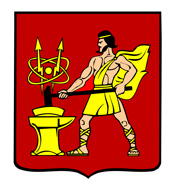 АДМИНИСТРАЦИЯ  ГОРОДСКОГО ОКРУГА ЭЛЕКТРОСТАЛЬМОСКОВСКОЙ   ОБЛАСТИПОСТАНОВЛЕНИЕ_____08.08.2022_____ № ___860/8________Об утверждении отчета об исполнении  бюджета  городского округаЭлектросталь Московской области за первое полугодие2022 годаВ соответствии с пунктом 5 статьи 264.2  Бюджетного кодекса Российской Федерации, статьей 52 Федерального закона от 06.10.2003 № 131-ФЗ «Об общих принципах организации местного самоуправления в Российской Федерации»,Администрация городского округа Электросталь Московской области  ПОСТАНОВЛЯЕТ:              1. Утвердить прилагаемый отчет об исполнении бюджета городского округа Электросталь Московской областиза первое полугодие 2022 года. 2. Принять к сведению прилагаемую информацию о численности и фактических расходах на оплату труда муниципальных служащих органов местного самоуправления и работников муниципальных учреждений городского округа ЭлектростальМосковской областизапервое полугодие 2022 года.	3. Начальнику Финансового управления Администрации городского округа  Электросталь Московской области Бузурной И.В.  направить настоящее постановление в Совет депутатов городского округа Электросталь Московской области и Контрольно-счетную палату городского округаЭлектросталь Московской области.4. Опубликовать настоящее постановление в газете «Официальный вестник» и разместить его на официальном сайте городского округа Электросталь Московской области в информационно-коммуникационной сети «Интернет» по адресу: www.electrostal.ru.5.  Установить, что настоящее постановление вступает в силу после его подписания.Глава городского округа  						И.Ю.ВолковаУТВЕРЖДЕНпостановлением Администрации городского округа Электросталь Московской области____08.08.2022____№____860/8___ОТЧЕТ ОБ ИСПОЛНЕНИИ БЮДЖЕТАОТЧЕТ ОБ ИСПОЛНЕНИИ БЮДЖЕТАОТЧЕТ ОБ ИСПОЛНЕНИИ БЮДЖЕТАОТЧЕТ ОБ ИСПОЛНЕНИИ БЮДЖЕТАОТЧЕТ ОБ ИСПОЛНЕНИИ БЮДЖЕТАОТЧЕТ ОБ ИСПОЛНЕНИИ БЮДЖЕТАКОДЫФорма по ОКУД0503117на 1 июля 2022 г.на 1 июля 2022 г.на 1 июля 2022 г.Дата01.07.2022по ОКПО61545481Наименование
финансового органаФинансовое управление Администрации городского округа Электросталь Московской областиФинансовое управление Администрации городского округа Электросталь Московской областиФинансовое управление Администрации городского округа Электросталь Московской областиГлава по БК054Наименование публично-правового образованияг. Электростальг. Электростальг. Электростальпо ОКТМО46790000Периодичность:месячная, квартальная, годоваямесячная, квартальная, годоваямесячная, квартальная, годоваяЕдиница измерения:руб.руб.руб.3831. Доходы бюджета1. Доходы бюджета1. Доходы бюджета1. Доходы бюджета1. Доходы бюджета1. Доходы бюджетаНаименование показателяКод строкиКод дохода по бюджетной классификацииУтвержденные бюджетные назначенияИсполненоНеисполненные назначения123456Доходы бюджета - всего010X5 902 037 821,642 979 499 132,822 922 538 688,82в том числе:НАЛОГОВЫЕ И НЕНАЛОГОВЫЕ ДОХОДЫ010000 100000000000000002 720 543 884,781 352 085 598,621 368 458 286,16НАЛОГИ НА ПРИБЫЛЬ, ДОХОДЫ010000 101000000000000001 464 839 001,00682 933 206,31781 905 794,69Налог на доходы физических лиц010000 101020000100001101 464 839 001,00682 933 206,31781 905 794,69Налог на доходы физических лиц с доходов, источником которых является налоговый агент, за исключением доходов, в отношении которых исчисление и уплата налога осуществляются в соответствии со статьями 227, 227.1 и 228 Налогового кодекса Российской Федерации010000 101020100100001101 324 300 000,00618 507 729,00705 792 271,00Налог на доходы физических лиц с доходов, источником которых является налоговый агент, за исключением доходов, в отношении которых исчисление и уплата налога осуществляются в соответствии со статьями 227, 227.1 и 228 Налогового кодекса Российской Федерации (сумма платежа (перерасчеты, недоимка и задолженность по соответствующему платежу, в том числе по отмененному)010000 101020100110001101 324 300 000,00617 843 384,28706 456 615,72Налог на доходы физических лиц с доходов, источником которых является налоговый агент, за исключением доходов, в отношении которых исчисление и уплата налога осуществляются в соответствии со статьями 227, 227.1 и 228 Налогового кодекса Российской Федерации (пени по соответствующему платежу)010000 101020100121001100,00323 296,630,00Налог на доходы физических лиц с доходов, источником которых является налоговый агент, за исключением доходов, в отношении которых исчисление и уплата налога осуществляются в соответствии со статьями 227, 227.1 и 228 Налогового кодекса Российской Федерации (суммы денежных взысканий (штрафов) по соответствующему платежу согласно законодательству Российской Федерации)010000 101020100130001100,00343 387,640,00Налог на доходы физических лиц с доходов, источником которых является налоговый агент, за исключением доходов, в отношении которых исчисление и уплата налога осуществляются в соответствии со статьями 227, 227.1 и 228 Налогового кодекса Российской Федерации (прочие поступления)010000 101020100140001100,00-2 251,030,00Налог на доходы физических лиц с доходов, источником которых является налоговый агент, за исключением доходов, в отношении которых исчисление и уплата налога осуществляются в соответствии со статьями 227, 227.1 и 228 Налогового кодекса Российской Федерации (уплата процентов, начисленных на суммы излишне взысканных (уплаченных) платежей, а также при нарушении сроков их возврата)010000 101020100150001100,00-88,520,00Налог на доходы физических лиц с доходов, полученных от осуществления деятельности физическими лицами, зарегистрированными в качестве индивидуальных предпринимателей, нотариусов, занимающихся частной практикой, адвокатов, учредивших адвокатские кабинеты, и других лиц, занимающихся частной практикой в соответствии со статьей 227 Налогового кодекса Российской Федерации010000 1010202001000011014 060 000,00781 204,4613 278 795,54Налог на доходы физических лиц с доходов, полученных от осуществления деятельности физическими лицами, зарегистрированными в качестве индивидуальных предпринимателей, нотариусов, занимающихся частной практикой, адвокатов, учредивших адвокатские кабинеты, и других лиц, занимающихся частной практикой в соответствии со статьей 227 Налогового кодекса Российской Федерации (сумма платежа (перерасчеты, недоимка и задолженность по соответствующему платежу, в том числе по отмененному)010000 1010202001100011014 060 000,00597 583,3213 462 416,68Налог на доходы физических лиц с доходов, полученных от осуществления деятельности физическими лицами, зарегистрированными в качестве индивидуальных предпринимателей, нотариусов, занимающихся частной практикой, адвокатов, учредивших адвокатские кабинеты, и других лиц, занимающихся частной практикой в соответствии со статьей 227 Налогового кодекса Российской Федерации (пени по соответствующему платежу)010000 101020200121001100,0068 147,690,00Налог на доходы физических лиц с доходов, полученных от осуществления деятельности физическими лицами, зарегистрированными в качестве индивидуальных предпринимателей, нотариусов, занимающихся частной практикой, адвокатов, учредивших адвокатские кабинеты, и других лиц, занимающихся частной практикой в соответствии со статьей 227 Налогового кодекса Российской Федерации (суммы денежных взысканий (штрафов) по соответствующему платежу согласно законодательству Российской Федерации)010000 101020200130001100,00115 473,450,00Налог на доходы физических лиц с доходов, полученных физическими лицами в соответствии со статьей 228 Налогового кодекса Российской Федерации010000 1010203001000011020 720 001,0013 523 574,717 196 426,29Налог на доходы физических лиц с доходов, полученных физическими лицами в соответствии со статьей 228 Налогового кодекса Российской Федерации (сумма платежа (перерасчеты, недоимка и задолженность по соответствующему платежу, в том числе по отмененному)010000 1010203001100011020 720 001,0013 183 835,077 536 165,93Налог на доходы физических лиц с доходов, полученных физическими лицами в соответствии со статьей 228 Налогового кодекса Российской Федерации (пени по соответствующему платежу)010000 101020300121001100,00138 609,220,00Налог на доходы физических лиц с доходов, полученных физическими лицами в соответствии со статьей 228 Налогового кодекса Российской Федерации (суммы денежных взысканий (штрафов) по соответствующему платежу согласно законодательству Российской Федерации)010000 101020300130001100,00201 130,420,00Налог на доходы физических лиц в виде фиксированных авансовых платежей с доходов, полученных физическими лицами, являющимися иностранными гражданами, осуществляющими трудовую деятельность по найму на основании патента в соответствии со статьей 227.1 Налогового кодекса Российской Федерации010000 1010204001000011025 834 500,0011 056 086,8114 778 413,19Налог на доходы физических лиц в виде фиксированных авансовых платежей с доходов, полученных физическими лицами, являющимися иностранными гражданами, осуществляющими трудовую деятельность по найму на основании патента в соответствии со статьей 227.1 Налогового кодекса Российской Федерации (сумма платежа (перерасчеты, недоимка и задолженность по соответствующему платежу, в том числе по отмененному)010000 1010204001100011025 834 500,0011 056 086,8114 778 413,19Налог на доходы физических лиц в части суммы налога, превышающей 650 000 рублей, относящейся к части налоговой базы, превышающей 5 000 000 рублей (за исключением налога на доходы физических лиц с сумм прибыли контролируемой иностранной компании, в том числе фиксированной прибыли контролируемой иностранной компании)010000 1010208001000011079 924 500,0039 064 611,3340 859 888,67Налог на доходы физических лиц в части суммы налога, превышающей 650 000 рублей, относящейся к части налоговой базы, превышающей 5 000 000 рублей (за исключением налога на доходы физических лиц с сумм прибыли контролируемой иностранной компании, в том числе фиксированной прибыли контролируемой иностранной компании) (сумма платежа (перерасчеты, недоимка и задолженность по соответствующему платежу, в том числе по отмененному)010000 1010208001100011079 924 500,0039 071 738,2540 852 761,75Налог на доходы физических лиц в части суммы налога, превышающей 650 000 рублей, относящейся к части налоговой базы, превышающей 5 000 000 рублей (за исключением налога на доходы физических лиц с сумм прибыли контролируемой иностранной компании, в том числе фиксированной прибыли контролируемой иностранной компании) (пени по соответствующему платежу)010000 101020800121001100,00-14 232,160,00Налог на доходы физических лиц в части суммы налога, превышающей 650 000 рублей, относящейся к части налоговой базы, превышающей 5 000 000 рублей (за исключением налога на доходы физических лиц с сумм прибыли контролируемой иностранной компании, в том числе фиксированной прибыли контролируемой иностранной компании) (суммы денежных взысканий (штрафов) по соответствующему платежу согласно законодательству Российской Федерации)010000 101020800130001100,007 105,240,00НАЛОГИ НА ТОВАРЫ (РАБОТЫ, УСЛУГИ), РЕАЛИЗУЕМЫЕ НА ТЕРРИТОРИИ РОССИЙСКОЙ ФЕДЕРАЦИИ010000 1030000000000000016 033 000,008 682 890,677 350 109,33Акцизы по подакцизным товарам (продукции), производимым на территории Российской Федерации010000 1030200001000011016 033 000,008 682 890,677 350 109,33Доходы от уплаты акцизов на дизельное топливо, подлежащие распределению между бюджетами субъектов Российской Федерации и местными бюджетами с учетом установленных дифференцированных нормативов отчислений в местные бюджеты010000 103022300100001107 249 000,004 273 906,752 975 093,25Доходы от уплаты акцизов на дизельное топливо, подлежащие распределению между бюджетами субъектов Российской Федерации и местными бюджетами с учетом установленных дифференцированных нормативов отчислений в местные бюджеты (по нормативам, установленным федеральным законом о федеральном бюджете в целях формирования дорожных фондов субъектов Российской Федерации)010000 103022310100001107 249 000,004 273 906,752 975 093,25Доходы от уплаты акцизов на моторные масла для дизельных и (или) карбюраторных (инжекторных) двигателей, подлежащие распределению между бюджетами субъектов Российской Федерации и местными бюджетами с учетом установленных дифференцированных нормативов отчислений в местные бюджеты010000 1030224001000011040 000,0025 160,1514 839,85Доходы от уплаты акцизов на моторные масла для дизельных и (или) карбюраторных (инжекторных) двигателей, подлежащие распределению между бюджетами субъектов Российской Федерации и местными бюджетами с учетом установленных дифференцированных нормативов отчислений в местные бюджеты (по нормативам, установленным федеральным законом о федеральном бюджете в целях формирования дорожных фондов субъектов Российской Федерации)010000 1030224101000011040 000,0025 160,1514 839,85Доходы от уплаты акцизов на автомобильный бензин, подлежащие распределению между бюджетами субъектов Российской Федерации и местными бюджетами с учетом установленных дифференцированных нормативов отчислений в местные бюджеты010000 103022500100001109 653 000,004 923 260,984 729 739,02Доходы от уплаты акцизов на автомобильный бензин, подлежащие распределению между бюджетами субъектов Российской Федерации и местными бюджетами с учетом установленных дифференцированных нормативов отчислений в местные бюджеты (по нормативам, установленным федеральным законом о федеральном бюджете в целях формирования дорожных фондов субъектов Российской Федерации)010000 103022510100001109 653 000,004 923 260,984 729 739,02Доходы от уплаты акцизов на прямогонный бензин, подлежащие распределению между бюджетами субъектов Российской Федерации и местными бюджетами с учетом установленных дифференцированных нормативов отчислений в местные бюджеты010000 10302260010000110-909 000,00-539 437,21-369 562,79Доходы от уплаты акцизов на прямогонный бензин, подлежащие распределению между бюджетами субъектов Российской Федерации и местными бюджетами с учетом установленных дифференцированных нормативов отчислений в местные бюджеты (по нормативам, установленным федеральным законом о федеральном бюджете в целях формирования дорожных фондов субъектов Российской Федерации)010000 10302261010000110-909 000,00-539 437,21-369 562,79НАЛОГИ НА СОВОКУПНЫЙ ДОХОД010000 10500000000000000475 469 000,00250 816 207,66224 652 792,34Налог, взимаемый в связи с применением упрощенной системы налогообложения010000 10501000000000110416 418 000,00226 823 629,15189 594 370,85Налог, взимаемый с налогоплательщиков, выбравших в качестве объекта налогообложения доходы010000 10501010010000110353 768 000,00186 807 715,15166 960 284,85Налог, взимаемый с налогоплательщиков, выбравших в качестве объекта налогообложения доходы010000 10501011010000110353 768 000,00186 807 715,18166 960 284,82Налог, взимаемый с налогоплательщиков, выбравших в качестве объекта налогообложения доходы (сумма платежа (перерасчеты, недоимка и задолженность по соответствующему платежу, в том числе по отмененному)010000 10501011011000110353 768 000,00184 896 413,89168 871 586,11Налог, взимаемый с налогоплательщиков, выбравших в качестве объекта налогообложения доходы (пени по соответствующему платежу)010000 105010110121001100,001 795 759,900,00Налог, взимаемый с налогоплательщиков, выбравших в качестве объекта налогообложения доходы (суммы денежных взысканий (штрафов) по соответствующему платежу согласно законодательству Российской Федерации)010000 105010110130001100,00122 041,390,00Налог, взимаемый с налогоплательщиков, выбравших в качестве объекта налогообложения доходы (прочие поступления)010000 105010110140001100,00-6 500,000,00Налог, взимаемый с налогоплательщиков, выбравших в качестве объекта налогообложения доходы (за налоговые периоды, истекшие до 1 января 2011 года)010000 105010120100001100,00-0,030,00Налог, взимаемый с налогоплательщиков, выбравших в качестве объекта налогообложения доходы (за налоговые периоды, истекшие до 1 января 2011 года) (сумма платежа (перерасчеты, недоимка и задолженность по соответствующему платежу, в том числе по отмененному)010000 105010120110001100,00-0,030,00Налог, взимаемый с налогоплательщиков, выбравших в качестве объекта налогообложения доходы, уменьшенные на величину расходов010000 1050102001000011062 650 000,0040 027 508,7222 622 491,28Налог, взимаемый с налогоплательщиков, выбравших в качестве объекта налогообложения доходы, уменьшенные на величину расходов (в том числе минимальный налог, зачисляемый в бюджеты субъектов Российской Федерации)010000 1050102101000011062 650 000,0040 043 708,7222 606 291,28Налог, взимаемый с налогоплательщиков, выбравших в качестве объекта налогообложения доходы, уменьшенные на величину расходов (в том числе минимальный налог, зачисляемый в бюджеты субъектов Российской Федерации (сумма платежа (перерасчеты, недоимка и задолженность по соответствующему платежу, в том числе по отмененному)010000 1050102101100011062 650 000,0039 469 297,1023 180 702,90Налог, взимаемый с налогоплательщиков, выбравших в качестве объекта налогообложения доходы, уменьшенные на величину расходов (в том числе минимальный налог, зачисляемый в бюджеты субъектов Российской Федерации (пени по соответствующему платежу)010000 105010210121001100,00567 531,050,00Налог, взимаемый с налогоплательщиков, выбравших в качестве объекта налогообложения доходы, уменьшенные на величину расходов (в том числе минимальный налог, зачисляемый в бюджеты субъектов Российской Федерации (суммы денежных взысканий (штрафов) по соответствующему платежу согласно законодательству Российской Федерации)010000 105010210130001100,006 880,570,00Налог, взимаемый с налогоплательщиков, выбравших в качестве объекта налогообложения доходы, уменьшенные на величину расходов (за налоговые периоды, истекшие до 1 января 2011 года)010000 105010220100001100,00-16 200,000,00Налог, взимаемый с налогоплательщиков, выбравших в качестве объекта налогообложения доходы, уменьшенные на величину расходов (за налоговые периоды, истекшие до 1 января 2011 года) (суммы денежных взысканий (штрафов) по соответствующему платежу согласно законодательству Российской Федерации)010000 105010220130001100,00-16 200,000,00Минимальный налог, зачисляемый в бюджеты субъектов Российской Федерации (за налоговые периоды, истекшие до 1 января 2016 года)010000 105010500100001100,00-11 594,720,00Минимальный налог, зачисляемый в бюджеты субъектов Российской Федерации (за налоговые периоды, истекшие до 1 января 2016 года) (сумма платежа (перерасчеты, недоимка и задолженность по соответствующему платежу, в том числе по отмененному)010000 105010500110001100,00-11 608,720,00Минимальный налог, зачисляемый в бюджеты субъектов Российской Федерации (за налоговые периоды, истекшие до 1 января 2016 года) (пени по соответствующему платежу)010000 105010500121001100,0014,000,00Единый налог на вмененный доход для отдельных видов деятельности010000 105020000200001100,00-16 609,410,00Единый налог на вмененный доход для отдельных видов деятельности010000 105020100200001100,00-7 757,790,00Единый налог на вмененный доход для отдельных видов деятельности (сумма платежа (перерасчеты, недоимка и задолженность по соответствующему платежу, в том числе по отмененному)010000 105020100210001100,00-87 941,640,00Единый налог на вмененный доход для отдельных видов деятельности (пени по соответствующему платежу)010000 105020100221001100,0032 952,540,00Единый налог на вмененный доход для отдельных видов деятельности (суммы денежных взысканий (штрафов) по соответствующему платежу согласно законодательству Российской Федерации)010000 105020100230001100,0047 231,310,00Единый налог на вмененный доход для отдельных видов деятельности (за налоговые периоды, истекшие до 1 января 2011 года)010000 105020200200001100,00-8 851,620,00Единый налог на вмененный доход для отдельных видов деятельности (за налоговые периоды, истекшие до 1 января 2011 года) (сумма платежа (перерасчеты, недоимка и задолженность по соответствующему платежу, в том числе по отмененному)010000 105020200210001100,00-8 851,780,00Единый налог на вмененный доход для отдельных видов деятельности (за налоговые периоды, истекшие до 1 января 2011 года) (пени по соответствующему платежу)010000 105020200221001100,000,160,00Единый сельскохозяйственный налог010000 105030000100001100,00-8 736,390,00Единый сельскохозяйственный налог010000 105030100100001100,00-8 736,390,00Единый сельскохозяйственный налог (сумма платежа (перерасчеты, недоимка и задолженность по соответствующему платежу, в том числе по отмененному)010000 105030100110001100,00-7 304,000,00Единый сельскохозяйственный налог (пени по соответствующему платежу)010000 105030100121001100,00-1 432,390,00Налог, взимаемый в связи с применением патентной системы налогообложения010000 1050400002000011059 051 000,0024 017 924,3135 033 075,69Налог, взимаемый в связи с применением патентной системы налогообложения, зачисляемый в бюджеты городских округов010000 1050401002000011059 051 000,0024 017 924,3135 033 075,69Налог, взимаемый в связи с применением патентной системы налогообложения, зачисляемый в бюджеты городских округов (сумма платежа (перерасчеты, недоимка и задолженность по соответствующему платежу, в том числе по отмененному)010000 1050401002100011059 051 000,0023 942 678,5435 108 321,46Налог, взимаемый в связи с применением патентной системы налогообложения, зачисляемый в бюджеты городских округов (пени по соответствующему платежу)010000 105040100221001100,0075 245,770,00НАЛОГИ НА ИМУЩЕСТВО010000 10600000000000000366 298 000,00191 327 230,92174 970 769,08Налог на имущество физических лиц010000 1060100000000011090 869 000,0012 370 618,2478 498 381,76Налог на имущество физических лиц, взимаемый по ставкам, применяемым к объектам налогообложения, расположенным в границах городских округов010000 1060102004000011090 869 000,0012 370 618,2478 498 381,76Налог на имущество физических лиц, взимаемый по ставкам, применяемым к объектам налогообложения, расположенным в границах городских округов (сумма платежа (перерасчеты, недоимка и задолженность по соответствующему платежу, в том числе по отмененному)010000 1060102004100011090 869 000,0011 918 952,4478 950 047,56Налог на имущество физических лиц, взимаемый по ставкам, применяемым к объектам налогообложения, расположенным в границах городских округов (пени по соответствующему платежу)010000 106010200421001100,00451 665,800,00Земельный налог010000 10606000000000110275 429 000,00178 956 612,6896 472 387,32Земельный налог с организаций010000 10606030000000110245 429 000,00176 350 091,5369 078 908,47Земельный налог с организаций, обладающих земельным участком, расположенным в границах городских округов010000 10606032040000110245 429 000,00176 350 091,5369 078 908,47Земельный налог с организаций, обладающих земельным участком, расположенным в границах городских округов (сумма платежа (перерасчеты, недоимка и задолженность по соответствующему платежу, в том числе по отмененному)010000 10606032041000110245 429 000,00176 061 987,4669 367 012,54Земельный налог с организаций, обладающих земельным участком, расположенным в границах городских округов (сумма платежа (перерасчеты, недоимка и задолженность по соответствующему платежу, в том числе по отмененному)010000 106060320421001100,00289 913,070,00Земельный налог с организаций, обладающих земельным участком, расположенным в границах городских округов (прочие поступления)010000 106060320440001100,00-1 809,000,00Земельный налог с физических лиц010000 1060604000000011030 000 000,002 606 521,1527 393 478,85Земельный налог с физических лиц, обладающих земельным участком, расположенным в границах городских округов010000 1060604204000011030 000 000,002 606 521,1527 393 478,85Земельный налог с физических лиц, обладающих земельным участком, расположенным в границах городских округов (сумма платежа (перерасчеты, недоимка и задолженность по соответствующему платежу, в том числе по отмененному)010000 1060604204100011030 000 000,002 482 095,2527 517 904,75Земельный налог с физических лиц, обладающих земельным участком, расположенным в границах городских округов (пени по соответствующему платежу)010000 106060420421001100,00124 986,400,00Земельный налог с физических лиц, обладающих земельным участком, расположенным в границах городских округов (суммы денежных взысканий (штрафов) по соответствующему платежу согласно законодательству Российской Федерации)010000 106060420430001100,00-560,500,00ГОСУДАРСТВЕННАЯ ПОШЛИНА010000 1080000000000000022 564 000,0011 436 864,6411 127 135,36Государственная пошлина по делам, рассматриваемым в судах общей юрисдикции, мировыми судьями010000 1080300001000011022 494 000,0011 422 264,6411 071 735,36Государственная пошлина по делам, рассматриваемым в судах общей юрисдикции, мировыми судьями (за исключением Верховного Суда Российской Федерации)010000 108030100100001100,0011 422 264,640,00Государственная пошлина по делам, рассматриваемым в судах общей юрисдикции, мировыми судьями (за исключением Верховного Суда Российской Федерации)010000 1080301001000011022 494 000,000,0022 494 000,00Государственная пошлина по делам, рассматриваемым в судах общей юрисдикции, мировыми судьями (за исключением Верховного Суда Российской Федерации) (государственная пошлина, уплачиваемая при обращении в суды)010000 108030100110501100,0011 238 199,910,00Государственная пошлина по делам, рассматриваемым в судах общей юрисдикции, мировыми судьями (за исключением Верховного Суда Российской Федерации) (государственная пошлина, уплачиваемая на основании судебных актов по результатам рассмотрения дел по существу)010000 108030100110601100,00184 364,730,00Государственная пошлина по делам, рассматриваемым в судах общей юрисдикции, мировыми судьями (за исключением Верховного Суда Российской Федерации) (прочие поступления)010000 108030100140001100,00-300,000,00Государственная пошлина за государственную регистрацию, а также за совершение прочих юридически значимых действий010000 1080700001000011070 000,0014 600,0055 400,00Государственная пошлина за выдачу разрешения на установку рекламной конструкции010000 1080715001000011010 000,005 000,005 000,00Государственная пошлина за выдачу разрешения на установку рекламной конструкции010000 1080715001100011010 000,005 000,005 000,00Государственная пошлина за выдачу специального разрешения на движение по автомобильным дорогам транспортных средств, осуществляющих перевозки опасных, тяжеловесных и (или) крупногабаритных грузов010000 1080717001000011060 000,009 600,0050 400,00Государственная пошлина за выдачу органом местного самоуправления городского округа специального разрешения на движение по автомобильным дорогам транспортных средств, осуществляющих перевозки опасных, тяжеловесных и (или) крупногабаритных грузов, зачисляемая в бюджеты городских округов010000 1080717301000011060 000,009 600,0050 400,00Государственная пошлина за выдачу органом местного самоуправления городского округа специального разрешения на движение по автомобильным дорогам транспортных средств, осуществляющих перевозки опасных, тяжеловесных и (или) крупногабаритных грузов, зачисляемая в бюджеты городских округов010000 1080717301100011060 000,009 600,0050 400,00ЗАДОЛЖЕННОСТЬ И ПЕРЕРАСЧЕТЫ ПО ОТМЕНЕННЫМ НАЛОГАМ, СБОРАМ И ИНЫМ ОБЯЗАТЕЛЬНЫМ ПЛАТЕЖАМ010000 109000000000000000,00-31 941,770,00Налог на прибыль организаций, зачислявшийся до 1 января 2005 года в местные бюджеты010000 109010000000001100,00-31 941,770,00Налог на прибыль организаций, зачислявшийся до 1 января 2005 года в местные бюджеты, мобилизуемый на территориях городских округов010000 109010200400001100,00-31 941,770,00Налог на прибыль организаций, зачислявшийся до 1 января 2005 года в местные бюджеты, мобилизуемый на территориях городских округов (сумма платежа (перерасчеты, недоимка и задолженность по соответствующему платежу, в том числе по отмененному)010000 109010200410001100,00-31 946,950,00Налог на прибыль организаций, зачислявшийся до 1 января 2005 года в местные бюджеты, мобилизуемый на территориях городских округов (пени по соответствующему платежу)010000 109010200421001100,005,180,00ДОХОДЫ ОТ ИСПОЛЬЗОВАНИЯ ИМУЩЕСТВА, НАХОДЯЩЕГОСЯ В ГОСУДАРСТВЕННОЙ И МУНИЦИПАЛЬНОЙ СОБСТВЕННОСТИ010000 11100000000000000275 170 345,01141 416 246,28133 754 098,73Доходы, получаемые в виде арендной либо иной платы за передачу в возмездное пользование государственного и муниципального имущества (за исключением имущества бюджетных и автономных учреждений, а также имущества государственных и муниципальных унитарных предприятий, в том числе казенных)010000 11105000000000120223 535 345,01119 875 201,31103 660 143,70Доходы, получаемые в виде арендной платы за земельные участки, государственная собственность на которые не разграничена, а также средства от продажи права на заключение договоров аренды указанных земельных участков010000 11105010000000120200 000 000,00106 970 450,5593 029 549,45Доходы, получаемые в виде арендной платы за земельные участки, государственная собственность на которые не разграничена и которые расположены в границах городских округов, а также средства от продажи права на заключение договоров аренды указанных земельных участков010000 11105012040000120200 000 000,00106 970 450,5593 029 549,45Доходы, получаемые в виде арендной платы за земли после разграничения государственной собственности на землю, а также средства от продажи права на заключение договоров аренды указанных земельных участков (за исключением земельных участков бюджетных и автономных учреждений)010000 111050200000001203 000 000,002 494 572,92505 427,08Доходы, получаемые в виде арендной платы, а также средства от продажи права на заключение договоров аренды за земли, находящиеся в собственности городских округов (за исключением земельных участков муниципальных бюджетных и автономных учреждений)010000 111050240400001203 000 000,002 494 572,92505 427,08Доходы от сдачи в аренду имущества, находящегося в оперативном управлении органов государственной власти, органов местного самоуправления, органов управления государственными внебюджетными фондами и созданных ими учреждений (за исключением имущества бюджетных и автономных учреждений)010000 11105030000000120305 345,01140 789,51164 555,50Доходы от сдачи в аренду имущества, находящегося в оперативном управлении органов управления городских округов и созданных ими учреждений (за исключением имущества муниципальных бюджетных и автономных учреждений)010000 11105034040000120305 345,01140 789,51164 555,50Доходы от сдачи в аренду имущества, находящегося в оперативном управлении органов управления городских округов и созданных ими учреждений (за исключением имущества муниципальных бюджетных и автономных учреждений) (арендная плата МКУ "МФЦ")010000 11105034040001120271 100,0089 213,00181 887,00Доходы от сдачи в аренду имущества, находящегося в оперативном управлении органов управления городских округов и созданных ими учреждений (за исключением имущества муниципальных бюджетных и автономных учреждений) (арендная плата МКУ "Управление обеспечения деятельности органов местного самоуправления")010000 1110503404000212034 245,0151 576,510,00Доходы от сдачи в аренду имущества, составляющего государственную (муниципальную) казну (за исключением земельных участков)010000 1110507000000012020 230 000,0010 269 388,339 960 611,67Доходы от сдачи в аренду имущества, составляющего казну городских округов (за исключением земельных участков)010000 1110507404000012020 230 000,0010 269 388,339 960 611,67Плата по соглашениям об установлении сервитута в отношении земельных участков, находящихся в государственной или муниципальной собственности010000 11105300000000120227 000,00120 964,50106 035,50Плата по соглашениям об установлении сервитута в отношении земельных участков, государственная собственность на которые не разграничена010000 11105310000000120227 000,00120 964,50106 035,50Плата по соглашениям об установлении сервитута, заключенным органами местного самоуправления городских округов, государственными или муниципальными предприятиями либо государственными или муниципальными учреждениями в отношении земельных участков, государственная собственность на которые не разграничена и которые расположены в границах городских округов010000 11105312040000120227 000,00120 964,50106 035,50Прочие доходы от использования имущества и прав, находящихся в государственной и муниципальной собственности (за исключением имущества бюджетных и автономных учреждений, а также имущества государственных и муниципальных унитарных предприятий, в том числе казенных)010000 1110900000000012051 408 000,0021 420 080,4729 987 919,53Прочие поступления от использования имущества, находящегося в государственной и муниципальной собственности (за исключением имущества бюджетных и автономных учреждений, а также имущества государственных и муниципальных унитарных предприятий, в том числе казенных)010000 1110904000000012032 408 000,0015 885 637,1716 522 362,83Прочие поступления от использования имущества, находящегося в собственности городских округов (за исключением имущества муниципальных бюджетных и автономных учреждений, а также имущества муниципальных унитарных предприятий, в том числе казенных)010000 1110904404000012032 408 000,0015 885 637,1716 522 362,83Прочие поступления от использования имущества, находящегося в собственности городских округов (за исключением имущества муниципальных бюджетных и автономных учреждений, а также имущества муниципальных унитарных предприятий, в том числе казенных) (плата по договорам о размещении терминала)010000 111090440400021208 000,001 666,656 333,35Прочие поступления от использования имущества, находящегося в собственности городских округов (за исключением имущества муниципальных бюджетных и автономных учреждений, а также имущества муниципальных унитарных предприятий, в том числе казенных) (плата за размещение объектов на землях или земельных участках, находящихся в муниципальной собственности или собственность на которые не разграничена, без предоставления земельных участков и установления сервитутов, расположенных в границах городских округов)010000 11109044040003120400 000,00107 351,37292 648,63Прочие поступления от использования имущества, находящегося в собственности городских округов (за исключением имущества муниципальных бюджетных и автономных учреждений, а также имущества муниципальных унитарных предприятий, в том числе казенных) (плата за наем жилых помещений)010000 1110904404000512032 000 000,0015 776 619,1516 223 380,85Плата, поступившая в рамках договора за предоставление права на размещение и эксплуатацию нестационарного торгового объекта, установку и эксплуатацию рекламных конструкций на землях или земельных участках, находящихся в государственной или муниципальной собственности, и на землях или земельных участках, государственная собственность на которые не разграничена010000 1110908000000012019 000 000,005 534 443,3013 465 556,70Плата, поступившая в рамках договора за предоставление права на размещение и эксплуатацию нестационарного торгового объекта, установку и эксплуатацию рекламных конструкций на землях или земельных участках, находящихся в собственности городских округов, и на землях или земельных участках, государственная собственность на которые не разграничена010000 1110908004000012019 000 000,005 534 443,3013 465 556,70Плата, поступившая в рамках договора за предоставление права на размещение и эксплуатацию нестационарного торгового объекта, установку и эксплуатацию рекламных конструкций на землях или земельных участках, находящихся в собственности городских округов, и на землях или земельных участках, государственная собственность на которые не разграничена (доходы от сдачи в аренду рекламных конструкций)010000 1110908004000112010 000 000,002 462 454,517 537 545,49Плата, поступившая в рамках договора за предоставление права на размещение и эксплуатацию нестационарного торгового объекта, установку и эксплуатацию рекламных конструкций на землях или земельных участках, находящихся в собственности городских округов, и на землях или земельных участках, государственная собственность на которые не разграничена (денежные средства по договорам на размещение нестационарных торговых объектов)010000 111090800400021209 000 000,003 071 988,795 928 011,21ПЛАТЕЖИ ПРИ ПОЛЬЗОВАНИИ ПРИРОДНЫМИ РЕСУРСАМИ010000 112000000000000005 857 000,005 574 332,05282 667,95Плата за негативное воздействие на окружающую среду010000 112010000100001205 857 000,005 574 332,05282 667,95Плата за выбросы загрязняющих веществ в атмосферный воздух стационарными объектами010000 112010100100001200,00172 142,920,00Плата за выбросы загрязняющих веществ в атмосферный воздух стационарными объектами010000 11201010010000120230 000,000,00230 000,00Плата за выбросы загрязняющих веществ в атмосферный воздух стационарными объектами (федеральные государственные органы, Банк России, органы управления государственными внебюджетными фондами Российской Федерации)010000 112010100160001200,00172 142,920,00Плата за сбросы загрязняющих веществ в водные объекты010000 112010300100001200,003 808 051,000,00Плата за сбросы загрязняющих веществ в водные объекты010000 112010300100001204 817 000,000,004 817 000,00Плата за сбросы загрязняющих веществ в водные объекты (федеральные государственные органы, Банк России, органы управления государственными внебюджетными фондами Российской Федерации)010000 112010300160001200,003 808 051,000,00Плата за размещение отходов производства и потребления010000 11201040010000120810 000,001 585 225,040,00Плата за размещение отходов производства010000 112010410100001200,001 578 734,260,00Плата за размещение отходов производства010000 11201041010000120800 000,000,00800 000,00Плата за размещение отходов производства (федеральные государственные органы, Банк России, органы управления государственными внебюджетными фондами Российской Федерации)010000 112010410160001200,001 578 734,260,00Плата за размещение твердых коммунальных отходов010000 112010420100001200,006 490,780,00Плата за размещение твердых коммунальных отходов010000 1120104201000012010 000,000,0010 000,00Плата за размещение твердых коммунальных отходов (федеральные государственные органы, Банк России, органы управления государственными внебюджетными фондами Российской Федерации)010000 112010420160001200,006 490,780,00Плата за выбросы загрязняющих веществ, образующихся при сжигании на факельных установках и (или) рассеивании попутного нефтяного газа010000 112010700100001200,008 913,090,00Плата за выбросы загрязняющих веществ, образующихся при сжигании на факельных установках и (или) рассеивании попутного нефтяного газа (федеральные государственные органы, Банк России, органы управления государственными внебюджетными фондами Российской Федерации)010000 112010700160001200,008 913,090,00ДОХОДЫ ОТ ОКАЗАНИЯ ПЛАТНЫХ УСЛУГ И КОМПЕНСАЦИИ ЗАТРАТ ГОСУДАРСТВА010000 1130000000000000025 203 723,4419 340 722,005 863 001,44Доходы от оказания платных услуг (работ)010000 1130100000000013012 429 568,706 457 177,525 972 391,18Плата за оказание услуг по присоединению объектов дорожного сервиса к автомобильным дорогам общего пользования010000 1130150000000013039 668,7039 668,700,00Плата за оказание услуг по присоединению объектов дорожного сервиса к автомобильным дорогам общего пользования местного значения, зачисляемая в бюджеты городских округов010000 1130153004000013039 668,7039 668,700,00Прочие доходы от оказания платных услуг (работ)010000 1130199000000013012 389 900,006 417 508,825 972 391,18Прочие доходы от оказания платных услуг (работ) получателями средств бюджетов городских округов010000 1130199404000013012 389 900,006 417 108,825 972 791,18Прочие доходы от оказания платных услуг (работ) получателями средств бюджетов городских округов010000 113019940400001300,00400,000,00Прочие доходы от оказания платных услуг (работ) получателями средств бюджетов городских округов (МУ "АСС")010000 11301994040001130196 500,00232 500,000,00Прочие доходы от оказания платных услуг (работ) получателями средств бюджетов городских округов (МКУ "МФЦ")010000 1130199404000213012 193 400,006 184 608,826 008 791,18Доходы от компенсации затрат государства010000 1130200000000013012 774 154,7412 883 544,480,00Доходы, поступающие в порядке возмещения расходов, понесенных в связи с эксплуатацией имущества010000 11302060000000130300 000,00207 605,7992 394,21Доходы, поступающие в порядке возмещения расходов, понесенных в связи с эксплуатацией имущества городских округов010000 11302064040000130300 000,00207 605,7992 394,21Прочие доходы от компенсации затрат государства010000 1130299000000013012 474 154,7412 675 938,690,00Прочие доходы от компенсации затрат бюджетов городских округов010000 1130299404000013012 474 154,7412 675 938,690,00Прочие доходы от компенсации затрат бюджетов городских округов (возмещение арендаторами коммунальных услуг за предыдущий месяц МКУ "МФЦ")010000 1130299404000313099 900,0067 745,9432 154,06Прочие доходы от компенсации затрат бюджетов городских округов (плата за резервирование мест семейного захоронения; пособие на погребение умерших, не имеющих супруга, близких родственников, иных родственников либо законного представителя умершего)010000 11302994040004130158 000,00122 220,7435 779,26Прочие доходы от компенсации затрат бюджетов городских округов (возврат дебиторской задолженности прошлых лет)010000 1130299404000713078 985,0478 081,42903,62Прочие доходы от компенсации затрат бюджетов городских округов (возврат средств субсидии, субвенции прошлых лет по результатам проверки в связи с невыполнением муниципального задания)010000 113029940400081301 376 569,751 642 328,560,00Прочие доходы от компенсации затрат бюджетов городских округов (перечисление неправомерно использованных денежных средств за счет дохода от оказания платных услуг по результатам проверки)010000 11302994040009130112 695,76112 695,760,00Прочие доходы от компенсации затрат бюджетов городских округов (возмещение арендаторами коммунальных услуг за предыдущий месяц МКУ "Управление обеспечения деятельности органов местного самоуправления")010000 1130299404001013012 904,7014 492,080,00Прочие доходы от компенсации затрат бюджетов городских округов (возврат средств субсидии, субвенции прошлых лет по результатам проверки)010000 1130299404001113014 379,3017 654,000,00Прочие доходы от компенсации затрат бюджетов городских округов (иные поступления)010000 1130299404001313010 620 720,1910 620 720,190,00ДОХОДЫ ОТ ПРОДАЖИ МАТЕРИАЛЬНЫХ И НЕМАТЕРИАЛЬНЫХ АКТИВОВ010000 1140000000000000042 551 000,0023 500 557,2319 050 442,77Доходы от продажи квартир010000 114010000000004105 000 000,000,005 000 000,00Доходы от продажи квартир, находящихся в собственности городских округов010000 114010400400004105 000 000,000,005 000 000,00Доходы от реализации имущества, находящегося в государственной и муниципальной собственности (за исключением движимого имущества бюджетных и автономных учреждений, а также имущества государственных и муниципальных унитарных предприятий, в том числе казенных)010000 1140200000000000026 551 000,0011 846 352,4114 704 647,59Доходы от реализации имущества, находящегося в собственности городских округов (за исключением движимого имущества муниципальных бюджетных и автономных учреждений, а также имущества муниципальных унитарных предприятий, в том числе казенных), в части реализации основных средств по указанному имуществу010000 1140204004000041026 551 000,0011 846 352,4114 704 647,59Доходы от реализации иного имущества, находящегося в собственности городских округов (за исключением имущества муниципальных бюджетных и автономных учреждений, а также имущества муниципальных унитарных предприятий, в том числе казенных), в части реализации основных средств по указанному имуществу010000 1140204304000041026 551 000,0011 846 352,4114 704 647,59Доходы от продажи земельных участков, находящихся в государственной и муниципальной собственности010000 114060000000004307 000 000,006 615 476,82384 523,18Доходы от продажи земельных участков, государственная собственность на которые не разграничена010000 114060100000004307 000 000,006 615 476,82384 523,18Доходы от продажи земельных участков, государственная собственность на которые не разграничена и которые расположены в границах городских округов010000 114060120400004307 000 000,006 615 476,82384 523,18Плата за увеличение площади земельных участков, находящихся в частной собственности, в результате перераспределения таких земельных участков и земель (или) земельных участков, находящихся в государственной или муниципальной собственности010000 114063000000004304 000 000,005 038 728,000,00Плата за увеличение площади земельных участков, находящихся в частной собственности, в результате перераспределения таких земельных участков и земель (или) земельных участков, государственная собственность на которые не разграничена010000 114063100000004304 000 000,005 038 728,000,00Плата за увеличение площади земельных участков, находящихся в частной собственности, в результате перераспределения таких земельных участков и земель (или) земельных участков, государственная собственность на которые не разграничена и которые расположены в границах городских округов010000 114063120400004304 000 000,005 038 728,000,00ШТРАФЫ, САНКЦИИ, ВОЗМЕЩЕНИЕ УЩЕРБА010000 1160000000000000022 841 013,0213 348 559,489 492 453,54Административные штрафы, установленные Кодексом Российской Федерации об административных правонарушениях010000 11601000010000140849 608,001 069 985,720,00Административные штрафы, установленные главой 5 Кодекса Российской Федерации об административных правонарушениях, за административные правонарушения, посягающие на права граждан010000 1160105001000014031 050,0032 750,000,00Административные штрафы, установленные главой 5 Кодекса Российской Федерации об административных правонарушениях, за административные правонарушения, посягающие на права граждан, налагаемые мировыми судьями, комиссиями по делам несовершеннолетних и защите их прав010000 1160105301000014031 050,0032 750,000,00Административные штрафы, установленные Главой 5 Кодекса Российской Федерации об административных правонарушениях, за административные правонарушения, посягающие на права граждан, налагаемые мировыми судьями, комиссиями по делам несовершеннолетних и защите их прав (штрафы за неисполнение родителями или иными законными представителями несовершеннолетних обязанностей по содержанию и воспитанию несовершеннолетних)010000 116010530100351404 550,006 250,000,00Административные штрафы, установленные Главой 5 Кодекса Российской Федерации об административных правонарушениях, за административные правонарушения, посягающие на права граждан, налагаемые мировыми судьями, комиссиями по делам несовершеннолетних и защите их прав (иные штрафы)010000 1160105301900014026 500,0026 500,000,00Административные штрафы, установленные главой 6 Кодекса Российской Федерации об административных правонарушениях, за административные правонарушения, посягающие на здоровье, санитарно-эпидемиологическое благополучие населения и общественную нравственность010000 1160106001000014061 000,0078 750,000,00Административные штрафы, установленные главой 6 Кодекса Российской Федерации об административных правонарушениях, за административные правонарушения, посягающие на здоровье, санитарно-эпидемиологическое благополучие населения и общественную нравственность, налагаемые мировыми судьями, комиссиями по делам несовершеннолетних и защите их прав010000 1160106301000014061 000,0078 750,000,00Административные штрафы, установленные Главой 6 Кодекса Российской Федерации об административных правонарушениях, за административные правонарушения, посягающие на здоровье, санитарно-эпидемиологическое благополучие населения и общественную нравственность, налагаемые мировыми судьями, комиссиями по делам несовершеннолетних и защите их прав (штрафы за потребление наркотических средств или психотропных веществ без назначения врача либо новых потенциально опасных психоактивных веществ)010000 116010630100091402 000,002 000,000,00Административные штрафы, установленные Главой 6 Кодекса Российской Федерации об административных правонарушениях, за административные правонарушения, посягающие на здоровье, санитарно-эпидемиологическое благополучие населения и общественную нравственность, налагаемые мировыми судьями, комиссиями по делам несовершеннолетних и защите их прав (штрафы за вовлечение несовершеннолетнего в процесс потребления табака)010000 116010630100231401 000,001 000,000,00Административные штрафы, установленные Главой 6 Кодекса Российской Федерации об административных правонарушениях, за административные правонарушения, посягающие на здоровье, санитарно-эпидемиологическое благополучие населения и общественную нравственность, налагаемые мировыми судьями, комиссиями по делам несовершеннолетних и защите их прав (штрафы за побои)010000 1160106301010114046 250,0058 750,000,00Административные штрафы, установленные Главой 6 Кодекса Российской Федерации об административных правонарушениях, за административные правонарушения, посягающие на здоровье, санитарно-эпидемиологическое благополучие населения и общественную нравственность, налагаемые мировыми судьями, комиссиями по делам несовершеннолетних и защите их прав (иные штрафы)010000 1160106301900014011 750,0017 000,000,00Административные штрафы, установленные главой 7 Кодекса Российской Федерации об административных правонарушениях, за административные правонарушения в области охраны собственности010000 11601070010000140111 949,00108 948,433 000,57Административные штрафы, установленные главой 7 Кодекса Российской Федерации об административных правонарушениях, за административные правонарушения в области охраны собственности, налагаемые мировыми судьями, комиссиями по делам несовершеннолетних и защите их прав010000 116010730100001406 949,008 948,430,00Административные штрафы, установленные Главой 7 Кодекса Российской Федерации об административных правонарушениях, за административные правонарушения в области охраны собственности, налагаемые мировыми судьями, комиссиями по делам несовершеннолетних и защите их прав (штрафы за уничтожение или повреждение чужого имущества)010000 11601073010017140500,00500,000,00Административные штрафы, установленные Главой 7 Кодекса Российской Федерации об административных правонарушениях, за административные правонарушения в области охраны собственности, налагаемые мировыми судьями, комиссиями по делам несовершеннолетних и защите их прав (штрафы за мелкое хищение)010000 116010730100271406 199,008 198,430,00Административные штрафы, установленные Главой 7 Кодекса Российской Федерации об административных правонарушениях, за административные правонарушения в области охраны собственности, налагаемые мировыми судьями, комиссиями по делам несовершеннолетних и защите их прав (иные штрафы)010000 11601073019000140250,00250,000,00Административные штрафы, установленные главой 7 Кодекса Российской Федерации об административных правонарушениях, за административные правонарушения в области охраны собственности, выявленные должностными лицами органов муниципального контроля010000 11601074010000140105 000,00100 000,005 000,00Административные штрафы, установленные главой 8 Кодекса Российской Федерации об административных правонарушениях, за административные правонарушения в области охраны окружающей среды и природопользования010000 1160108001000014020 000,000,0020 000,00Административные штрафы, установленные главой 8 Кодекса Российской Федерации об административных правонарушениях, за административные правонарушения в области охраны окружающей среды и природопользования, выявленные должностными лицами органов муниципального контроля010000 1160108401000014020 000,000,0020 000,00Административные штрафы, установленные главой 9 Кодекса Российской Федерации об административных правонарушениях, за административные правонарушения в промышленности, строительстве и энергетике010000 1160109001000014026 000,0026 000,000,00Административные штрафы, установленные главой 9 Кодекса Российской Федерации об административных правонарушениях, за административные правонарушения в промышленности, строительстве и энергетике, налагаемые мировыми судьями, комиссиями по делам несовершеннолетних и защите их прав010000 1160109301000014026 000,0026 000,000,00Административные штрафы, установленные Главой 9 Кодекса Российской Федерации об административных правонарушениях, за административные правонарушения в промышленности, строительстве и энергетике, налагаемые мировыми судьями, комиссиями по делам несовершеннолетних и защите их прав (штрафы за нарушение порядка полного и (или) частичного ограничения режима потребления электрической энергии, порядка ограничения и прекращения подачи тепловой энергии, правил ограничения подачи (поставки) и отбора газа либо порядка временного прекращения или ограничения водоснабжения, водоотведения, транспортировки воды и (или) сточных вод)010000 1160109301002214025 000,0025 000,000,00Административные штрафы, установленные Главой 9 Кодекса Российской Федерации об административных правонарушениях, за административные правонарушения в промышленности, строительстве и энергетике, налагаемые мировыми судьями, комиссиями по делам несовершеннолетних и защите их прав (иные штрафы)010000 116010930190001401 000,001 000,000,00Административные штрафы, установленные главой 13 Кодекса Российской Федерации об административных правонарушениях, за административные правонарушения в области связи и информации010000 1160113001000014018 000,0018 000,000,00Административные штрафы, установленные главой 13 Кодекса Российской Федерации об административных правонарушениях, за административные правонарушения в области связи и информации, налагаемые мировыми судьями, комиссиями по делам несовершеннолетних и защите их прав010000 1160113301000014018 000,0018 000,000,00Административные штрафы, установленные Главой 13 Кодекса Российской Федерации об административных правонарушениях, за административные правонарушения в области связи и информации, налагаемые мировыми судьями, комиссиями по делам несовершеннолетних и защите их прав (иные штрафы)010000 1160113301900014018 000,0018 000,000,00Административные штрафы, установленные главой 14 Кодекса Российской Федерации об административных правонарушениях, за административные правонарушения в области предпринимательской деятельности и деятельности саморегулируемых организаций010000 11601140010000140129 773,00164 022,660,00Административные штрафы, установленные главой 14 Кодекса Российской Федерации об административных правонарушениях, за административные правонарушения в области предпринимательской деятельности и деятельности саморегулируемых организаций, налагаемые мировыми судьями, комиссиями по делам несовершеннолетних и защите их прав010000 11601143010000140129 773,00164 022,660,00Административные штрафы, установленные Главой 14 Кодекса Российской Федерации об административных правонарушениях, за административные правонарушения в области предпринимательской деятельности и деятельности саморегулируемых организаций, налагаемые мировыми судьями, комиссиями по делам несовершеннолетних и защите их прав (штрафы за нарушение правил продажи этилового спирта, алкогольной и спиртосодержащей продукции)010000 1160114301001614090 500,00120 500,000,00Административные штрафы, установленные Главой 14 Кодекса Российской Федерации об административных правонарушениях, за административные правонарушения в области предпринимательской деятельности и деятельности саморегулируемых организаций, налагаемые мировыми судьями, комиссиями по делам несовершеннолетних и защите их прав (штрафы за осуществление предпринимательской деятельности в области транспорта без лицензии)010000 1160114301010214025 000,0025 000,000,00Административные штрафы, установленные Главой 14 Кодекса Российской Федерации об административных правонарушениях, за административные правонарушения в области предпринимательской деятельности и деятельности саморегулируемых организаций, налагаемые мировыми судьями, комиссиями по делам несовершеннолетних и защите их прав (иные штрафы)010000 1160114301900014014 273,0018 522,660,00Административные штрафы, установленные главой 15 Кодекса Российской Федерации об административных правонарушениях, за административные правонарушения в области финансов, налогов и сборов, страхования, рынка ценных бумаг010000 116011500100001404 050,0023 047,500,00Административные штрафы, установленные главой 15 Кодекса Российской Федерации об административных правонарушениях, за административные правонарушения в области финансов, налогов и сборов, страхования, рынка ценных бумаг (за исключением штрафов, указанных в пункте 6 статьи 46 Бюджетного кодекса Российской Федерации), налагаемые мировыми судьями, комиссиями по делам несовершеннолетних и защите их прав010000 116011530100001404 050,0023 047,500,00Административные штрафы, установленные Главой 15 Кодекса Российской Федерации об административных правонарушениях, за административные правонарушения в области финансов, налогов и сборов, страхования, рынка ценных бумаг (за исключением штрафов, указанных в пункте 6 статьи 46 Бюджетного кодекса Российской Федерации), налагаемые мировыми судьями, комиссиями по делам несовершеннолетних и защите их прав (штрафы за нарушение сроков представления налоговой декларации (расчета по страховым взносам)010000 11601153010005140500,00800,000,00Административные штрафы, установленные Главой 15 Кодекса Российской Федерации об административных правонарушениях, за административные правонарушения в области финансов, налогов и сборов, страхования, рынка ценных бумаг (за исключением штрафов, указанных в пункте 6 статьи 46 Бюджетного кодекса Российской Федерации), налагаемые мировыми судьями, комиссиями по делам несовершеннолетних и защите их прав (штрафы за непредставление (несообщение) сведений, необходимых для осуществления налогового контроля)010000 116011530100061401 050,001 050,000,00Административные штрафы, установленные Главой 15 Кодекса Российской Федерации об административных правонарушениях, за административные правонарушения в области финансов, налогов и сборов, страхования, рынка ценных бумаг (за исключением штрафов, указанных в пункте 6 статьи 46 Бюджетного кодекса Российской Федерации), налагаемые мировыми судьями, комиссиями по делам несовершеннолетних и защите их прав (штрафы за производство или продажу товаров и продукции, в отношении которых установлены требования по маркировке и (или) нанесению информации, без соответствующей маркировки и (или) информации, а также с нарушением установленного порядка нанесения такой маркировки и (или) информации)010000 116011530100121402 500,007 500,000,00Административные штрафы, установленные Главой 15 Кодекса Российской Федерации об административных правонарушениях, за административные правонарушения в области финансов, налогов и сборов, страхования, рынка ценных бумаг (за исключением штрафов, указанных в пункте 6 статьи 46 Бюджетного кодекса Российской Федерации), налагаемые мировыми судьями, комиссиями по делам несовершеннолетних и защите их прав (иные штрафы)010000 116011530190001400,0013 697,500,00Административные штрафы, установленные главой 17 Кодекса Российской Федерации об административных правонарушениях, за административные правонарушения, посягающие на институты государственной власти010000 116011700100001401 000,001 000,000,00Административные штрафы, установленные главой 17 Кодекса Российской Федерации об административных правонарушениях, за административные правонарушения, посягающие на институты государственной власти, налагаемые мировыми судьями, комиссиями по делам несовершеннолетних и защите их прав010000 116011730100001401 000,001 000,000,00Административные штрафы, установленные Главой 17 Кодекса Российской Федерации об административных правонарушениях, за административные правонарушения, посягающие на институты государственной власти, налагаемые мировыми судьями, комиссиями по делам несовершеннолетних и защите их прав (иные штрафы)010000 116011730190001401 000,001 000,000,00Административные штрафы, установленные главой 19 Кодекса Российской Федерации об административных правонарушениях, за административные правонарушения против порядка управления010000 11601190010000140175 900,00260 000,000,00Административные штрафы, установленные главой 19 Кодекса Российской Федерации об административных правонарушениях, за административные правонарушения против порядка управления, налагаемые мировыми судьями, комиссиями по делам несовершеннолетних и защите их прав010000 11601193010000140158 400,00257 300,000,00Административные штрафы, установленные Главой 19 Кодекса Российской Федерации об административных правонарушениях, за административные правонарушения против порядка управления, налагаемые мировыми судьями, комиссиями по делам несовершеннолетних и защите их прав (штрафы за невыполнение в срок законного предписания (постановления, представления, решения) органа (должностного лица), осуществляющего государственный надзор (контроль), организации, уполномоченной в соответствии с федеральными законами на осуществление государственного надзора (должностного лица), органа (должностного лица), осуществляющего муниципальный контроль)010000 1160119301000514062 150,0067 150,000,00Административные штрафы, установленные Главой 19 Кодекса Российской Федерации об административных правонарушениях, за административные правонарушения против порядка управления, налагаемые мировыми судьями, комиссиями по делам несовершеннолетних и защите их прав (штрафы за передачу либо попытку передачи запрещенных предметов лицам, содержащимся в учреждениях уголовно-исполнительной системы или изоляторах временного содержания)010000 116011930100121400,001 500,000,00Административные штрафы, установленные Главой 19 Кодекса Российской Федерации об административных правонарушениях, за административные правонарушения против порядка управления, налагаемые мировыми судьями, комиссиями по делам несовершеннолетних и защите их прав (штрафы за заведомо ложный вызов специализированных служб)010000 116011930100131401 000,001 000,000,00Административные штрафы, установленные Главой 19 Кодекса Российской Федерации об административных правонарушениях, за административные правонарушения против порядка управления, налагаемые мировыми судьями, комиссиями по делам несовершеннолетних и защите их прав (штрафы за осуществление деятельности, не связанной с извлечением прибыли, без специального разрешения (лицензии)010000 11601193010020140250,00500,000,00Административные штрафы, установленные Главой 19 Кодекса Российской Федерации об административных правонарушениях, за административные правонарушения против порядка управления, налагаемые мировыми судьями, комиссиями по делам несовершеннолетних и защите их прав (штрафы за несоблюдение порядка государственной регистрации прав на недвижимое имущество или сделок с ним)010000 11601193010021140250,00250,000,00Административные штрафы, установленные Главой 19 Кодекса Российской Федерации об административных правонарушениях, за административные правонарушения против порядка управления, налагаемые мировыми судьями, комиссиями по делам несовершеннолетних и защите их прав (штрафы за незаконное привлечение к трудовой деятельности либо к выполнению работ или оказанию услуг государственного или муниципального служащего либо бывшего государственного или муниципального служащего)010000 1160119301002914090 000,00180 000,000,00Административные штрафы, установленные Главой 19 Кодекса Российской Федерации об административных правонарушениях, за административные правонарушения против порядка управления, налагаемые мировыми судьями, комиссиями по делам несовершеннолетних и защите их прав (иные штрафы)010000 116011930190001404 750,006 900,000,00Административные штрафы, установленные главой 19 Кодекса Российской Федерации об административных правонарушениях, за административные правонарушения против порядка управления, выявленные должностными лицами органов муниципального контроля010000 1160119401000014017 500,002 700,0014 800,00Административные штрафы, установленные главой 20 Кодекса Российской Федерации об административных правонарушениях, за административные правонарушения, посягающие на общественный порядок и общественную безопасность010000 11601200010000140270 886,00357 467,130,00Административные штрафы, установленные главой 20 Кодекса Российской Федерации об административных правонарушениях, за административные правонарушения, посягающие на общественный порядок и общественную безопасность, налагаемые мировыми судьями, комиссиями по делам несовершеннолетних и защите их прав010000 11601203010000140270 886,00357 467,130,00Административные штрафы, установленные Главой 20 Кодекса Российской Федерации об административных правонарушениях, за административные правонарушения, посягающие на общественный порядок и общественную безопасность, налагаемые мировыми судьями, комиссиями по делам несовершеннолетних и защите их прав (штрафы за появление в общественных местах в состоянии опьянения)010000 116012030100211409 500,0012 250,000,00Административные штрафы, установленные Главой 20 Кодекса Российской Федерации об административных правонарушениях, за административные правонарушения, посягающие на общественный порядок и общественную безопасность, налагаемые мировыми судьями, комиссиями по делам несовершеннолетних и защите их прав (иные штрафы)010000 11601203019000140261 386,00345 217,130,00Административные штрафы, установленные законами субъектов Российской Федерации об административных правонарушениях010000 116020000200001400,007 000,000,00Административные штрафы, установленные законами субъектов Российской Федерации об административных правонарушениях, за нарушение муниципальных правовых актов010000 116020200200001400,007 000,000,00Штрафы, неустойки, пени, уплаченные в соответствии с законом или договором в случае неисполнения или ненадлежащего исполнения обязательств перед государственным (муниципальным) органом, органом управления государственным внебюджетным фондом, казенным учреждением, Центральным банком Российской Федерации, иной организацией, действующей от имени Российской Федерации010000 1160700000000014021 056 278,6211 202 086,299 854 192,33Иные штрафы, неустойки, пени, уплаченные в соответствии с законом или договором в случае неисполнения или ненадлежащего исполнения обязательств перед государственным (муниципальным) органом, казенным учреждением, Центральным банком Российской Федерации, государственной корпорацией010000 1160709000000014021 056 278,6211 202 086,299 854 192,33Иные штрафы, неустойки, пени, уплаченные в соответствии с законом или договором в случае неисполнения или ненадлежащего исполнения обязательств перед федеральным государственным органом, федеральным казенным учреждением, Центральным банком Российской Федерации, государственной корпорацией010000 1160709001000014050 000,000,0050 000,00Иные штрафы, неустойки, пени, уплаченные в соответствии с законом или договором в случае неисполнения или ненадлежащего исполнения обязательств перед муниципальным органом, (муниципальным казенным учреждением) городского округа010000 1160709004000014020 950 482,6211 131 967,099 818 515,53Иные штрафы, неустойки, пени, уплаченные в соответствии с законом или договором в случае неисполнения или ненадлежащего исполнения обязательств перед муниципальным органом, (муниципальным казенным учреждением) городского округа010000 1160709004000014055 796,0070 119,200,00Иные штрафы, неустойки, пени, уплаченные в соответствии с законом или договором в случае неисполнения или ненадлежащего исполнения обязательств перед муниципальным органом, (муниципальным казенным учреждением) городского округа (пени по доходам, получаемые в виде арендной платы за земельные участки, государственная собственность на которые не разграничена и которые расположены в границах городских округов)010000 116070900400011404 595 000,001 829 887,772 765 112,23Иные штрафы, неустойки, пени, уплаченные в соответствии с законом или договором в случае неисполнения или ненадлежащего исполнения обязательств перед муниципальным органом, (муниципальным казенным учреждением) городского округа (пени по доходам, получаемые в виде арендной платы, а также средства от продажи права на заключение договор аренды за земли, находящиеся в собственности городских округов (за исключением земельных участков муниципальных бюджетных и автономных учреждений)010000 116070900400021400,000,050,00Иные штрафы, неустойки, пени, уплаченные в соответствии с законом или договором в случае неисполнения или ненадлежащего исполнения обязательств перед муниципальным органом, (муниципальным казенным учреждением) городского округа (пени по доходам от сдачи в аренду имущества, составляющего казну городских округов (за исключением земельных участков))010000 1160709004000314050 482,6221 543,4728 939,15Иные штрафы, неустойки, пени, уплаченные в соответствии с законом или договором в случае неисполнения или ненадлежащего исполнения обязательств перед муниципальным органом, (муниципальным казенным учреждением) городского округа (пени по доходам от реализации иного имущества, находящегося в собственности городских округов(за исключением имущества муниципальных бюджетных и автономных учреждений, а так же имущества муниципальных унитарных предприятий, в том числе казенных), в части реализации основных средств по указанному имуществу)010000 11607090040004140300 000,00115 561,01184 438,99Иные штрафы, неустойки, пени, уплаченные в соответствии с законом или договором в случае неисполнения или ненадлежащего исполнения обязательств перед муниципальным органом, (муниципальным казенным учреждением) городского округа (пени по доходам по договорам на размещение нестационарных торговых объектов)010000 116070900400061405 000,001 008,003 992,00Иные штрафы, неустойки, пени, уплаченные в соответствии с законом или договором в случае неисполнения или ненадлежащего исполнения обязательств перед муниципальным органом, (муниципальным казенным учреждением) городского округа (неосновательное обогащение)010000 1160709004000814016 000 000,009 163 966,796 836 033,21Платежи в целях возмещения причиненного ущерба (убытков)010000 11610000000000140935 126,401 069 487,470,00Доходы от денежных взысканий (штрафов), поступающие в счет погашения задолженности, образовавшейся до 1 января 2020 года, подлежащие зачислению в бюджеты бюджетной системы Российской Федерации по нормативам, действовавшим в 2019 году010000 11610120000000140935 126,401 069 487,470,00Доходы от денежных взысканий (штрафов), поступающие в счет погашения задолженности, образовавшейся до 1 января 2020 года, подлежащие зачислению в бюджет муниципального образования по нормативам, действовавшим в 2019 году010000 11610123010000140935 126,401 069 683,140,00Доходы от денежных взысканий (штрафов), поступающие в счет погашения задолженности, образовавшейся до 1 января 2020 года, подлежащие зачислению в бюджет муниципального образования по нормативам, действовавшим в 2019 году (доходы бюджетов городских округов за исключением доходов, направляемых на формирование муниципального дорожного фонда, а также иных платежей в случае принятия решения финансовым органом муниципального образования о раздельном учете задолженности)010000 11610123010041140935 126,401 069 683,140,00Доходы от денежных взысканий (штрафов), поступающие в счет погашения задолженности, образовавшейся до 1 января 2020 года, подлежащие зачислению в федеральный бюджет и бюджет муниципального образования по нормативам, действовавшим в 2019 году010000 116101290100001400,00-195,670,00ПРОЧИЕ НЕНАЛОГОВЫЕ ДОХОДЫ010000 117000000000000003 717 802,313 740 723,150,00Прочие неналоговые доходы010000 117050000000001803 717 802,313 740 723,150,00Прочие неналоговые доходы бюджетов городских округов010000 117050400400001803 717 802,313 740 723,150,00Прочие неналоговые доходы бюджетов городских округов (снос зеленых насаждений)010000 117050400400031803 717 802,313 740 723,150,00БЕЗВОЗМЕЗДНЫЕ ПОСТУПЛЕНИЯ010000 200000000000000003 181 493 936,861 627 413 534,201 554 080 402,66БЕЗВОЗМЕЗДНЫЕ ПОСТУПЛЕНИЯ ОТ ДРУГИХ БЮДЖЕТОВ БЮДЖЕТНОЙ СИСТЕМЫ РОССИЙСКОЙ ФЕДЕРАЦИИ010000 202000000000000003 181 493 936,861 640 674 524,271 540 819 412,59Дотации бюджетам бюджетной системы Российской Федерации010000 202100000000001501 591 000,00795 480,00795 520,00Дотации на выравнивание бюджетной обеспеченности010000 202150010000001501 591 000,00795 480,00795 520,00Дотации бюджетам городских округов на выравнивание бюджетной обеспеченности из бюджета субъекта Российской Федерации010000 202150010400001501 591 000,00795 480,00795 520,00Субсидии бюджетам бюджетной системы Российской Федерации (межбюджетные субсидии)010000 202200000000001501 048 937 916,86216 604 475,94832 333 440,92Субсидии бюджетам на софинансирование капитальных вложений в объекты муниципальной собственности010000 2022007700000015045 662 720,0045 662 712,737,27Субсидии бюджетам городских округов на софинансирование капитальных вложений в объекты муниципальной собственности010000 2022007704000015045 662 720,0045 662 712,737,27Субсидии бюджетам на государственную поддержку образовательных организаций в целях оснащения (обновления) их компьютерным, мультимедийным, презентационным оборудованием и программным обеспечением в рамках эксперимента по модернизации начального общего, основного общего и среднего общего образования010000 2022520800000015015 398 350,006 527 652,238 870 697,77Субсидии бюджетам городских округов на государственную поддержку образовательных организаций в целях оснащения (обновления) их компьютерным, мультимедийным, презентационным оборудованием и программным обеспечением в рамках эксперимента по модернизации начального общего, основного общего и среднего общего образования010000 2022520804000015015 398 350,006 527 652,238 870 697,77Субсидии бюджетам на организацию бесплатного горячего питания обучающихся, получающих начальное общее образование в государственных и муниципальных образовательных организациях010000 2022530400000015070 032 370,0030 767 974,9239 264 395,08Субсидии бюджетам городских округов на организацию бесплатного горячего питания обучающихся, получающих начальное общее образование в государственных и муниципальных образовательных организациях010000 2022530404000015070 032 370,0030 767 974,9239 264 395,08Субсидии бюджетам на реализацию мероприятий по обеспечению жильем молодых семей010000 202254970000001503 247 000,003 246 946,6353,37Субсидии бюджетам городских округов на реализацию мероприятий по обеспечению жильем молодых семей010000 202254970400001503 247 000,003 246 946,6353,37Субсидии бюджетам на поддержку отрасли культуры010000 20225519000000150834 977,49834 977,490,00Субсидии бюджетам городских округов на поддержку отрасли культуры010000 20225519040000150834 977,49834 977,490,00Субсидии бюджетам на реализацию программ формирования современной городской среды010000 2022555500000015060 741 500,0018 165 300,0042 576 200,00Субсидии бюджетам городских округов на реализацию программ формирования современной городской среды010000 2022555504000015060 741 500,0018 165 300,0042 576 200,00Субсидии бюджетам на реализацию мероприятий по модернизации школьных систем образования010000 2022575000000015084 460 339,2945 116 861,0139 343 478,28Субсидии бюджетам городских округов на реализацию мероприятий по модернизации школьных систем образования010000 2022575004000015084 460 339,2945 116 861,0139 343 478,28Субсидии бюджетам на софинансирование капитальных вложений в объекты государственной (муниципальной) собственности в рамках нового строительства и реконструкции010000 202272270000001505 220 130,000,005 220 130,00Субсидии бюджетам городских округов на софинансирование капитальных вложений в объекты государственной (муниципальной) собственности в рамках нового строительства и реконструкции010000 202272270400001505 220 130,000,005 220 130,00Прочие субсидии010000 20229999000000150763 340 530,0866 282 050,93697 058 479,15Прочие субсидии бюджетам городских округов010000 20229999040000150763 340 530,0866 282 050,93697 058 479,15Прочие субсидии бюджетам городских округов (софинансирование работ по капитальному ремонту и ремонту автомобильных дорог общего пользования местного значения)010000 2022999904000615065 490 000,000,0065 490 000,00Прочие субсидии бюджетам городских округов (капитальный ремонт, приобретение, монтаж и ввод в эксплуатацию объектов водоснабжения)010000 2022999904000915015 270 080,000,0015 270 080,00Прочие субсидии бюджетам городских округов (ремонт подъездов в многоквартирных домах)010000 202299990400111501 224 430,001 182 330,9442 099,06Прочие субсидии бюджетам городских округов (обеспечение мероприятий по устойчивому сокращению непригодного для проживания жилищного фонда)010000 202299990400121503 659 470,080,003 659 470,08Прочие субсидии бюджетам городских округов (государственная поддержка частных дошкольных образовательных организаций в Московской области с целью возмещения расходов на присмотр и уход, содержание имущества и арендную плату за использование помещений)010000 202299990400131501 253 000,00592 968,98660 031,02Прочие субсидии бюджетам городских округов (обеспечение подвоза обучающихся к месту обучения в муниципальные общеобразовательные организации в Московской области, расположенные в сельских населенных пунктах)010000 20229999040015150499 000,00315 000,00184 000,00Прочие субсидии бюджетам городских округов (организация питания обучающихся, получающих основное и среднее общее образование, и отдельных категорий обучающихся, получающих начальное общее образование, в муниципальных общеобразовательных организациях в Московской области)010000 2022999904001615040 914 000,0025 517 252,2315 396 747,77Прочие субсидии бюджетам городских округов (мероприятия по организации отдыха детей в каникулярное время)010000 202299990400171506 999 000,002 148 692,004 850 308,00Прочие субсидии бюджетам городских округов (оснащение мультимедийными проекторами и экранами для мультимедийных проекторов общеобразовательных организаций в Московской области)010000 2022999904002115019 660 000,000,0019 660 000,00Прочие субсидии бюджетам городских округов (обустройство и установка детских игровых площадок на территории муниципальных образований Московской области)010000 202299990400221507 080 000,000,007 080 000,00Прочие субсидии бюджетам городских округов (ремонт дворовых территорий)010000 2022999904002315024 284 330,000,0024 284 330,00Прочие субсидии бюджетам городских округов (обновление и техническое обслуживание (ремонт) средств (программного обеспечения и оборудования), приобретенных в рамках предоставленной субсидии на государственную поддержку образовательных организаций в целях оснащения (обновления) их компьютерным, мультимедийным, презентационным оборудованием и программным обеспечением в рамках эксперимента по модернизации начального общего, основного общего и среднего общего образования)010000 20229999040026150431 700,000,00431 700,00Прочие субсидии бюджетам городских округов (ямочный ремонт асфальтового покрытия дворовых территорий)010000 2022999904002715011 148 600,000,0011 148 600,00Прочие субсидии бюджетам городских округов (дооснащение материально-техническими средствами – приобретение программно-технических комплексов для оформления паспортов гражданина Российской Федерации, удостоверяющих личность гражданина Российской Федерации за пределами( территории Российской Федерации в многофункциональных центрах предоставления государственных и муниципальных услуг, а также их техническая поддержка)010000 20229999040028150234 000,000,00234 000,00Прочие субсидии бюджетам городских округов (создание и ремонт пешеходных коммуникаций)010000 2022999904002915020 238 960,000,0020 238 960,00Прочие субсидии бюджетам городских округов (установка, монтаж и настройка ip-камер, приобретенных в рамках предоставленной субсидии на государственную поддержку образовательных организаций в целях оснащения (обновления) их компьютерным, мультимедийным, презентационным оборудованием и программным обеспечением в рамках эксперимента по модернизации начального общего, основного общего и среднего общего образования)010000 20229999040032150648 000,000,00648 000,00Прочие субсидии бюджетам городских округов (проведение работ по капитальному ремонту зданий региональных (муниципальных) общеобразовательных организаций)010000 2022999904003515093 759 240,000,0093 759 240,00Прочие субсидии бюджетам городских округов (благоустройство лесопарковых зон)010000 20229999040038150431 124 720,0036 525 806,78394 598 913,22Прочие субсидии бюджетам городских округов (мероприятия по разработке проектно-сметной документации на проведение капитального ремонта зданий муниципальных общеобразовательных организаций в Московской области)010000 2022999904004315019 422 000,000,0019 422 000,00Субвенции бюджетам бюджетной системы Российской Федерации010000 202300000000001502 065 660 350,001 362 631 588,39703 028 761,61Субвенции бюджетам муниципальных образований на предоставление гражданам субсидий на оплату жилого помещения и коммунальных услуг010000 2023002200000015070 689 000,0027 656 181,4143 032 818,59Субвенции бюджетам городских округов на предоставление гражданам субсидий на оплату жилого помещения и коммунальных услуг010000 2023002204000015070 689 000,0027 656 181,4143 032 818,59Субвенции местным бюджетам на выполнение передаваемых полномочий субъектов Российской Федерации010000 2023002400000015010 744 350,007 246 350,003 498 000,00Субвенции бюджетам городских округов на выполнение передаваемых полномочий субъектов Российской Федерации010000 2023002404000015010 744 350,007 246 350,003 498 000,00Субвенции на обеспечение переданных городским округам полномочий по временному хранению, комплектованию, учету и использованию архивных документов, относящихся к собственности Московской области и временно хранящихся в муниципальных архивах010000 202300240400011501 117 000,00497 000,00620 000,00Субвенции на обеспечение переданного государственного полномочия Московской области по созданию комиссий по делам несовершеннолетних и защите их прав муниципальных образований Московской области010000 202300240400021505 689 000,002 844 000,002 845 000,00Субвенции на осуществление переданных полномочий Московской области по организации мероприятий при осуществлении деятельности по обращению с животными без владельцев010000 202300240400031503 034 000,003 034 000,000,00Субвенции на создание административных комиссий, уполномоченных рассматривать дела об административных правонарушениях в сфере благоустройства010000 20230024040004150708 000,00708 000,000,00Субвенции на оплату расходов, связанных с компенсацией проезда к месту учебы и обратно отдельным категориям обучающихся по очной форме обучения муниципальных общеобразовательных организаций в Московской области010000 2023002404000515033 000,000,0033 000,00Субвенции на обеспечение переданных государственных полномочий Московской области по организации деятельности по сбору (в том числе раздельному сбору) отходов на лесных участках в составе земель лесного фонда, не предоставленных гражданам и юридическим лицам, а также по транспортированию, обработке и утилизации таких отходов010000 20230024040006150163 350,00163 350,000,00Субвенции бюджетам на компенсацию части платы, взимаемой с родителей (законных представителей) за присмотр и уход за детьми, посещающими образовательные организации, реализующие образовательные программы дошкольного образования010000 2023002900000015039 808 000,0026 298 475,2013 509 524,80Субвенции бюджетам городских округов на компенсацию части платы, взимаемой с родителей (законных представителей) за присмотр и уход за детьми, посещающими образовательные организации, реализующие образовательные программы дошкольного образования010000 2023002904000015039 808 000,0026 298 475,2013 509 524,80Субвенции бюджетам муниципальных образований на предоставление жилых помещений детям-сиротам и детям, оставшимся без попечения родителей, лицам из их числа по договорам найма специализированных жилых помещений010000 2023508200000015038 591 000,000,0038 591 000,00Субвенции бюджетам городских округов на предоставление жилых помещений детям-сиротам и детям, оставшимся без попечения родителей, лицам из их числа по договорам найма специализированных жилых помещений010000 2023508204000015038 591 000,000,0038 591 000,00Субвенции бюджетам на осуществление первичного воинского учета органами местного самоуправления поселений, муниципальных и городских округов010000 2023511800000015010 540 000,005 111 049,535 428 950,47Субвенции бюджетам городских округов на осуществление первичного воинского учета органами местного самоуправления поселений, муниципальных и городских округов010000 2023511804000015010 540 000,005 111 049,535 428 950,47Субвенции бюджетам на осуществление полномочий по составлению (изменению) списков кандидатов в присяжные заседатели федеральных судов общей юрисдикции в Российской Федерации010000 202351200000001501 552 000,00840 656,55711 343,45Субвенции бюджетам городских округов на осуществление полномочий по составлению (изменению) списков кандидатов в присяжные заседатели федеральных судов общей юрисдикции в Российской Федерации010000 202351200400001501 552 000,00840 656,55711 343,45Субвенции бюджетам муниципальных образований на ежемесячное денежное вознаграждение за классное руководство педагогическим работникам государственных и муниципальных общеобразовательных организаций010000 2023530300000015050 387 000,0032 061 010,0018 325 990,00Субвенции бюджетам городских округов на ежемесячное денежное вознаграждение за классное руководство педагогическим работникам государственных и муниципальных общеобразовательных организаций010000 2023530304000015050 387 000,0032 061 010,0018 325 990,00Прочие субвенции010000 202399990000001501 843 349 000,001 263 417 865,70579 931 134,30Прочие субвенции бюджетам городских округов010000 202399990400001501 843 349 000,001 263 417 865,70579 931 134,30Прочие субвенции бюджетам городских округов (осуществление отдельных государственных полномочий в части подготовки и направления уведомлений о соответствии (несоответствии) указанных в уведомлении о планируемом строительстве параметров объекта индивидуального жилищного строительства или садового дома установленным параметрам и допустимости размещения объекта индивидуального жилищного строительства или садового дома на земельном участке, уведомлений о соответствии (несоответствии) построенных или реконструированных объектов индивидуального жилищного строительства или садового дома требованиям законодательства о градостроительной деятельности)010000 20239999040001150248 000,00133 936,07114 063,93Прочие субвенции бюджетам городских округов (осуществление отдельных государственных полномочий в части присвоения адресов объектам адресации, изменения и аннулирования адресов, присвоения наименований элементам улично-дорожной сети (за исключением автомобильных дорог федерального значения, автомобильных дорог регионального или межмуниципального значения, местного значения муниципального района), наименований элементам планировочной структуры, изменения, аннулирования таких наименований, согласования переустройства и перепланировки помещений в многоквартирном доме)010000 20239999040002150494 000,00272 651,96221 348,04Прочие субвенции бюджетам городских округов (осуществление переданных полномочий Московской области по транспортировке в морг, включая погрузоразгрузочные работы, с мест обнаружения или происшествия умерших для производства судебно-медицинской экспертизы)010000 20239999040003150719 000,000,00719 000,00Прочие субвенции бюджетам городских округов (осуществление государственных полномочий Московской области в области земельных отношений)010000 202399990400041504 087 000,001 694 510,002 392 490,00Прочие субвенции бюджетам городских округов (финансовое обеспечение получения гражданами дошкольного образования в частных дошкольных образовательных организациях в Московской области, дошкольного, начального общего, основного общего, среднего общего образования в частных общеобразовательных организациях в Московской области, осуществляющих образовательную деятельность по имеющим государственную аккредитацию основным общеобразовательным программам, включая расходы на оплату труда, приобретение учебников и учебных пособий, средств обучения, игр, игрушек (за исключением расходов на содержание зданий и оплату коммунальных услуг), и на обеспечение питанием отдельных категорий обучающихся по очной форме обучения в частных общеобразовательных организациях в Московской области, осуществляющих образовательную деятельность по имеющим государственную аккредитацию основным общеобразовательным программам)010000 2023999904000915015 605 000,009 943 703,305 661 296,70Прочие субвенции бюджетам городских округов (финансовое обеспечение государственных гарантий реализации прав на получение общедоступного и бесплатного дошкольного образования в муниципальных дошкольных образовательных организациях в Московской области, общедоступного и бесплатного дошкольного, начального общего, основного общего, среднего общего образования в муниципальных общеобразовательных организациях в Московской области, обеспечение дополнительного образования детей в муниципальных общеобразовательных организациях в Московской области, включая расходы на оплату труда, приобретение учебников и учебных пособий, средств обучения, игр, игрушек (за исключением расходов на содержание зданий и оплату коммунальных услуг)010000 202399990400101501 822 196 000,001 251 373 064,37570 822 935,63Иные межбюджетные трансферты010000 2024000000000015065 304 670,0060 642 979,944 661 690,06Прочие межбюджетные трансферты, передаваемые бюджетам010000 2024999900000015065 304 670,0060 642 979,944 661 690,06Прочие межбюджетные трансферты, передаваемые бюджетам городских округов010000 2024999904000015065 304 670,0060 642 979,944 661 690,06Прочие межбюджетные трансферты, передаваемые бюджетам городских округов (оплата кредиторской задолженности за выполненные работы по рекультивации полигонов в 2018 году в Московской области)010000 2024999904000215052 921 670,0052 921 659,9410,06Прочие межбюджетные трансферты, передаваемые бюджетам городских округов (организация деятельности единых дежурно-диспетчерских служб по обеспечению круглосуточного приема вызовов, обработке и передаче в диспетчерские службы информации (о происшествиях или чрезвычайных ситуациях) для организации реагирования, в том числе экстренного)010000 202499990400051502 305 000,002 305 000,000,00Прочие межбюджетные трансферты, передаваемые бюджетам городских округов (реализация отдельных мероприятий муниципальных программ в сфере образования)010000 2024999904000615010 078 000,005 416 320,004 661 680,00ВОЗВРАТ ОСТАТКОВ СУБСИДИЙ, СУБВЕНЦИЙ И ИНЫХ МЕЖБЮДЖЕТНЫХ ТРАНСФЕРТОВ, ИМЕЮЩИХ ЦЕЛЕВОЕ НАЗНАЧЕНИЕ, ПРОШЛЫХ ЛЕТ010000 219000000000000000,00-13 260 990,070,00Возврат остатков субсидий, субвенций и иных межбюджетных трансфертов, имеющих целевое назначение, прошлых лет из бюджетов городских округов010000 219000000400001500,00-13 260 990,070,00Возврат остатков иных межбюджетных трансфертов на ежемесячное денежное вознаграждение за классное руководство педагогическим работникам государственных и муниципальных общеобразовательных организаций из бюджетов городских округов010000 219453030400001500,00-1 655 917,150,00Возврат прочих остатков субсидий, субвенций и иных межбюджетных трансфертов, имеющих целевое назначение, прошлых лет из бюджетов городских округов010000 219600100400001500,00-11 605 072,920,002. Расходы бюджета2. Расходы бюджета2. Расходы бюджета2. Расходы бюджета2. Расходы бюджета2. Расходы бюджетаНаименование показателяКод строкиКод расхода по бюджетной классификацииУтвержденные бюджетные назначенияИсполненоНеисполненные назначения123456Расходы бюджета - всего200X6 158 187 392,143 007 187 381,693 151 000 010,45в том числе:Общегосударственные вопросы200000 0100 0000000000 000594 376 485,89263 232 007,74331 144 478,15Функционирование высшего должностного лица субъекта Российской Федерации и муниципального образования200000 0102 0000000000 0002 548 900,001 457 907,401 090 992,60Муниципальная программа "Управление имуществом и муниципальными финансами"200000 0102 1200000000 0002 548 900,001 457 907,401 090 992,60Обеспечивающая подпрограмма200000 0102 1250000000 0002 548 900,001 457 907,401 090 992,60Основное мероприятие "Создание условий для реализации полномочий органов местного самоуправления"200000 0102 1250100000 0002 548 900,001 457 907,401 090 992,60Функционирование высшего должностного лица200000 0102 1250100110 0002 548 900,001 457 907,401 090 992,60Расходы на выплаты персоналу в целях обеспечения выполнения функций государственными (муниципальными) органами, казенными учреждениями, органами управления государственными внебюджетными фондами200000 0102 1250100110 1002 548 900,001 457 907,401 090 992,60Расходы на выплаты персоналу государственных (муниципальных) органов200000 0102 1250100110 1202 548 900,001 457 907,401 090 992,60Фонд оплаты труда государственных (муниципальных) органов200000 0102 1250100110 1211 975 900,001 122 601,26853 298,74Взносы по обязательному социальному страхованию на выплаты денежного содержания и иные выплаты работникам государственных (муниципальных) органов200000 0102 1250100110 129573 000,00335 306,14237 693,86Функционирование законодательных (представительных) органов государственной власти и представительных органов муниципальных образований200000 0103 0000000000 0007 907 500,001 850 189,176 057 310,83Руководство и управление в сфере установленных функций органов местного самоуправления200000 0103 9500000000 0007 907 500,001 850 189,176 057 310,83Председатель представительного органа местного самоуправления200000 0103 9500000010 0002 205 000,000,002 205 000,00Расходы на выплаты персоналу в целях обеспечения выполнения функций государственными (муниципальными) органами, казенными учреждениями, органами управления государственными внебюджетными фондами200000 0103 9500000010 1002 205 000,000,002 205 000,00Расходы на выплаты персоналу государственных (муниципальных) органов200000 0103 9500000010 1202 205 000,000,002 205 000,00Фонд оплаты труда государственных (муниципальных) органов200000 0103 9500000010 1211 600 000,000,001 600 000,00Иные выплаты персоналу государственных (муниципальных) органов, за исключением фонда оплаты труда200000 0103 9500000010 122125 000,000,00125 000,00Взносы по обязательному социальному страхованию на выплаты денежного содержания и иные выплаты работникам государственных (муниципальных) органов200000 0103 9500000010 129480 000,000,00480 000,00Расходы на содержание представительного органа муниципального образования200000 0103 9500000030 0005 702 500,001 850 189,173 852 310,83Расходы на выплаты персоналу в целях обеспечения выполнения функций государственными (муниципальными) органами, казенными учреждениями, органами управления государственными внебюджетными фондами200000 0103 9500000030 1005 087 620,001 745 234,403 342 385,60Расходы на выплаты персоналу государственных (муниципальных) органов200000 0103 9500000030 1205 087 620,001 745 234,403 342 385,60Фонд оплаты труда государственных (муниципальных) органов200000 0103 9500000030 1213 510 000,001 180 287,592 329 712,41Иные выплаты персоналу государственных (муниципальных) органов, за исключением фонда оплаты труда200000 0103 9500000030 122361 320,00186 320,00175 000,00Иные выплаты государственных (муниципальных) органов привлекаемым лицам200000 0103 9500000030 123100 000,000,00100 000,00Взносы по обязательному социальному страхованию на выплаты денежного содержания и иные выплаты работникам государственных (муниципальных) органов200000 0103 9500000030 1291 116 300,00378 626,81737 673,19Закупка товаров, работ и услуг для обеспечения государственных (муниципальных) нужд200000 0103 9500000030 200610 880,00104 954,77505 925,23Иные закупки товаров, работ и услуг для обеспечения государственных (муниципальных) нужд200000 0103 9500000030 240610 880,00104 954,77505 925,23Прочая закупка товаров, работ и услуг200000 0103 9500000030 244610 880,00104 954,77505 925,23Иные бюджетные ассигнования200000 0103 9500000030 8004 000,000,004 000,00Уплата налогов, сборов и иных платежей200000 0103 9500000030 8504 000,000,004 000,00Уплата прочих налогов, сборов200000 0103 9500000030 8522 000,000,002 000,00Уплата иных платежей200000 0103 9500000030 8532 000,000,002 000,00Функционирование Правительства Российской Федерации, высших исполнительных органов государственной власти субъектов Российской Федерации, местных администраций200000 0104 0000000000 000152 929 459,0073 596 620,4379 332 838,57Муниципальная программа "Культура"200000 0104 0200000000 0001 217 000,00537 378,58679 621,42Подпрограмма "Развитие архивного дела в Московской области"200000 0104 0270000000 0001 217 000,00537 378,58679 621,42Основное мероприятие "Хранение, комплектование, учет и использование архивных документов в муниципальных архивах"200000 0104 0270100000 000100 000,0060 210,0039 790,00Расходы на обеспечение деятельности (оказание услуг) муниципальных архивов200000 0104 0270106160 000100 000,0060 210,0039 790,00Закупка товаров, работ и услуг для обеспечения государственных (муниципальных) нужд200000 0104 0270106160 200100 000,0060 210,0039 790,00Иные закупки товаров, работ и услуг для обеспечения государственных (муниципальных) нужд200000 0104 0270106160 240100 000,0060 210,0039 790,00Прочая закупка товаров, работ и услуг200000 0104 0270106160 244100 000,0060 210,0039 790,00Основное мероприятие "Временное хранение, комплектование, учет и использование архивных документов, относящихся к собственности Московской области и временно хранящихся в муниципальных архивах"200000 0104 0270200000 0001 117 000,00477 168,58639 831,42Осуществление переданных полномочий по временному хранению, комплектованию, учету и использованию архивных документов, относящихся к собственности Московской области и временно хранящихся в муниципальных архивах200000 0104 0270260690 0001 117 000,00477 168,58639 831,42Расходы на выплаты персоналу в целях обеспечения выполнения функций государственными (муниципальными) органами, казенными учреждениями, органами управления государственными внебюджетными фондами200000 0104 0270260690 100811 240,00477 168,58334 071,42Расходы на выплаты персоналу государственных (муниципальных) органов200000 0104 0270260690 120811 240,00477 168,58334 071,42Фонд оплаты труда государственных (муниципальных) органов200000 0104 0270260690 121620 000,00369 336,20250 663,80Иные выплаты персоналу государственных (муниципальных) органов, за исключением фонда оплаты труда200000 0104 0270260690 1224 000,00162,003 838,00Взносы по обязательному социальному страхованию на выплаты денежного содержания и иные выплаты работникам государственных (муниципальных) органов200000 0104 0270260690 129187 240,00107 670,3879 569,62Закупка товаров, работ и услуг для обеспечения государственных (муниципальных) нужд200000 0104 0270260690 200305 760,000,00305 760,00Иные закупки товаров, работ и услуг для обеспечения государственных (муниципальных) нужд200000 0104 0270260690 240305 760,000,00305 760,00Прочая закупка товаров, работ и услуг200000 0104 0270260690 244305 760,000,00305 760,00Муниципальная программа "Социальная защита населения"200000 0104 0400000000 0005 689 000,002 455 042,543 233 957,46Обеспечивающая подпрограмма200000 0104 0450000000 0005 689 000,002 455 042,543 233 957,46Основное мероприятие "Создание условий для реализации полномочий органов местного самоуправления""200000 0104 0450100000 0005 689 000,002 455 042,543 233 957,46Обеспечение переданного государственного полномочия Московской области по созданию комиссий по делам несовершеннолетних и защите их прав муниципальных образований Московской области200000 0104 0450160680 0005 689 000,002 455 042,543 233 957,46Расходы на выплаты персоналу в целях обеспечения выполнения функций государственными (муниципальными) органами, казенными учреждениями, органами управления государственными внебюджетными фондами200000 0104 0450160680 1004 953 225,802 374 138,212 579 087,59Расходы на выплаты персоналу государственных (муниципальных) органов200000 0104 0450160680 1204 953 225,802 374 138,212 579 087,59Фонд оплаты труда государственных (муниципальных) органов200000 0104 0450160680 1213 796 640,401 826 731,011 969 909,39Иные выплаты персоналу государственных (муниципальных) органов, за исключением фонда оплаты труда200000 0104 0450160680 12210 000,000,0010 000,00Взносы по обязательному социальному страхованию на выплаты денежного содержания и иные выплаты работникам государственных (муниципальных) органов200000 0104 0450160680 1291 146 585,40547 407,20599 178,20Закупка товаров, работ и услуг для обеспечения государственных (муниципальных) нужд200000 0104 0450160680 200735 774,2080 904,33654 869,87Иные закупки товаров, работ и услуг для обеспечения государственных (муниципальных) нужд200000 0104 0450160680 240735 774,2080 904,33654 869,87Прочая закупка товаров, работ и услуг200000 0104 0450160680 244650 774,2040 695,65610 078,55Закупка энергетических ресурсов200000 0104 0450160680 24785 000,0040 208,6844 791,32Муниципальная программа "Жилище"200000 0104 0900000000 000248 000,00125 901,40122 098,60Подпрограмма "Создание условий для жилищного строительства""200000 0104 0910000000 000248 000,00125 901,40122 098,60Основное мероприятие "Финансовое обеспечение выполнения отдельных государственных полномочий в сфере жилищной политики, переданных органам местного самоуправления"200000 0104 0910700000 000248 000,00125 901,40122 098,60Осуществление отдельных государственных полномочий в части подготовки и направления уведомлений о соответствии (несоответствии) указанных в уведомлении о планируемом строительстве параметров объекта индивидуального жилищного строительства или садового дома установленным параметрам и допустимости размещения объекта индивидуального жилищного строительства или садового дома на земельном участке, уведомлений о соответствии (несоответствии) построенных или реконструированных объектов индивидуального жилищного строительства или садового дома требованиям законодательства о градостроительной деятельности200000 0104 0910760710 000248 000,00125 901,40122 098,60Расходы на выплаты персоналу в целях обеспечения выполнения функций государственными (муниципальными) органами, казенными учреждениями, органами управления государственными внебюджетными фондами200000 0104 0910760710 100248 000,00125 901,40122 098,60Расходы на выплаты персоналу государственных (муниципальных) органов200000 0104 0910760710 120248 000,00125 901,40122 098,60Фонд оплаты труда государственных (муниципальных) органов200000 0104 0910760710 121167 821,5074 043,7793 777,73Иные выплаты персоналу государственных (муниципальных) органов, за исключением фонда оплаты труда200000 0104 0910760710 12222 654,6922 654,690,00Взносы по обязательному социальному страхованию на выплаты денежного содержания и иные выплаты работникам государственных (муниципальных) органов200000 0104 0910760710 12957 523,8129 202,9428 320,87Муниципальная программа "Управление имуществом и муниципальными финансами"200000 0104 1200000000 000145 281 459,0070 205 645,9575 075 813,05Подпрограмма "Совершенствование муниципальной службы Московской области"200000 0104 1230000000 000200 000,0033 600,00166 400,00Основное мероприятие "Организация профессионального развития муниципальных служащих Московской области"200000 0104 1230100000 000200 000,0033 600,00166 400,00Организация профессионального образования и дополнительного профессионального образования выборных должностных лиц местного самоуправления, членов выборных органов местного самоуправления, депутатов представительных органов муниципальных образований, муниципальных служащих и работников муниципальных учреждений, организация подготовки кадров для муниципальной службы200000 0104 1230100830 000200 000,0033 600,00166 400,00Закупка товаров, работ и услуг для обеспечения государственных (муниципальных) нужд200000 0104 1230100830 200200 000,0033 600,00166 400,00Иные закупки товаров, работ и услуг для обеспечения государственных (муниципальных) нужд200000 0104 1230100830 240200 000,0033 600,00166 400,00Прочая закупка товаров, работ и услуг200000 0104 1230100830 244200 000,0033 600,00166 400,00Обеспечивающая подпрограмма200000 0104 1250000000 000145 081 459,0070 172 045,9574 909 413,05Основное мероприятие "Создание условий для реализации полномочий органов местного самоуправления"200000 0104 1250100000 000145 081 459,0070 172 045,9574 909 413,05Обеспечение деятельности администрации200000 0104 1250100120 000145 081 459,0070 172 045,9574 909 413,05Расходы на выплаты персоналу в целях обеспечения выполнения функций государственными (муниципальными) органами, казенными учреждениями, органами управления государственными внебюджетными фондами200000 0104 1250100120 100140 697 700,0069 540 717,7471 156 982,26Расходы на выплаты персоналу государственных (муниципальных) органов200000 0104 1250100120 120140 697 700,0069 540 717,7471 156 982,26Фонд оплаты труда государственных (муниципальных) органов200000 0104 1250100120 12198 434 100,0046 322 593,1052 111 506,90Иные выплаты персоналу государственных (муниципальных) органов, за исключением фонда оплаты труда200000 0104 1250100120 12210 976 900,007 461 395,403 515 504,60Взносы по обязательному социальному страхованию на выплаты денежного содержания и иные выплаты работникам государственных (муниципальных) органов200000 0104 1250100120 12931 286 700,0015 756 729,2415 529 970,76Закупка товаров, работ и услуг для обеспечения государственных (муниципальных) нужд200000 0104 1250100120 2004 333 759,00627 656,213 706 102,79Иные закупки товаров, работ и услуг для обеспечения государственных (муниципальных) нужд200000 0104 1250100120 2404 333 759,00627 656,213 706 102,79Прочая закупка товаров, работ и услуг200000 0104 1250100120 2444 333 759,00627 656,213 706 102,79Иные бюджетные ассигнования200000 0104 1250100120 80050 000,003 672,0046 328,00Уплата налогов, сборов и иных платежей200000 0104 1250100120 85050 000,003 672,0046 328,00Уплата налога на имущество организаций и земельного налога200000 0104 1250100120 85150 000,003 672,0046 328,00Муниципальная программа "Архитектура и градостроительство"200000 0104 1600000000 000494 000,00272 651,96221 348,04Подпрограмма "Реализация политики пространственного развития городского округа"200000 0104 1620000000 000494 000,00272 651,96221 348,04Основное мероприятие "Финансовое обеспечение выполнения отдельных государственных полномочий в сфере архитектуры и градостроительства, переданных органам местного самоуправления муниципальных образований Московской области"200000 0104 1620300000 000494 000,00272 651,96221 348,04Осуществление отдельных государственных полномочий в части присвоения адресов объектам адресации, изменения и аннулирования адресов, присвоения наименований элементам улично-дорожной сети (за исключением автомобильных дорог федерального значения, автомобильных дорог регионального или межмуниципального значения, местного значения муниципального района), наименований элементам планировочной структуры, изменения, аннулирования таких наименований, согласования переустройства и перепланировки помещений в многоквартирном доме200000 0104 1620360700 000494 000,00272 651,96221 348,04Расходы на выплаты персоналу в целях обеспечения выполнения функций государственными (муниципальными) органами, казенными учреждениями, органами управления государственными внебюджетными фондами200000 0104 1620360700 100494 000,00272 651,96221 348,04Расходы на выплаты персоналу государственных (муниципальных) органов200000 0104 1620360700 120494 000,00272 651,96221 348,04Фонд оплаты труда государственных (муниципальных) органов200000 0104 1620360700 121373 274,56203 268,38170 006,18Иные выплаты персоналу государственных (муниципальных) органов, за исключением фонда оплаты труда200000 0104 1620360700 1226 141,726 141,720,00Взносы по обязательному социальному страхованию на выплаты денежного содержания и иные выплаты работникам государственных (муниципальных) органов200000 0104 1620360700 129114 583,7263 241,8651 341,86Обеспечение деятельности финансовых, налоговых и таможенных органов и органов финансового (финансово-бюджетного) надзора200000 0106 0000000000 00032 004 339,0016 771 512,7615 232 826,24Муниципальная программа "Управление имуществом и муниципальными финансами"200000 0106 1200000000 00024 546 839,0012 947 500,0911 599 338,91Обеспечивающая подпрограмма200000 0106 1250000000 00024 546 839,0012 947 500,0911 599 338,91Основное мероприятие "Создание условий для реализации полномочий органов местного самоуправления"200000 0106 1250100000 00024 546 839,0012 947 500,0911 599 338,91Обеспечение деятельности финансового органа200000 0106 1250100160 00024 546 839,0012 947 500,0911 599 338,91Расходы на выплаты персоналу в целях обеспечения выполнения функций государственными (муниципальными) органами, казенными учреждениями, органами управления государственными внебюджетными фондами200000 0106 1250100160 10023 950 839,0012 865 290,6611 085 548,34Расходы на выплаты персоналу государственных (муниципальных) органов200000 0106 1250100160 12023 950 839,0012 865 290,6611 085 548,34Фонд оплаты труда государственных (муниципальных) органов200000 0106 1250100160 12116 626 236,008 732 557,967 893 678,04Иные выплаты персоналу государственных (муниципальных) органов, за исключением фонда оплаты труда200000 0106 1250100160 1221 817 895,001 166 167,60651 727,40Взносы по обязательному социальному страхованию на выплаты денежного содержания и иные выплаты работникам государственных (муниципальных) органов200000 0106 1250100160 1295 506 708,002 966 565,102 540 142,90Закупка товаров, работ и услуг для обеспечения государственных (муниципальных) нужд200000 0106 1250100160 200481 000,0082 209,43398 790,57Иные закупки товаров, работ и услуг для обеспечения государственных (муниципальных) нужд200000 0106 1250100160 240481 000,0082 209,43398 790,57Прочая закупка товаров, работ и услуг200000 0106 1250100160 244481 000,0082 209,43398 790,57Социальное обеспечение и иные выплаты населению200000 0106 1250100160 300115 000,000,00115 000,00Социальные выплаты гражданам, кроме публичных нормативных социальных выплат200000 0106 1250100160 320115 000,000,00115 000,00Пособия, компенсации и иные социальные выплаты гражданам, кроме публичных нормативных обязательств200000 0106 1250100160 321115 000,000,00115 000,00Руководство и управление в сфере установленных функций органов местного самоуправления200000 0106 9500000000 0007 457 500,003 824 012,673 633 487,33Обеспечение деятельности контрольно-счетной палаты200000 0106 9500000150 0007 457 500,003 824 012,673 633 487,33Расходы на выплаты персоналу в целях обеспечения выполнения функций государственными (муниципальными) органами, казенными учреждениями, органами управления государственными внебюджетными фондами200000 0106 9500000150 1007 183 600,003 779 644,483 403 955,52Расходы на выплаты персоналу государственных (муниципальных) органов200000 0106 9500000150 1207 183 600,003 779 644,483 403 955,52Фонд оплаты труда государственных (муниципальных) органов200000 0106 9500000150 1215 155 373,102 608 015,472 547 357,63Иные выплаты персоналу государственных (муниципальных) органов, за исключением фонда оплаты труда200000 0106 9500000150 122403 324,90380 524,9022 800,00Взносы по обязательному социальному страхованию на выплаты денежного содержания и иные выплаты работникам государственных (муниципальных) органов200000 0106 9500000150 1291 624 902,00791 104,11833 797,89Закупка товаров, работ и услуг для обеспечения государственных (муниципальных) нужд200000 0106 9500000150 200273 900,0044 368,19229 531,81Иные закупки товаров, работ и услуг для обеспечения государственных (муниципальных) нужд200000 0106 9500000150 240273 900,0044 368,19229 531,81Прочая закупка товаров, работ и услуг200000 0106 9500000150 244273 900,0044 368,19229 531,81Обеспечение проведения выборов и референдумов200000 0107 0000000000 0002 142 300,00989 273,851 153 026,15Руководство и управление в сфере установленных функций органов местного самоуправления200000 0107 9500000000 0002 142 300,00989 273,851 153 026,15Обеспечение деятельности избирательной комиссии муниципального образования200000 0107 9500000050 0002 142 300,00989 273,851 153 026,15Расходы на выплаты персоналу в целях обеспечения выполнения функций государственными (муниципальными) органами, казенными учреждениями, органами управления государственными внебюджетными фондами200000 0107 9500000050 1002 142 300,00989 273,851 153 026,15Расходы на выплаты персоналу государственных (муниципальных) органов200000 0107 9500000050 1202 142 300,00989 273,851 153 026,15Фонд оплаты труда государственных (муниципальных) органов200000 0107 9500000050 1211 645 400,00770 712,64874 687,36Взносы по обязательному социальному страхованию на выплаты денежного содержания и иные выплаты работникам государственных (муниципальных) органов200000 0107 9500000050 129496 900,00218 561,21278 338,79Резервные фонды200000 0111 0000000000 0002 000 000,000,002 000 000,00Непрограммные расходы200000 0111 9900000000 0002 000 000,000,002 000 000,00Резервный фонд администрации200000 0111 9900000060 0001 000 000,000,001 000 000,00Иные бюджетные ассигнования200000 0111 9900000060 8001 000 000,000,001 000 000,00Резервные средства200000 0111 9900000060 8701 000 000,000,001 000 000,00Резервный фонд на предупреждение и ликвидацию чрезвычайных ситуаций и последствий стихийных бедствий200000 0111 9900000070 0001 000 000,000,001 000 000,00Иные бюджетные ассигнования200000 0111 9900000070 8001 000 000,000,001 000 000,00Резервные средства200000 0111 9900000070 8701 000 000,000,001 000 000,00Другие общегосударственные вопросы200000 0113 0000000000 000394 843 987,89168 566 504,13226 277 483,76Муниципальная программа "Образование"200000 0113 0300000000 0001 878 000,00716 276,781 161 723,22Подпрограмма "Дошкольное образование"200000 0113 0310000000 0001 878 000,00716 276,781 161 723,22Основное мероприятие "Финансовое обеспечение реализации прав граждан на получение общедоступного и бесплатного дошкольного образования"200000 0113 0310200000 0001 878 000,00716 276,781 161 723,22Выплата компенсации родительской платы за присмотр и уход за детьми, осваивающими образовательные программы дошкольного образования в организациях Московской области, осуществляющих образовательную деятельность200000 0113 0310262140 0001 878 000,00716 276,781 161 723,22Расходы на выплаты персоналу в целях обеспечения выполнения функций государственными (муниципальными) органами, казенными учреждениями, органами управления государственными внебюджетными фондами200000 0113 0310262140 1001 878 000,00716 276,781 161 723,22Расходы на выплаты персоналу казенных учреждений200000 0113 0310262140 1101 878 000,00716 276,781 161 723,22Фонд оплаты труда учреждений200000 0113 0310262140 1111 447 039,02558 922,86888 116,16Взносы по обязательному социальному страхованию на выплаты по оплате труда работников и иные выплаты работникам учреждений200000 0113 0310262140 119430 960,98157 353,92273 607,06Муниципальная программа "Управление имуществом и муниципальными финансами"200000 0113 1200000000 000258 987 897,89117 519 147,16141 468 750,73Подпрограмма "Развитие имущественного комплекса"200000 0113 1210000000 00072 879 294,8833 232 738,7839 646 556,10Основное мероприятие "Управление имуществом, находящимся в муниципальной собственности, и выполнение кадастровых работ"200000 0113 1210200000 00035 508 054,8814 456 727,6021 051 327,28Владение, пользование и распоряжение имуществом, находящимся в муниципальной собственности городского округа200000 0113 1210200170 00035 508 054,8814 456 727,6021 051 327,28Закупка товаров, работ и услуг для обеспечения государственных (муниципальных) нужд200000 0113 1210200170 20034 508 054,8813 912 729,1020 595 325,78Иные закупки товаров, работ и услуг для обеспечения государственных (муниципальных) нужд200000 0113 1210200170 24034 508 054,8813 912 729,1020 595 325,78Прочая закупка товаров, работ и услуг200000 0113 1210200170 24422 956 965,888 292 202,0714 664 763,81Закупка энергетических ресурсов200000 0113 1210200170 24711 551 089,005 620 527,035 930 561,97Иные бюджетные ассигнования200000 0113 1210200170 8001 000 000,00543 998,50456 001,50Уплата налогов, сборов и иных платежей200000 0113 1210200170 8501 000 000,00543 998,50456 001,50Уплата прочих налогов, сборов200000 0113 1210200170 8521 000 000,00543 998,50456 001,50Основное мероприятие "Создание условий для реализации государственных полномочий в области земельных отношений"200000 0113 1210300000 0004 087 000,001 501 685,632 585 314,37Осуществление государственных полномочий Московской области в области земельных отношений200000 0113 1210360830 0004 087 000,001 501 685,632 585 314,37Расходы на выплаты персоналу в целях обеспечения выполнения функций государственными (муниципальными) органами, казенными учреждениями, органами управления государственными внебюджетными фондами200000 0113 1210360830 1003 674 600,001 487 525,632 187 074,37Расходы на выплаты персоналу государственных (муниципальных) органов200000 0113 1210360830 1203 674 600,001 487 525,632 187 074,37Фонд оплаты труда государственных (муниципальных) органов200000 0113 1210360830 1212 822 300,001 149 829,051 672 470,95Взносы по обязательному социальному страхованию на выплаты денежного содержания и иные выплаты работникам государственных (муниципальных) органов200000 0113 1210360830 129852 300,00337 696,58514 603,42Закупка товаров, работ и услуг для обеспечения государственных (муниципальных) нужд200000 0113 1210360830 200412 400,0014 160,00398 240,00Иные закупки товаров, работ и услуг для обеспечения государственных (муниципальных) нужд200000 0113 1210360830 240412 400,0014 160,00398 240,00Прочая закупка товаров, работ и услуг200000 0113 1210360830 244412 400,0014 160,00398 240,00Основное мероприятие "Создание условий для реализации полномочий органов местного самоуправления"200000 0113 1210700000 00033 284 240,0017 274 325,5516 009 914,45Обеспечение деятельности органов местного самоуправления200000 0113 1210700130 00033 284 240,0017 274 325,5516 009 914,45Расходы на выплаты персоналу в целях обеспечения выполнения функций государственными (муниципальными) органами, казенными учреждениями, органами управления государственными внебюджетными фондами200000 0113 1210700130 10029 426 310,0016 064 399,1213 361 910,88Расходы на выплаты персоналу государственных (муниципальных) органов200000 0113 1210700130 12029 426 310,0016 064 399,1213 361 910,88Фонд оплаты труда государственных (муниципальных) органов200000 0113 1210700130 12120 133 300,0010 836 712,309 296 587,70Иные выплаты персоналу государственных (муниципальных) органов, за исключением фонда оплаты труда200000 0113 1210700130 1222 469 710,001 539 012,25930 697,75Взносы по обязательному социальному страхованию на выплаты денежного содержания и иные выплаты работникам государственных (муниципальных) органов200000 0113 1210700130 1296 823 300,003 688 674,573 134 625,43Закупка товаров, работ и услуг для обеспечения государственных (муниципальных) нужд200000 0113 1210700130 2003 857 930,001 209 926,432 648 003,57Иные закупки товаров, работ и услуг для обеспечения государственных (муниципальных) нужд200000 0113 1210700130 2403 857 930,001 209 926,432 648 003,57Прочая закупка товаров, работ и услуг200000 0113 1210700130 2441 876 930,00628 979,731 247 950,27Закупка энергетических ресурсов200000 0113 1210700130 2471 981 000,00580 946,701 400 053,30Обеспечивающая подпрограмма200000 0113 1250000000 000186 108 603,0184 286 408,38101 822 194,63Основное мероприятие "Создание условий для реализации полномочий органов местного самоуправления"200000 0113 1250100000 000186 108 603,0184 286 408,38101 822 194,63Обеспечение деятельности администрации200000 0113 1250100120 0003 082 319,00759 528,602 322 790,40Закупка товаров, работ и услуг для обеспечения государственных (муниципальных) нужд200000 0113 1250100120 2003 082 319,00759 528,602 322 790,40Иные закупки товаров, работ и услуг для обеспечения государственных (муниципальных) нужд200000 0113 1250100120 2403 082 319,00759 528,602 322 790,40Прочая закупка товаров, работ и услуг200000 0113 1250100120 2443 082 319,00759 528,602 322 790,40Обеспечение деятельности органов местного самоуправления200000 0113 1250100130 00011 751 302,894 378 999,947 372 302,95Расходы на выплаты персоналу в целях обеспечения выполнения функций государственными (муниципальными) органами, казенными учреждениями, органами управления государственными внебюджетными фондами200000 0113 1250100130 10011 292 943,754 378 999,946 913 943,81Расходы на выплаты персоналу государственных (муниципальных) органов200000 0113 1250100130 12011 292 943,754 378 999,946 913 943,81Фонд оплаты труда государственных (муниципальных) органов200000 0113 1250100130 1218 177 095,683 195 297,074 981 798,61Иные выплаты персоналу государственных (муниципальных) органов, за исключением фонда оплаты труда200000 0113 1250100130 122592 350,00175 600,00416 750,00Взносы по обязательному социальному страхованию на выплаты денежного содержания и иные выплаты работникам государственных (муниципальных) органов200000 0113 1250100130 1292 523 498,071 008 102,871 515 395,20Закупка товаров, работ и услуг для обеспечения государственных (муниципальных) нужд200000 0113 1250100130 200458 359,140,00458 359,14Иные закупки товаров, работ и услуг для обеспечения государственных (муниципальных) нужд200000 0113 1250100130 240458 359,140,00458 359,14Прочая закупка товаров, работ и услуг200000 0113 1250100130 244458 359,140,00458 359,14Взносы в общественные организации200000 0113 1250100870 000236 800,000,00236 800,00Иные бюджетные ассигнования200000 0113 1250100870 800236 800,000,00236 800,00Уплата налогов, сборов и иных платежей200000 0113 1250100870 850236 800,000,00236 800,00Уплата иных платежей200000 0113 1250100870 853236 800,000,00236 800,00Расходы на обеспечение деятельности (оказание услуг) муниципальных учреждений - централизованная бухгалтерия муниципального образования200000 0113 1250106070 00068 529 300,0034 913 144,3933 616 155,61Расходы на выплаты персоналу в целях обеспечения выполнения функций государственными (муниципальными) органами, казенными учреждениями, органами управления государственными внебюджетными фондами200000 0113 1250106070 10059 637 526,2930 513 485,2329 124 041,06Расходы на выплаты персоналу казенных учреждений200000 0113 1250106070 11059 637 526,2930 513 485,2329 124 041,06Фонд оплаты труда учреждений200000 0113 1250106070 11145 792 470,2923 855 027,4521 937 442,84Иные выплаты персоналу учреждений, за исключением фонда оплаты труда200000 0113 1250106070 11215 056,000,0015 056,00Взносы по обязательному социальному страхованию на выплаты по оплате труда работников и иные выплаты работникам учреждений200000 0113 1250106070 11913 830 000,006 658 457,787 171 542,22Закупка товаров, работ и услуг для обеспечения государственных (муниципальных) нужд200000 0113 1250106070 2008 475 100,004 190 538,454 284 561,55Иные закупки товаров, работ и услуг для обеспечения государственных (муниципальных) нужд200000 0113 1250106070 2408 475 100,004 190 538,454 284 561,55Прочая закупка товаров, работ и услуг200000 0113 1250106070 2446 674 600,003 197 999,923 476 600,08Закупка энергетических ресурсов200000 0113 1250106070 2471 800 500,00992 538,53807 961,47Социальное обеспечение и иные выплаты населению200000 0113 1250106070 3001 629,711 629,710,00Социальные выплаты гражданам, кроме публичных нормативных социальных выплат200000 0113 1250106070 3201 629,711 629,710,00Пособия, компенсации и иные социальные выплаты гражданам, кроме публичных нормативных обязательств200000 0113 1250106070 3211 629,711 629,710,00Иные бюджетные ассигнования200000 0113 1250106070 800415 044,00207 491,00207 553,00Уплата налогов, сборов и иных платежей200000 0113 1250106070 850415 044,00207 491,00207 553,00Уплата налога на имущество организаций и земельного налога200000 0113 1250106070 851415 044,00207 491,00207 553,00Расходы на обеспечение деятельности (оказание услуг) муниципальных учреждений - обеспечение деятельности органов местного самоуправления200000 0113 1250106090 000102 508 881,1244 234 735,4558 274 145,67Расходы на выплаты персоналу в целях обеспечения выполнения функций государственными (муниципальными) органами, казенными учреждениями, органами управления государственными внебюджетными фондами200000 0113 1250106090 10084 011 421,0037 453 315,7546 558 105,25Расходы на выплаты персоналу казенных учреждений200000 0113 1250106090 11084 011 421,0037 453 315,7546 558 105,25Фонд оплаты труда учреждений200000 0113 1250106090 11164 573 418,0028 871 969,1335 701 448,87Иные выплаты персоналу учреждений, за исключением фонда оплаты труда200000 0113 1250106090 11231 900,003 500,0028 400,00Взносы по обязательному социальному страхованию на выплаты по оплате труда работников и иные выплаты работникам учреждений200000 0113 1250106090 11919 406 103,008 577 846,6210 828 256,38Закупка товаров, работ и услуг для обеспечения государственных (муниципальных) нужд200000 0113 1250106090 20018 046 160,126 680 775,6911 365 384,43Иные закупки товаров, работ и услуг для обеспечения государственных (муниципальных) нужд200000 0113 1250106090 24018 046 160,126 680 775,6911 365 384,43Прочая закупка товаров, работ и услуг200000 0113 1250106090 24417 710 212,126 552 069,7111 158 142,41Закупка энергетических ресурсов200000 0113 1250106090 247335 948,00128 705,98207 242,02Социальное обеспечение и иные выплаты населению200000 0113 1250106090 30015 000,007 853,017 146,99Социальные выплаты гражданам, кроме публичных нормативных социальных выплат200000 0113 1250106090 32015 000,007 853,017 146,99Пособия, компенсации и иные социальные выплаты гражданам, кроме публичных нормативных обязательств200000 0113 1250106090 32115 000,007 853,017 146,99Иные бюджетные ассигнования200000 0113 1250106090 800436 300,0092 791,00343 509,00Уплата налогов, сборов и иных платежей200000 0113 1250106090 850436 300,0092 791,00343 509,00Уплата налога на имущество организаций и земельного налога200000 0113 1250106090 851236 300,0064 210,00172 090,00Уплата прочих налогов, сборов200000 0113 1250106090 852200 000,0028 581,00171 419,00Муниципальная программа "Развитие институтов гражданского общества, повышение эффективности местного самоуправления и реализации молодежной политики"200000 0113 1300000000 00034 403 003,0013 776 702,8720 626 300,13Подпрограмма "Развитие системы информирования населения о деятельности органов местного самоуправления Московской области, создание доступной современной медиасреды"200000 0113 1310000000 00032 851 003,0012 936 046,3219 914 956,68Основное мероприятие "Информирование населения об основных событиях социально-экономического развития и общественно-политической жизни"200000 0113 1310100000 00031 090 000,0012 739 769,9218 350 230,08Информирование население о деятельности, о положении дел на территории муниципального образования, опубликование муниципальных правовых актов, обсуждение проектов муниципальных правовых актов по вопросам местного значения, доведение до сведения жителей муниципального образования официальной информации о социально-экономическом и культурном развитии муниципального образования, о развитии его общественной инфраструктуры и иной официальной информации200000 0113 1310100820 00031 090 000,0012 739 769,9218 350 230,08Закупка товаров, работ и услуг для обеспечения государственных (муниципальных) нужд200000 0113 1310100820 20031 090 000,0012 739 769,9218 350 230,08Иные закупки товаров, работ и услуг для обеспечения государственных (муниципальных) нужд200000 0113 1310100820 24031 090 000,0012 739 769,9218 350 230,08Прочая закупка товаров, работ и услуг200000 0113 1310100820 24431 090 000,0012 739 769,9218 350 230,08Основное мероприятие "Организация создания и эксплуатации сети объектов наружной рекламы"200000 0113 1310700000 0001 761 003,00196 276,401 564 726,60Утверждение схемы размещения рекламных конструкций, выдача разрешений на установку и эксплуатацию рекламных конструкций, выдача предписаний о демонтаже самовольно установленных рекламных конструкций200000 0113 1310700660 0001 761 003,00196 276,401 564 726,60Закупка товаров, работ и услуг для обеспечения государственных (муниципальных) нужд200000 0113 1310700660 2001 761 003,00196 276,401 564 726,60Иные закупки товаров, работ и услуг для обеспечения государственных (муниципальных) нужд200000 0113 1310700660 2401 761 003,00196 276,401 564 726,60Прочая закупка товаров, работ и услуг200000 0113 1310700660 2441 761 003,00196 276,401 564 726,60Обеспечивающая подпрограмма200000 0113 1350000000 0001 552 000,00840 656,55711 343,45Основное мероприятие "Корректировка списков кандидатов в присяжные заседатели федеральных судов общей юрисдикции в Российской Федерации"200000 0113 1350400000 0001 552 000,00840 656,55711 343,45Составление (изменение) списков кандидатов в присяжные заседатели федеральных судов общей юрисдикции в Российской Федерации200000 0113 1350451200 0001 552 000,00840 656,55711 343,45Закупка товаров, работ и услуг для обеспечения государственных (муниципальных) нужд200000 0113 1350451200 2001 552 000,00840 656,55711 343,45Иные закупки товаров, работ и услуг для обеспечения государственных (муниципальных) нужд200000 0113 1350451200 2401 552 000,00840 656,55711 343,45Прочая закупка товаров, работ и услуг200000 0113 1350451200 2441 552 000,00840 656,55711 343,45Муниципальная программа "Цифровое муниципальное образование"200000 0113 1500000000 00090 581 000,0034 188 513,9756 392 486,03Подпрограмма "Снижение административных барьеров, повышение качества и доступности предоставления государственных и муниципальных услуг, в том числе на базе многофункциональных центров предоставления государственных и муниципальных услуг, а также услуг почтовой связи"200000 0113 1510000000 00090 581 000,0034 188 513,9756 392 486,03Основное мероприятие "Организация деятельности многофункциональных центров предоставления государственных и муниципальных услуг"200000 0113 1510200000 00090 288 000,0034 188 513,9756 099 486,03Расходы на обеспечение деятельности (оказание услуг) муниципальных учреждений - многофункциональный центр предоставления государственных и муниципальных услуг200000 0113 1510206190 00090 288 000,0034 188 513,9756 099 486,03Расходы на выплаты персоналу в целях обеспечения выполнения функций государственными (муниципальными) органами, казенными учреждениями, органами управления государственными внебюджетными фондами200000 0113 1510206190 10081 128 803,0031 108 185,2850 020 617,72Расходы на выплаты персоналу казенных учреждений200000 0113 1510206190 11081 128 803,0031 108 185,2850 020 617,72Фонд оплаты труда учреждений200000 0113 1510206190 11162 309 373,0024 626 519,1437 682 853,86Иные выплаты персоналу учреждений, за исключением фонда оплаты труда200000 0113 1510206190 1122 000,00122,001 878,00Взносы по обязательному социальному страхованию на выплаты по оплате труда работников и иные выплаты работникам учреждений200000 0113 1510206190 11918 817 430,006 481 544,1412 335 885,86Закупка товаров, работ и услуг для обеспечения государственных (муниципальных) нужд200000 0113 1510206190 2009 096 697,003 054 374,476 042 322,53Иные закупки товаров, работ и услуг для обеспечения государственных (муниципальных) нужд200000 0113 1510206190 2409 096 697,003 054 374,476 042 322,53Прочая закупка товаров, работ и услуг200000 0113 1510206190 2447 561 308,002 231 751,815 329 556,19Закупка энергетических ресурсов200000 0113 1510206190 2471 535 389,00822 622,66712 766,34Иные бюджетные ассигнования200000 0113 1510206190 80062 500,0025 954,2236 545,78Уплата налогов, сборов и иных платежей200000 0113 1510206190 85062 500,0025 954,2236 545,78Уплата налога на имущество организаций и земельного налога200000 0113 1510206190 85127 479,2910 827,0016 652,29Уплата прочих налогов, сборов200000 0113 1510206190 85219 893,490,0019 893,49Уплата иных платежей200000 0113 1510206190 85315 127,2215 127,220,00Основное мероприятие "Совершенствование системы предоставления государственных и муниципальных услуг по принципу одного окна в многофункциональных центрах предоставления государственных и муниципальных услуг"200000 0113 1510300000 000293 000,000,00293 000,00Дооснащение материально-техническими средствами - приобретение программно-технических комплексов для оформления паспортов гражданина Российской Федерации, удостоверяющих личность гражданина Российской Федерации за пределами территории Российской Федерации в многофункциональных центрах предоставления государственных и муниципальных услуг, а также их техническая поддержка200000 0113 15103S0860 000293 000,000,00293 000,00Закупка товаров, работ и услуг для обеспечения государственных (муниципальных) нужд200000 0113 15103S0860 200293 000,000,00293 000,00Иные закупки товаров, работ и услуг для обеспечения государственных (муниципальных) нужд200000 0113 15103S0860 240293 000,000,00293 000,00Прочая закупка товаров, работ и услуг200000 0113 15103S0860 244293 000,000,00293 000,00Муниципальная программа "Формирование современной комфортной городской среды"200000 0113 1700000000 0001 813 588,6891 410,851 722 177,83Подпрограмма "Благоустройство территорий"200000 0113 1720000000 0001 813 588,6891 410,851 722 177,83Основное мероприятие "Обеспечение комфортной среды проживания на территории муниципального образования"200000 0113 1720100000 0001 813 588,6891 410,851 722 177,83Расходы на обеспечение деятельности (оказание услуг) муниципальных учреждений в сфере благоустройства (МКУ)200000 0113 1720106241 0001 813 588,6891 410,851 722 177,83Закупка товаров, работ и услуг для обеспечения государственных (муниципальных) нужд200000 0113 1720106241 2001 745 093,6623 915,831 721 177,83Иные закупки товаров, работ и услуг для обеспечения государственных (муниципальных) нужд200000 0113 1720106241 2401 745 093,6623 915,831 721 177,83Прочая закупка товаров, работ и услуг200000 0113 1720106241 2443 928,803 928,800,00Закупка энергетических ресурсов200000 0113 1720106241 2471 741 164,8619 987,031 721 177,83Иные бюджетные ассигнования200000 0113 1720106241 80068 495,0267 495,021 000,00Уплата налогов, сборов и иных платежей200000 0113 1720106241 85068 495,0267 495,021 000,00Уплата налога на имущество организаций и земельного налога200000 0113 1720106241 85151 262,0051 262,000,00Уплата иных платежей200000 0113 1720106241 85317 233,0216 233,021 000,00Муниципальная программа "Переселение граждан из аварийного жилищного фонда"200000 0113 1900000000 0001 914 670,000,001 914 670,00Подпрограмма "Обеспечение мероприятий по переселению граждан из аварийного жилищного фонда в Московской области"200000 0113 1920000000 0001 914 670,000,001 914 670,00Основное мероприятие "Переселение граждан из аварийного жилищного фонда"200000 0113 1920200000 0001 914 670,000,001 914 670,00Обеспечение мероприятий по переселению граждан из аварийного жилищного фонда за счет средств местного бюджета200000 0113 1920279605 0001 914 670,000,001 914 670,00Закупка товаров, работ и услуг для обеспечения государственных (муниципальных) нужд200000 0113 1920279605 2001 914 670,000,001 914 670,00Иные закупки товаров, работ и услуг для обеспечения государственных (муниципальных) нужд200000 0113 1920279605 2401 914 670,000,001 914 670,00Прочая закупка товаров, работ и услуг200000 0113 1920279605 2441 914 670,000,001 914 670,00Непрограммные расходы200000 0113 9900000000 0005 265 828,322 274 452,502 991 375,82Оплата исполнительных листов, судебных издержек200000 0113 9900000080 0001 971 828,321 590 768,44381 059,88Иные бюджетные ассигнования200000 0113 9900000080 8001 971 828,321 590 768,44381 059,88Исполнение судебных актов200000 0113 9900000080 8301 971 828,321 590 768,44381 059,88Исполнение судебных актов Российской Федерации и мировых соглашений по возмещению причиненного вреда200000 0113 9900000080 8311 971 828,321 590 768,44381 059,88Реализация государственных (муниципальных) функций200000 0113 9900000100 0003 074 000,00463 684,062 610 315,94Закупка товаров, работ и услуг для обеспечения государственных (муниципальных) нужд200000 0113 9900000100 2001 540 000,0027 510,001 512 490,00Иные закупки товаров, работ и услуг для обеспечения государственных (муниципальных) нужд200000 0113 9900000100 2401 540 000,0027 510,001 512 490,00Прочая закупка товаров, работ и услуг200000 0113 9900000100 2441 540 000,0027 510,001 512 490,00Социальное обеспечение и иные выплаты населению200000 0113 9900000100 3001 534 000,00436 174,061 097 825,94Социальные выплаты гражданам, кроме публичных нормативных социальных выплат200000 0113 9900000100 3201 534 000,00436 174,061 097 825,94Пособия, компенсации и иные социальные выплаты гражданам, кроме публичных нормативных обязательств200000 0113 9900000100 3211 534 000,00436 174,061 097 825,94Иные расходы200000 0113 9900004000 000220 000,00220 000,000,00Иные бюджетные ассигнования200000 0113 9900004000 800220 000,00220 000,000,00Уплата налогов, сборов и иных платежей200000 0113 9900004000 850220 000,00220 000,000,00Уплата иных платежей200000 0113 9900004000 853220 000,00220 000,000,00Национальная оборона200000 0200 0000000000 00010 610 000,005 111 049,535 498 950,47Мобилизационная и вневойсковая подготовка200000 0203 0000000000 00010 540 000,005 111 049,535 428 950,47Муниципальная программа "Развитие институтов гражданского общества, повышение эффективности местного самоуправления и реализации молодежной политики"200000 0203 1300000000 00010 540 000,005 111 049,535 428 950,47Обеспечивающая подпрограмма200000 0203 1350000000 00010 540 000,005 111 049,535 428 950,47Основное мероприятие "Осуществление первичного воинского учета на территориях, где отсутствуют военные комиссариаты"200000 0203 1350300000 00010 540 000,005 111 049,535 428 950,47Осуществление первичного воинского учета на территориях, где отсутствуют военные комиссариаты200000 0203 1350351180 00010 540 000,005 111 049,535 428 950,47Расходы на выплаты персоналу в целях обеспечения выполнения функций государственными (муниципальными) органами, казенными учреждениями, органами управления государственными внебюджетными фондами200000 0203 1350351180 1009 471 158,374 565 020,914 906 137,46Расходы на выплаты персоналу государственных (муниципальных) органов200000 0203 1350351180 1209 471 158,374 565 020,914 906 137,46Фонд оплаты труда государственных (муниципальных) органов200000 0203 1350351180 1217 271 961,603 524 075,643 747 885,96Иные выплаты персоналу государственных (муниципальных) органов, за исключением фонда оплаты труда200000 0203 1350351180 1223 064,291 016,292 048,00Взносы по обязательному социальному страхованию на выплаты денежного содержания и иные выплаты работникам государственных (муниципальных) органов200000 0203 1350351180 1292 196 132,481 039 928,981 156 203,50Закупка товаров, работ и услуг для обеспечения государственных (муниципальных) нужд200000 0203 1350351180 2001 068 841,63546 028,62522 813,01Иные закупки товаров, работ и услуг для обеспечения государственных (муниципальных) нужд200000 0203 1350351180 2401 068 841,63546 028,62522 813,01Прочая закупка товаров, работ и услуг200000 0203 1350351180 244790 765,63424 356,38366 409,25Закупка энергетических ресурсов200000 0203 1350351180 247278 076,00121 672,24156 403,76Мобилизационная подготовка экономики200000 0204 0000000000 00070 000,000,0070 000,00Муниципальная программа "Управление имуществом и муниципальными финансами"200000 0204 1200000000 00070 000,000,0070 000,00Обеспечивающая подпрограмма200000 0204 1250000000 00070 000,000,0070 000,00Основное мероприятие "Создание условий для реализации полномочий органов местного самоуправления"200000 0204 1250100000 00070 000,000,0070 000,00Организация и осуществление мероприятий по мобилизационной подготовке200000 0204 1250100720 00070 000,000,0070 000,00Закупка товаров, работ и услуг для обеспечения государственных (муниципальных) нужд200000 0204 1250100720 20070 000,000,0070 000,00Иные закупки товаров, работ и услуг для обеспечения государственных (муниципальных) нужд200000 0204 1250100720 24070 000,000,0070 000,00Прочая закупка товаров, работ и услуг200000 0204 1250100720 24470 000,000,0070 000,00Национальная безопасность и правоохранительная деятельность200000 0300 0000000000 00082 948 706,0030 609 081,7552 339 624,25Гражданская оборона200000 0309 0000000000 0002 907 113,251 221 917,481 685 195,77Муниципальная программа "Безопасность и обеспечение безопасности жизнедеятельности населения"200000 0309 0800000000 0002 907 113,251 221 917,481 685 195,77Подпрограмма "Снижение рисков возникновения и смягчение последствий чрезвычайных ситуаций природного и техногенного характера на территории муниципального образования Московской области"200000 0309 0820000000 0002 508 013,251 221 917,481 286 095,77Основное мероприятие "Осуществление мероприятий по защите и смягчению последствий от чрезвычайных ситуаций природного и техногенного характера населения и территорий муниципального образования Московской области"200000 0309 0820100000 0002 508 013,251 221 917,481 286 095,77Участие в предупреждении и ликвидации последствий чрезвычайных ситуаций в границах городского округа200000 0309 0820100340 0002 508 013,251 221 917,481 286 095,77Расходы на выплаты персоналу в целях обеспечения выполнения функций государственными (муниципальными) органами, казенными учреждениями, органами управления государственными внебюджетными фондами200000 0309 0820100340 1002 120 513,25975 309,481 145 203,77Расходы на выплаты персоналу казенных учреждений200000 0309 0820100340 1102 120 513,25975 309,481 145 203,77Фонд оплаты труда учреждений200000 0309 0820100340 1111 618 466,40819 300,42799 165,98Иные выплаты персоналу учреждений, за исключением фонда оплаты труда200000 0309 0820100340 11217 800,000,0017 800,00Взносы по обязательному социальному страхованию на выплаты по оплате труда работников и иные выплаты работникам учреждений200000 0309 0820100340 119484 246,85156 009,06328 237,79Закупка товаров, работ и услуг для обеспечения государственных (муниципальных) нужд200000 0309 0820100340 200387 500,00246 608,00140 892,00Иные закупки товаров, работ и услуг для обеспечения государственных (муниципальных) нужд200000 0309 0820100340 240387 500,00246 608,00140 892,00Прочая закупка товаров, работ и услуг200000 0309 0820100340 244387 500,00246 608,00140 892,00Подпрограмма "Обеспечение мероприятий гражданской обороны на территории муниципального образования Московской области"200000 0309 0850000000 000399 100,000,00399 100,00Основное мероприятие "Организация накопления, хранения, освежения и обслуживания запасов материально-технических, продовольственных, медицинских и иных средств в целях гражданской обороны"200000 0309 0850100000 000150 000,000,00150 000,00Создание и содержание в целях гражданской обороны запасов материально-технических, продовольственных, медицинских и иных средств200000 0309 0850100700 000150 000,000,00150 000,00Закупка товаров, работ и услуг для обеспечения государственных (муниципальных) нужд200000 0309 0850100700 200150 000,000,00150 000,00Иные закупки товаров, работ и услуг для обеспечения государственных (муниципальных) нужд200000 0309 0850100700 240150 000,000,00150 000,00Прочая закупка товаров, работ и услуг200000 0309 0850100700 244150 000,000,00150 000,00Основное мероприятие "Обеспечение готовности защитных сооружений и других объектов гражданской обороны на территории муниципальных образований Московской области"200000 0309 0850200000 000249 100,000,00249 100,00Организация и осуществление мероприятий по территориальной обороне и гражданской обороне200000 0309 0850200670 000249 100,000,00249 100,00Закупка товаров, работ и услуг для обеспечения государственных (муниципальных) нужд200000 0309 0850200670 200249 100,000,00249 100,00Иные закупки товаров, работ и услуг для обеспечения государственных (муниципальных) нужд200000 0309 0850200670 240249 100,000,00249 100,00Прочая закупка товаров, работ и услуг200000 0309 0850200670 244240 000,000,00240 000,00Закупка энергетических ресурсов200000 0309 0850200670 2479 100,000,009 100,00Защита населения и территории от чрезвычайных ситуаций природного и техногенного характера, пожарная безопасность200000 0310 0000000000 00057 704 592,7522 139 860,5835 564 732,17Муниципальная программа "Безопасность и обеспечение безопасности жизнедеятельности населения"200000 0310 0800000000 00057 704 592,7522 139 860,5835 564 732,17Подпрограмма "Снижение рисков возникновения и смягчение последствий чрезвычайных ситуаций природного и техногенного характера на территории муниципального образования Московской области"200000 0310 0820000000 000828 000,00301 227,00526 773,00Основное мероприятие "Осуществление мероприятий по защите и смягчению последствий от чрезвычайных ситуаций природного и техногенного характера населения и территорий муниципального образования Московской области"200000 0310 0820100000 000628 000,00209 469,00418 531,00Участие в предупреждении и ликвидации последствий чрезвычайных ситуаций в границах городского округа200000 0310 0820100340 000478 000,00209 469,00268 531,00Закупка товаров, работ и услуг для обеспечения государственных (муниципальных) нужд200000 0310 0820100340 200478 000,00209 469,00268 531,00Иные закупки товаров, работ и услуг для обеспечения государственных (муниципальных) нужд200000 0310 0820100340 240478 000,00209 469,00268 531,00Прочая закупка товаров, работ и услуг200000 0310 0820100340 244478 000,00209 469,00268 531,00Содержание и развитие муниципальных экстренных оперативных служб200000 0310 0820101020 000150 000,000,00150 000,00Закупка товаров, работ и услуг для обеспечения государственных (муниципальных) нужд200000 0310 0820101020 200150 000,000,00150 000,00Иные закупки товаров, работ и услуг для обеспечения государственных (муниципальных) нужд200000 0310 0820101020 240150 000,000,00150 000,00Прочая закупка товаров, работ и услуг200000 0310 0820101020 244150 000,000,00150 000,00Основное мероприятие "Выполнение мероприятий по безопасности населения на водных объектах, расположенных на территории муниципального образования Московской области"200000 0310 0820200000 000200 000,0091 758,00108 242,00Осуществление мероприятий по обеспечению безопасности людей на водных объектах, охране их жизни и здоровья200000 0310 0820200730 000200 000,0091 758,00108 242,00Закупка товаров, работ и услуг для обеспечения государственных (муниципальных) нужд200000 0310 0820200730 200200 000,0091 758,00108 242,00Иные закупки товаров, работ и услуг для обеспечения государственных (муниципальных) нужд200000 0310 0820200730 240200 000,0091 758,00108 242,00Прочая закупка товаров, работ и услуг200000 0310 0820200730 244200 000,0091 758,00108 242,00Подпрограмма "Развитие и совершенствование систем оповещения и информирования населения муниципального образования Московской области"200000 0310 0830000000 0005 206 000,001 861 290,543 344 709,46Основное мероприятие "Создание, развитие и поддержание в постоянной готовности систем оповещения населения об опасностях, возникающих при военных конфликтах или вследствие этих конфликтов, а также при чрезвычайных ситуациях природного и техногенного характера (происшествиях) на территории муниципального образования Московской области"200000 0310 0830100000 0005 206 000,001 861 290,543 344 709,46Поддержка в состоянии постоянной готовности к использованию систем оповещения населения об опасности, объектов гражданской обороны200000 0310 0830100690 0005 206 000,001 861 290,543 344 709,46Закупка товаров, работ и услуг для обеспечения государственных (муниципальных) нужд200000 0310 0830100690 2005 206 000,001 861 290,543 344 709,46Иные закупки товаров, работ и услуг для обеспечения государственных (муниципальных) нужд200000 0310 0830100690 2405 206 000,001 861 290,543 344 709,46Прочая закупка товаров, работ и услуг200000 0310 0830100690 2445 194 000,001 861 062,203 332 937,80Закупка энергетических ресурсов200000 0310 0830100690 24712 000,00228,3411 771,66Подпрограмма "Обеспечение пожарной безопасности на территории муниципального образования Московской области"200000 0310 0840000000 000185 000,000,00185 000,00Основное мероприятие "Повышение степени пожарной безопасности"200000 0310 0840100000 000185 000,000,00185 000,00Обеспечение первичных мер пожарной безопасности в границах городского округа200000 0310 0840100360 000185 000,000,00185 000,00Расходы на выплаты персоналу в целях обеспечения выполнения функций государственными (муниципальными) органами, казенными учреждениями, органами управления государственными внебюджетными фондами200000 0310 0840100360 100100 000,000,00100 000,00Расходы на выплаты персоналу государственных (муниципальных) органов200000 0310 0840100360 120100 000,000,00100 000,00Иные выплаты государственных (муниципальных) органов привлекаемым лицам200000 0310 0840100360 123100 000,000,00100 000,00Закупка товаров, работ и услуг для обеспечения государственных (муниципальных) нужд200000 0310 0840100360 20085 000,000,0085 000,00Иные закупки товаров, работ и услуг для обеспечения государственных (муниципальных) нужд200000 0310 0840100360 24085 000,000,0085 000,00Прочая закупка товаров, работ и услуг200000 0310 0840100360 24485 000,000,0085 000,00Обеспечивающая подпрограмма200000 0310 0860000000 00051 485 592,7519 977 343,0431 508 249,71Основное мероприятие "Создание условий для реализации полномочий органов местного самоуправления"200000 0310 0860100000 00049 180 592,7519 435 014,3529 745 578,40Защита населения и территории городского округа от чрезвычайных ситуаций природного и техногенного характера200000 0310 0860100680 00015 000,000,0015 000,00Закупка товаров, работ и услуг для обеспечения государственных (муниципальных) нужд200000 0310 0860100680 20015 000,000,0015 000,00Иные закупки товаров, работ и услуг для обеспечения государственных (муниципальных) нужд200000 0310 0860100680 24015 000,000,0015 000,00Прочая закупка товаров, работ и услуг200000 0310 0860100680 24415 000,000,0015 000,00Создание, содержание и организация деятельности аварийно-спасательных служб и (или) аварийно-спасательных формирований200000 0310 0860100710 00049 165 592,7519 435 014,3529 730 578,40Расходы на выплаты персоналу в целях обеспечения выполнения функций государственными (муниципальными) органами, казенными учреждениями, органами управления государственными внебюджетными фондами200000 0310 0860100710 10042 691 709,7517 789 020,7924 902 688,96Расходы на выплаты персоналу казенных учреждений200000 0310 0860100710 11042 691 709,7517 789 020,7924 902 688,96Фонд оплаты труда учреждений200000 0310 0860100710 11132 779 739,2613 936 935,1218 842 804,14Иные выплаты персоналу учреждений, за исключением фонда оплаты труда200000 0310 0860100710 11272 900,0023 800,0049 100,00Взносы по обязательному социальному страхованию на выплаты по оплате труда работников и иные выплаты работникам учреждений200000 0310 0860100710 1199 839 070,493 828 285,676 010 784,82Закупка товаров, работ и услуг для обеспечения государственных (муниципальных) нужд200000 0310 0860100710 2006 447 883,001 635 876,564 812 006,44Иные закупки товаров, работ и услуг для обеспечения государственных (муниципальных) нужд200000 0310 0860100710 2406 447 883,001 635 876,564 812 006,44Прочая закупка товаров, работ и услуг200000 0310 0860100710 2445 027 892,00984 118,004 043 774,00Закупка энергетических ресурсов200000 0310 0860100710 2471 419 991,00651 758,56768 232,44Иные бюджетные ассигнования200000 0310 0860100710 80026 000,0010 117,0015 883,00Уплата налогов, сборов и иных платежей200000 0310 0860100710 85026 000,0010 117,0015 883,00Уплата налога на имущество организаций и земельного налога200000 0310 0860100710 85113 000,006 867,006 133,00Уплата прочих налогов, сборов200000 0310 0860100710 85213 000,003 250,009 750,00Основное мероприятие "Реализация полномочий, возложенных на Главное управление гражданской защиты Московской области, и полномочий государственных казенных учреждений Московской области"200000 0310 0860200000 0002 305 000,00542 328,691 762 671,31Организация деятельности единых дежурно-диспетчерских служб по обеспечению круглосуточного приема вызовов, обработке и передаче в диспетчерские службы информации (о происшествиях или чрезвычайных ситуациях) для организации реагирования, в том числе экстренного200000 0310 0860263840 0002 305 000,00542 328,691 762 671,31Расходы на выплаты персоналу в целях обеспечения выполнения функций государственными (муниципальными) органами, казенными учреждениями, органами управления государственными внебюджетными фондами200000 0310 0860263840 1002 305 000,00542 328,691 762 671,31Расходы на выплаты персоналу казенных учреждений200000 0310 0860263840 1102 305 000,00542 328,691 762 671,31Фонд оплаты труда учреждений200000 0310 0860263840 1111 770 120,00417 601,431 352 518,57Взносы по обязательному социальному страхованию на выплаты по оплате труда работников и иные выплаты работникам учреждений200000 0310 0860263840 119534 880,00124 727,26410 152,74Другие вопросы в области национальной безопасности и правоохранительной деятельности200000 0314 0000000000 00022 337 000,007 247 303,6915 089 696,31Муниципальная программа "Безопасность и обеспечение безопасности жизнедеятельности населения"200000 0314 0800000000 00022 337 000,007 247 303,6915 089 696,31Подпрограмма "Профилактика преступлений и иных правонарушений"200000 0314 0810000000 00019 250 000,006 861 200,5112 388 799,49Основное мероприятие "Обеспечение деятельности общественных объединений правоохранительной направленности"200000 0314 0810200000 000300 000,000,00300 000,00Оказание поддержки гражданам и их объединениям, участвующим в охране общественного порядка, создание условий для деятельности народных дружин200000 0314 0810200780 000300 000,000,00300 000,00Расходы на выплаты персоналу в целях обеспечения выполнения функций государственными (муниципальными) органами, казенными учреждениями, органами управления государственными внебюджетными фондами200000 0314 0810200780 100300 000,000,00300 000,00Расходы на выплаты персоналу государственных (муниципальных) органов200000 0314 0810200780 120300 000,000,00300 000,00Иные выплаты государственных (муниципальных) органов привлекаемым лицам200000 0314 0810200780 123300 000,000,00300 000,00Основное мероприятие "Развертывание элементов системы технологического обеспечения региональной общественной безопасности и оперативного управления "Безопасный регион"200000 0314 0810400000 00018 950 000,006 861 200,5112 088 799,49Осуществление мероприятий в сфере профилактики правонарушений200000 0314 0810400900 00018 950 000,006 861 200,5112 088 799,49Закупка товаров, работ и услуг для обеспечения государственных (муниципальных) нужд200000 0314 0810400900 20018 950 000,006 861 200,5112 088 799,49Иные закупки товаров, работ и услуг для обеспечения государственных (муниципальных) нужд200000 0314 0810400900 24018 950 000,006 861 200,5112 088 799,49Прочая закупка товаров, работ и услуг200000 0314 0810400900 24418 950 000,006 861 200,5112 088 799,49Подпрограмма "Снижение рисков возникновения и смягчение последствий чрезвычайных ситуаций природного и техногенного характера на территории муниципального образования Московской области"200000 0314 0820000000 000800 000,00166 429,63633 570,37Основное мероприятие "Создание, содержание системно-аппаратного комплекса "Безопасный город" на территории Московской области"200000 0314 0820300000 000800 000,00166 429,63633 570,37Участие в предупреждении и ликвидации последствий чрезвычайных ситуаций в границах городского округа200000 0314 0820300340 000800 000,00166 429,63633 570,37Закупка товаров, работ и услуг для обеспечения государственных (муниципальных) нужд200000 0314 0820300340 200800 000,00166 429,63633 570,37Иные закупки товаров, работ и услуг для обеспечения государственных (муниципальных) нужд200000 0314 0820300340 240800 000,00166 429,63633 570,37Прочая закупка товаров, работ и услуг200000 0314 0820300340 244800 000,00166 429,63633 570,37Подпрограмма "Обеспечение пожарной безопасности на территории муниципального образования Московской области"200000 0314 0840000000 0002 287 000,00219 673,552 067 326,45Основное мероприятие "Повышение степени пожарной безопасности"200000 0314 0840100000 0002 287 000,00219 673,552 067 326,45Обеспечение первичных мер пожарной безопасности в границах городского округа200000 0314 0840100360 0002 287 000,00219 673,552 067 326,45Закупка товаров, работ и услуг для обеспечения государственных (муниципальных) нужд200000 0314 0840100360 2002 287 000,00219 673,552 067 326,45Иные закупки товаров, работ и услуг для обеспечения государственных (муниципальных) нужд200000 0314 0840100360 2402 287 000,00219 673,552 067 326,45Прочая закупка товаров, работ и услуг200000 0314 0840100360 2442 287 000,00219 673,552 067 326,45Национальная экономика200000 0400 0000000000 000382 489 540,37125 911 305,43256 578 234,94Сельское хозяйство и рыболовство200000 0405 0000000000 0003 034 000,001 409 616,541 624 383,46Муниципальная программа "Развитие сельского хозяйства"200000 0405 0600000000 0003 034 000,001 409 616,541 624 383,46Подпрограмма "Обеспечение эпизоотического и ветеринарно-санитарного благополучия и развития государственной ветеринарной службы"200000 0405 0640000000 0003 034 000,001 409 616,541 624 383,46Основное мероприятие "Обеспечение эпизоотического благополучия территории от заноса и распространения заразных, в том числе особо опасных болезней животных, включая африканскую чуму свиней"200000 0405 0640100000 0003 034 000,001 409 616,541 624 383,46Осуществление переданных полномочий Московской области по организации мероприятий при осуществлении деятельности по обращению с собаками без владельцев200000 0405 0640160870 0003 034 000,001 409 616,541 624 383,46Предоставление субсидий бюджетным, автономным учреждениям и иным некоммерческим организациям200000 0405 0640160870 6003 034 000,001 409 616,541 624 383,46Субсидии бюджетным учреждениям200000 0405 0640160870 6103 034 000,001 409 616,541 624 383,46Субсидии бюджетным учреждениям на иные цели200000 0405 0640160870 6123 034 000,001 409 616,541 624 383,46Транспорт200000 0408 0000000000 0001,000,440,56Муниципальная программа "Развитие и функционирование дорожно-транспортного комплекса"200000 0408 1400000000 0001,000,440,56Подпрограмма "Пассажирский транспорт общего пользования"200000 0408 1410000000 0001,000,440,56Основное мероприятие "Организация транспортного обслуживания населения по муниципальным маршрутам регулярных перевозок по регулируемым тарифам в соответствии с муниципальными контрактами и договорами на выполнение работ по перевозке пассажиров"200000 0408 1410200000 0001,000,440,56Создание условий для предоставления транспортных услуг населению и организация транспортного обслуживания населения в границах городского округа (в части автомобильного транспорта)200000 0408 1410200280 0001,000,440,56Закупка товаров, работ и услуг для обеспечения государственных (муниципальных) нужд200000 0408 1410200280 2001,000,440,56Иные закупки товаров, работ и услуг для обеспечения государственных (муниципальных) нужд200000 0408 1410200280 2401,000,440,56Прочая закупка товаров, работ и услуг200000 0408 1410200280 2441,000,440,56Дорожное хозяйство (дорожные фонды)200000 0409 0000000000 000365 304 197,37121 726 122,31243 578 075,06Муниципальная программа "Развитие и функционирование дорожно-транспортного комплекса"200000 0409 1400000000 000267 326 567,37121 726 122,31145 600 445,06Подпрограмма "Дороги Подмосковья"200000 0409 1420000000 000267 326 567,37121 726 122,31145 600 445,06Основное мероприятие "Ремонт, капитальный ремонт сети автомобильных дорог, мостов и путепроводов местного значения"200000 0409 1420500000 000267 326 567,37121 726 122,31145 600 445,06Дорожная деятельность в отношении автомобильных дорог местного значения в границах городского округа200000 0409 1420500200 000182 917 345,10121 089 964,2561 827 380,85Закупка товаров, работ и услуг для обеспечения государственных (муниципальных) нужд200000 0409 1420500200 20011 943 470,009 750,0011 933 720,00Иные закупки товаров, работ и услуг для обеспечения государственных (муниципальных) нужд200000 0409 1420500200 24011 943 470,009 750,0011 933 720,00Прочая закупка товаров, работ и услуг200000 0409 1420500200 24411 943 470,009 750,0011 933 720,00Предоставление субсидий бюджетным, автономным учреждениям и иным некоммерческим организациям200000 0409 1420500200 600170 973 875,10121 080 214,2549 893 660,85Субсидии бюджетным учреждениям200000 0409 1420500200 610170 973 875,10121 080 214,2549 893 660,85Субсидии бюджетным учреждениям на иные цели200000 0409 1420500200 612170 973 875,10121 080 214,2549 893 660,85Мероприятия по обеспечению безопасности дорожного движения200000 0409 1420500210 00015 472 222,27636 158,0614 836 064,21Закупка товаров, работ и услуг для обеспечения государственных (муниципальных) нужд200000 0409 1420500210 2002 118 600,000,002 118 600,00Иные закупки товаров, работ и услуг для обеспечения государственных (муниципальных) нужд200000 0409 1420500210 2402 118 600,000,002 118 600,00Прочая закупка товаров, работ и услуг200000 0409 1420500210 2442 118 600,000,002 118 600,00Предоставление субсидий бюджетным, автономным учреждениям и иным некоммерческим организациям200000 0409 1420500210 60013 353 622,27636 158,0612 717 464,21Субсидии бюджетным учреждениям200000 0409 1420500210 61013 353 622,27636 158,0612 717 464,21Субсидии бюджетным учреждениям на иные цели200000 0409 1420500210 61213 353 622,27636 158,0612 717 464,21Софинансирование работ по капитальному ремонту и ремонту автомобильных дорог общего пользования местного значения200000 0409 14205S0240 00068 937 000,000,0068 937 000,00Закупка товаров, работ и услуг для обеспечения государственных (муниципальных) нужд200000 0409 14205S0240 20068 937 000,000,0068 937 000,00Иные закупки товаров, работ и услуг для обеспечения государственных (муниципальных) нужд200000 0409 14205S0240 24068 937 000,000,0068 937 000,00Прочая закупка товаров, работ и услуг200000 0409 14205S0240 24468 937 000,000,0068 937 000,00Муниципальная программа "Формирование современной комфортной городской среды"200000 0409 1700000000 00097 977 630,000,0097 977 630,00Подпрограмма "Благоустройство территорий"200000 0409 1720000000 00097 977 630,000,0097 977 630,00Основное мероприятие "Обеспечение комфортной среды проживания на территории муниципального образования"200000 0409 1720100000 00045 529 600,000,0045 529 600,00Создание и ремонт пешеходных коммуникаций200000 0409 17201S1870 00012 756 110,000,0012 756 110,00Закупка товаров, работ и услуг для обеспечения государственных (муниципальных) нужд200000 0409 17201S1870 20012 756 110,000,0012 756 110,00Иные закупки товаров, работ и услуг для обеспечения государственных (муниципальных) нужд200000 0409 17201S1870 24012 756 110,000,0012 756 110,00Прочая закупка товаров, работ и услуг200000 0409 17201S1870 24412 756 110,000,0012 756 110,00Ямочный ремонт асфальтового покрытия дворовых территорий200000 0409 17201S2890 00032 773 490,000,0032 773 490,00Закупка товаров, работ и услуг для обеспечения государственных (муниципальных) нужд200000 0409 17201S2890 20032 773 490,000,0032 773 490,00Иные закупки товаров, работ и услуг для обеспечения государственных (муниципальных) нужд200000 0409 17201S2890 24032 773 490,000,0032 773 490,00Прочая закупка товаров, работ и услуг200000 0409 17201S2890 24432 773 490,000,0032 773 490,00Федеральный проект "Формирование комфортной городской среды"200000 0409 172F200000 00052 448 030,000,0052 448 030,00Ремонт дворовых территорий200000 0409 172F2S2740 00052 448 030,000,0052 448 030,00Закупка товаров, работ и услуг для обеспечения государственных (муниципальных) нужд200000 0409 172F2S2740 20052 448 030,000,0052 448 030,00Иные закупки товаров, работ и услуг для обеспечения государственных (муниципальных) нужд200000 0409 172F2S2740 24052 448 030,000,0052 448 030,00Прочая закупка товаров, работ и услуг200000 0409 172F2S2740 24452 448 030,000,0052 448 030,00Связь и информатика200000 0410 0000000000 0009 347 342,002 619 060,946 728 281,06Муниципальная программа "Цифровое муниципальное образование"200000 0410 1500000000 0009 347 342,002 619 060,946 728 281,06Подпрограмма "Развитие информационной и технологической инфраструктуры экосистемы цифровой экономики муниципального образования Московской области"200000 0410 1520000000 0009 347 342,002 619 060,946 728 281,06Основное мероприятие "Информационная инфраструктура"200000 0410 1520100000 0004 672 478,40941 964,003 730 514,40Развитие информационной инфраструктуры200000 0410 1520101150 0004 672 478,40941 964,003 730 514,40Закупка товаров, работ и услуг для обеспечения государственных (муниципальных) нужд200000 0410 1520101150 2004 672 478,40941 964,003 730 514,40Иные закупки товаров, работ и услуг для обеспечения государственных (муниципальных) нужд200000 0410 1520101150 2404 672 478,40941 964,003 730 514,40Прочая закупка товаров, работ и услуг200000 0410 1520101150 2444 672 478,40941 964,003 730 514,40Основное мероприятие "Информационная безопасность"200000 0410 1520200000 000488 900,0091 616,56397 283,44Информационная безопасность200000 0410 1520201160 000488 900,0091 616,56397 283,44Закупка товаров, работ и услуг для обеспечения государственных (муниципальных) нужд200000 0410 1520201160 200488 900,0091 616,56397 283,44Иные закупки товаров, работ и услуг для обеспечения государственных (муниципальных) нужд200000 0410 1520201160 240488 900,0091 616,56397 283,44Прочая закупка товаров, работ и услуг200000 0410 1520201160 244488 900,0091 616,56397 283,44Основное мероприятие "Цифровое государственное управление"200000 0410 1520300000 0003 820 963,601 439 980,382 380 983,22Цифровое государственное управление200000 0410 1520301170 0003 820 963,601 439 980,382 380 983,22Закупка товаров, работ и услуг для обеспечения государственных (муниципальных) нужд200000 0410 1520301170 2003 820 963,601 439 980,382 380 983,22Иные закупки товаров, работ и услуг для обеспечения государственных (муниципальных) нужд200000 0410 1520301170 2403 820 963,601 439 980,382 380 983,22Прочая закупка товаров, работ и услуг200000 0410 1520301170 2443 820 963,601 439 980,382 380 983,22Основное мероприятие "Цифровая культура"200000 0410 1520400000 000365 000,00145 500,00219 500,00Цифровая культура200000 0410 1520401180 000365 000,00145 500,00219 500,00Предоставление субсидий бюджетным, автономным учреждениям и иным некоммерческим организациям200000 0410 1520401180 600365 000,00145 500,00219 500,00Субсидии бюджетным учреждениям200000 0410 1520401180 610365 000,00145 500,00219 500,00Субсидии бюджетным учреждениям на финансовое обеспечение государственного (муниципального) задания на оказание государственных (муниципальных) услуг (выполнение работ)200000 0410 1520401180 611365 000,00145 500,00219 500,00Другие вопросы в области национальной экономики200000 0412 0000000000 0004 804 000,00156 505,204 647 494,80Муниципальная программа "Безопасность и обеспечение безопасности жизнедеятельности населения"200000 0412 0800000000 0002 419 000,00156 505,202 262 494,80Подпрограмма "Профилактика преступлений и иных правонарушений"200000 0412 0810000000 0002 419 000,00156 505,202 262 494,80Основное мероприятие "Развитие похоронного дела на территории Московской области"200000 0412 0810700000 0002 419 000,00156 505,202 262 494,80Организация ритуальных услуг200000 0412 0810700480 0001 700 000,00156 505,201 543 494,80Закупка товаров, работ и услуг для обеспечения государственных (муниципальных) нужд200000 0412 0810700480 2001 700 000,00156 505,201 543 494,80Иные закупки товаров, работ и услуг для обеспечения государственных (муниципальных) нужд200000 0412 0810700480 2401 700 000,00156 505,201 543 494,80Прочая закупка товаров, работ и услуг200000 0412 0810700480 2441 700 000,00156 505,201 543 494,80Осуществление переданных полномочий Московской области по транспортировке в морг, включая погрузоразгрузочные работы, с мест обнаружения или происшествия умерших для производства судебно-медицинской экспертизы200000 0412 0810762820 000719 000,000,00719 000,00Закупка товаров, работ и услуг для обеспечения государственных (муниципальных) нужд200000 0412 0810762820 200719 000,000,00719 000,00Иные закупки товаров, работ и услуг для обеспечения государственных (муниципальных) нужд200000 0412 0810762820 240719 000,000,00719 000,00Прочая закупка товаров, работ и услуг200000 0412 0810762820 244719 000,000,00719 000,00Муниципальная программа "Предпринимательство"200000 0412 1100000000 0001 000 000,000,001 000 000,00Подпрограмма "Развитие малого и среднего предпринимательства"200000 0412 1130000000 0001 000 000,000,001 000 000,00Основное мероприятие "Реализация механизмов муниципальной поддержки субъектов малого и среднего предпринимательства"200000 0412 1130200000 0001 000 000,000,001 000 000,00Содействие развитию малого и среднего предпринимательства200000 0412 1130200750 0001 000 000,000,001 000 000,00Иные бюджетные ассигнования200000 0412 1130200750 8001 000 000,000,001 000 000,00Субсидии юридическим лицам (кроме некоммерческих организаций), индивидуальным предпринимателям, физическим лицам - производителям товаров, работ, услуг200000 0412 1130200750 8101 000 000,000,001 000 000,00Субсидии на возмещение недополученных доходов и (или) возмещение фактически понесенных затрат в связи с производством (реализацией) товаров, выполнением работ, оказанием услуг200000 0412 1130200750 8111 000 000,000,001 000 000,00Муниципальная программа "Управление имуществом и муниципальными финансами"200000 0412 1200000000 0001 385 000,000,001 385 000,00Подпрограмма "Развитие имущественного комплекса"200000 0412 1210000000 0001 385 000,000,001 385 000,00Основное мероприятие "Управление имуществом, находящимся в муниципальной собственности, и выполнение кадастровых работ"200000 0412 1210200000 0001 385 000,000,001 385 000,00Выполнения комплексных кадастровых работ и утверждение карты-плана территории200000 0412 1210200790 0001 385 000,000,001 385 000,00Закупка товаров, работ и услуг для обеспечения государственных (муниципальных) нужд200000 0412 1210200790 2001 385 000,000,001 385 000,00Иные закупки товаров, работ и услуг для обеспечения государственных (муниципальных) нужд200000 0412 1210200790 2401 385 000,000,001 385 000,00Прочая закупка товаров, работ и услуг200000 0412 1210200790 2441 385 000,000,001 385 000,00Жилищно-коммунальное хозяйство200000 0500 0000000000 0001 183 898 853,04295 268 537,21888 630 315,83Жилищное хозяйство200000 0501 0000000000 00074 614 470,0023 799 266,7050 815 203,30Муниципальная программа "Развитие инженерной инфраструктуры и энергоэффективности"200000 0501 1000000000 00015 840 000,000,0015 840 000,00Подпрограмма "Энергосбережение и повышение энергетической эффективности"200000 0501 1040000000 00015 840 000,000,0015 840 000,00Основное мероприятие "Организация учета энергоресурсов в жилищном фонде Московской области"200000 0501 1040200000 00015 840 000,000,0015 840 000,00Выполнение работ по установке автоматизированных систем контроля за газовой безопасностью в жилых помещениях (квартирах) многоквартирных домов200000 0501 1040201500 00015 840 000,000,0015 840 000,00Закупка товаров, работ и услуг для обеспечения государственных (муниципальных) нужд200000 0501 1040201500 20015 840 000,000,0015 840 000,00Иные закупки товаров, работ и услуг для обеспечения государственных (муниципальных) нужд200000 0501 1040201500 24015 840 000,000,0015 840 000,00Прочая закупка товаров, работ и услуг200000 0501 1040201500 24415 840 000,000,0015 840 000,00Муниципальная программа "Управление имуществом и муниципальными финансами"200000 0501 1200000000 00052 379 440,0022 325 038,6030 054 401,40Подпрограмма "Развитие имущественного комплекса"200000 0501 1210000000 00052 379 440,0022 325 038,6030 054 401,40Основное мероприятие "Управление имуществом, находящимся в муниципальной собственности, и выполнение кадастровых работ"200000 0501 1210200000 00052 379 440,0022 325 038,6030 054 401,40Владение, пользование и распоряжение имуществом, находящимся в муниципальной собственности городского округа200000 0501 1210200170 0006 579 440,00691 819,155 887 620,85Закупка товаров, работ и услуг для обеспечения государственных (муниципальных) нужд200000 0501 1210200170 2004 879 440,00691 819,154 187 620,85Иные закупки товаров, работ и услуг для обеспечения государственных (муниципальных) нужд200000 0501 1210200170 2404 879 440,00691 819,154 187 620,85Прочая закупка товаров, работ и услуг200000 0501 1210200170 2444 879 440,00691 819,154 187 620,85Предоставление субсидий бюджетным, автономным учреждениям и иным некоммерческим организациям200000 0501 1210200170 6001 700 000,000,001 700 000,00Субсидии бюджетным учреждениям200000 0501 1210200170 6101 700 000,000,001 700 000,00Субсидии бюджетным учреждениям на финансовое обеспечение государственного (муниципального) задания на оказание государственных (муниципальных) услуг (выполнение работ)200000 0501 1210200170 6111 700 000,000,001 700 000,00Взносы на капитальный ремонт общего имущества многоквартирных домов200000 0501 1210200180 00045 800 000,0021 633 219,4524 166 780,55Закупка товаров, работ и услуг для обеспечения государственных (муниципальных) нужд200000 0501 1210200180 20045 800 000,0021 633 219,4524 166 780,55Иные закупки товаров, работ и услуг для обеспечения государственных (муниципальных) нужд200000 0501 1210200180 24045 800 000,0021 633 219,4524 166 780,55Прочая закупка товаров, работ и услуг200000 0501 1210200180 24445 800 000,0021 633 219,4524 166 780,55Муниципальная программа "Формирование современной комфортной городской среды"200000 0501 1700000000 0002 488 470,001 474 228,101 014 241,90Подпрограмма "Создание условий для обеспечения комфортного проживания жителей в многоквартирных домах Московской области"200000 0501 1730000000 0002 488 470,001 474 228,101 014 241,90Основное мероприятие "Приведение в надлежащее состояние подъездов в многоквартирных домах"200000 0501 1730100000 0002 488 470,001 474 228,101 014 241,90Ремонт подъездов в многоквартирных домах200000 0501 17301S0950 0002 488 470,001 474 228,101 014 241,90Иные бюджетные ассигнования200000 0501 17301S0950 8002 488 470,001 474 228,101 014 241,90Субсидии юридическим лицам (кроме некоммерческих организаций), индивидуальным предпринимателям, физическим лицам - производителям товаров, работ, услуг200000 0501 17301S0950 8102 488 470,001 474 228,101 014 241,90Субсидии на возмещение недополученных доходов и (или) возмещение фактически понесенных затрат в связи с производством (реализацией) товаров, выполнением работ, оказанием услуг200000 0501 17301S0950 8112 488 470,001 474 228,101 014 241,90Муниципальная программа "Переселение граждан из аварийного жилищного фонда"200000 0501 1900000000 0003 906 560,000,003 906 560,00Подпрограмма "Обеспечение устойчивого сокращения непригодного для проживания жилищного фонда"200000 0501 1910000000 0003 906 560,000,003 906 560,00Федеральный проект "Обеспечение устойчивого сокращения непригодного для проживания жилищного фонда"200000 0501 191F300000 0003 906 560,000,003 906 560,00Обеспечение мероприятий по устойчивому сокращению непригодного для проживания жилищного фонда200000 0501 191F367483 0002 929 920,000,002 929 920,00Капитальные вложения в объекты государственной (муниципальной) собственности200000 0501 191F367483 4002 929 920,000,002 929 920,00Бюджетные инвестиции200000 0501 191F367483 4102 929 920,000,002 929 920,00Бюджетные инвестиции на приобретение объектов недвижимого имущества в государственную (муниципальную) собственность200000 0501 191F367483 4122 929 920,000,002 929 920,00Обеспечение мероприятий по устойчивому сокращению непригодного для проживания жилищного фонда200000 0501 191F367484 000729 550,080,00729 550,08Капитальные вложения в объекты государственной (муниципальной) собственности200000 0501 191F367484 400729 550,080,00729 550,08Бюджетные инвестиции200000 0501 191F367484 410729 550,080,00729 550,08Бюджетные инвестиции на приобретение объектов недвижимого имущества в государственную (муниципальную) собственность200000 0501 191F367484 412729 550,080,00729 550,08Обеспечение мероприятий по устойчивому сокращению непригодного для проживания жилищного фонда200000 0501 191F36748S 000247 089,920,00247 089,92Капитальные вложения в объекты государственной (муниципальной) собственности200000 0501 191F36748S 400247 089,920,00247 089,92Бюджетные инвестиции200000 0501 191F36748S 410247 089,920,00247 089,92Бюджетные инвестиции на приобретение объектов недвижимого имущества в государственную (муниципальную) собственность200000 0501 191F36748S 412247 089,920,00247 089,92Коммунальное хозяйство200000 0502 0000000000 00078 644 946,9648 749 078,5729 895 868,39Муниципальная программа "Развитие инженерной инфраструктуры и энергоэффективности"200000 0502 1000000000 00078 644 946,9648 749 078,5729 895 868,39Подпрограмма "Чистая вода"200000 0502 1010000000 00026 075 730,000,0026 075 730,00Основное мероприятие "Строительство, реконструкция, капитальный ремонт, приобретение, монтаж и ввод в эксплуатацию объектов водоснабжения на территории муниципальных образований Московской области"200000 0502 1010200000 00026 075 730,000,0026 075 730,00Капитальный ремонт, приобретение, монтаж и ввод в эксплуатацию объектов водоснабжения200000 0502 10102S0330 00019 087 600,000,0019 087 600,00Капитальные вложения в объекты государственной (муниципальной) собственности200000 0502 10102S0330 40019 087 600,000,0019 087 600,00Бюджетные инвестиции200000 0502 10102S0330 41019 087 600,000,0019 087 600,00Бюджетные инвестиции в объекты капитального строительства государственной (муниципальной) собственности200000 0502 10102S0330 41419 087 600,000,0019 087 600,00Строительство и реконструкция объектов водоснабжения200000 0502 10102S4090 0006 988 130,000,006 988 130,00Капитальные вложения в объекты государственной (муниципальной) собственности200000 0502 10102S4090 4006 988 130,000,006 988 130,00Бюджетные инвестиции200000 0502 10102S4090 4106 988 130,000,006 988 130,00Бюджетные инвестиции в объекты капитального строительства государственной (муниципальной) собственности200000 0502 10102S4090 4146 988 130,000,006 988 130,00Подпрограмма "Создание условий для обеспечения качественными коммунальными услугами"200000 0502 1030000000 00049 569 216,9648 069 158,571 500 058,39Основное мероприятие "Проведение первоочередных мероприятий по восстановлению инфраструктуры военных городков на территории Московской области, переданных из федеральной собственности"200000 0502 1030300000 00048 069 216,9648 069 158,5758,39Капитальные вложения в объекты инженерной инфраструктуры на территории военных городков за счет средств местного бюджета200000 0502 1030374460 0003 200,003 148,8851,12Капитальные вложения в объекты государственной (муниципальной) собственности200000 0502 1030374460 4003 200,003 148,8851,12Бюджетные инвестиции200000 0502 1030374460 4103 200,003 148,8851,12Бюджетные инвестиции в объекты капитального строительства государственной (муниципальной) собственности200000 0502 1030374460 4143 200,003 148,8851,12Капитальные вложения в объекты инженерной инфраструктуры на территории военных городков200000 0502 10303S4460 00048 066 016,9648 066 009,697,27Капитальные вложения в объекты государственной (муниципальной) собственности200000 0502 10303S4460 40048 066 016,9648 066 009,697,27Бюджетные инвестиции200000 0502 10303S4460 41048 066 016,9648 066 009,697,27Бюджетные инвестиции в объекты капитального строительства государственной (муниципальной) собственности200000 0502 10303S4460 41448 066 016,9648 066 009,697,27Основное мероприятие «Мониторинг разработки и утверждения схем водоснабжения и водоотведения, теплоснабжения, а также программ комплексного развития систем коммунальной инфраструктуры городских округов»200000 0502 1030500000 0001 500 000,000,001 500 000,00Организация в границах городского округа электро-, тепло-, газо- и водоснабжения населения, водоотведения, снабжения населения топливом200000 0502 1030500190 0001 500 000,000,001 500 000,00Закупка товаров, работ и услуг для обеспечения государственных (муниципальных) нужд200000 0502 1030500190 2001 500 000,000,001 500 000,00Иные закупки товаров, работ и услуг для обеспечения государственных (муниципальных) нужд200000 0502 1030500190 2401 500 000,000,001 500 000,00Прочая закупка товаров, работ и услуг200000 0502 1030500190 2441 500 000,000,001 500 000,00Обеспечивающая подпрограмма200000 0502 1080000000 0003 000 000,00679 920,002 320 080,00Основное мероприятие "Создание условий для реализации полномочий органов местного самоуправления"200000 0502 1080100000 0003 000 000,00679 920,002 320 080,00Организация в границах городского округа электро-, тепло-, газо- и водоснабжения населения, водоотведения, снабжения населения топливом200000 0502 1080100190 0003 000 000,00679 920,002 320 080,00Закупка товаров, работ и услуг для обеспечения государственных (муниципальных) нужд200000 0502 1080100190 2003 000 000,00679 920,002 320 080,00Иные закупки товаров, работ и услуг для обеспечения государственных (муниципальных) нужд200000 0502 1080100190 2403 000 000,00679 920,002 320 080,00Прочая закупка товаров, работ и услуг200000 0502 1080100190 2443 000 000,00679 920,002 320 080,00Благоустройство200000 0503 0000000000 000993 082 365,08201 275 949,41791 806 415,67Муниципальная программа "Развитие сельского хозяйства"200000 0503 0600000000 0001 400 000,00176 047,001 223 953,00Подпрограмма "Развитие мелиорации земель сельскохозяйственного назначения"200000 0503 0620000000 0001 400 000,00176 047,001 223 953,00Основное мероприятие "Реализация мероприятий в области мелиорации земель сельскохозяйственного назначения"200000 0503 0620100000 0001 400 000,00176 047,001 223 953,00Проведение мероприятий по комплексной борьбе с борщевиком Сосновского200000 0503 0620101280 0001 400 000,00176 047,001 223 953,00Предоставление субсидий бюджетным, автономным учреждениям и иным некоммерческим организациям200000 0503 0620101280 6001 400 000,00176 047,001 223 953,00Субсидии бюджетным учреждениям200000 0503 0620101280 6101 400 000,00176 047,001 223 953,00Субсидии бюджетным учреждениям на иные цели200000 0503 0620101280 6121 400 000,00176 047,001 223 953,00Муниципальная программа "Безопасность и обеспечение безопасности жизнедеятельности населения"200000 0503 0800000000 00014 544 950,002 636 415,2711 908 534,73Подпрограмма "Профилактика преступлений и иных правонарушений"200000 0503 0810000000 00014 544 950,002 636 415,2711 908 534,73Основное мероприятие "Развитие похоронного дела на территории Московской области"200000 0503 0810700000 00014 544 950,002 636 415,2711 908 534,73Содержание мест захоронения200000 0503 0810700590 00013 763 450,002 636 415,2711 127 034,73Закупка товаров, работ и услуг для обеспечения государственных (муниципальных) нужд200000 0503 0810700590 20013 763 450,002 636 415,2711 127 034,73Иные закупки товаров, работ и услуг для обеспечения государственных (муниципальных) нужд200000 0503 0810700590 24013 763 450,002 636 415,2711 127 034,73Прочая закупка товаров, работ и услуг200000 0503 0810700590 24413 482 668,002 435 611,8211 047 056,18Закупка энергетических ресурсов200000 0503 0810700590 247280 782,00200 803,4579 978,55Проведение инвентаризации мест захоронений200000 0503 0810701240 000781 500,000,00781 500,00Закупка товаров, работ и услуг для обеспечения государственных (муниципальных) нужд200000 0503 0810701240 200781 500,000,00781 500,00Иные закупки товаров, работ и услуг для обеспечения государственных (муниципальных) нужд200000 0503 0810701240 240781 500,000,00781 500,00Прочая закупка товаров, работ и услуг200000 0503 0810701240 244781 500,000,00781 500,00Муниципальная программа "Формирование современной комфортной городской среды"200000 0503 1700000000 000977 137 415,08198 463 487,14778 673 927,94Подпрограмма "Комфортная городская среда"200000 0503 1710000000 000710 676 872,03107 224 457,54603 452 414,49Основное мероприятие "Благоустройство общественных территорий муниципальных образований Московской области"200000 0503 1710100000 000634 939 342,5084 574 457,54550 364 884,96Замена и модернизация детских игровых площадок200000 0503 1710101330 0008 834 803,320,008 834 803,32Закупка товаров, работ и услуг для обеспечения государственных (муниципальных) нужд200000 0503 1710101330 2008 834 803,320,008 834 803,32Иные закупки товаров, работ и услуг для обеспечения государственных (муниципальных) нужд200000 0503 1710101330 2408 834 803,320,008 834 803,32Прочая закупка товаров, работ и услуг200000 0503 1710101330 2448 834 803,320,008 834 803,32Приобретение коммунальной техники за счет средств местного бюджета200000 0503 1710171360 00015 000 000,000,0015 000 000,00Предоставление субсидий бюджетным, автономным учреждениям и иным некоммерческим организациям200000 0503 1710171360 60015 000 000,000,0015 000 000,00Субсидии бюджетным учреждениям200000 0503 1710171360 61015 000 000,000,0015 000 000,00Субсидии бюджетным учреждениям на иные цели200000 0503 1710171360 61215 000 000,000,0015 000 000,00Устройство систем наружного освещения в рамках реализации проекта "Светлый город" за счет средств местного бюджета200000 0503 1710172630 00079 879 819,1839 031 057,5440 848 761,64Иные бюджетные ассигнования200000 0503 1710172630 80079 879 819,1839 031 057,5440 848 761,64Субсидии юридическим лицам (кроме некоммерческих организаций), индивидуальным предпринимателям, физическим лицам - производителям товаров, работ, услуг200000 0503 1710172630 81079 879 819,1839 031 057,5440 848 761,64Субсидии (гранты в форме субсидий) на финансовое обеспечение затрат в связи с производством (реализацией) товаров, выполнением работ, оказанием услуг, не подлежащие казначейскому сопровождению200000 0503 1710172630 81379 879 819,1839 031 057,5440 848 761,64Обустройство и установка детских, игровых площадок на территории муниципальных образований Московской области200000 0503 17101S1580 00023 600 000,000,0023 600 000,00Закупка товаров, работ и услуг для обеспечения государственных (муниципальных) нужд200000 0503 17101S1580 20023 600 000,000,0023 600 000,00Иные закупки товаров, работ и услуг для обеспечения государственных (муниципальных) нужд200000 0503 17101S1580 24023 600 000,000,0023 600 000,00Прочая закупка товаров, работ и услуг200000 0503 17101S1580 24423 600 000,000,0023 600 000,00Благоустройство лесопарковых зон200000 0503 17101S3730 000507 624 720,0045 543 400,00462 081 320,00Закупка товаров, работ и услуг для обеспечения государственных (муниципальных) нужд200000 0503 17101S3730 200442 562 720,000,00442 562 720,00Иные закупки товаров, работ и услуг для обеспечения государственных (муниципальных) нужд200000 0503 17101S3730 240442 562 720,000,00442 562 720,00Прочая закупка товаров, работ и услуг200000 0503 17101S3730 244442 562 720,000,00442 562 720,00Предоставление субсидий бюджетным, автономным учреждениям и иным некоммерческим организациям200000 0503 17101S3730 60065 062 000,0045 543 400,0019 518 600,00Субсидии бюджетным учреждениям200000 0503 17101S3730 61065 062 000,0045 543 400,0019 518 600,00Субсидии бюджетным учреждениям на иные цели200000 0503 17101S3730 61265 062 000,0045 543 400,0019 518 600,00Федеральный проект "Формирование комфортной городской среды"200000 0503 171F200000 00075 737 529,5322 650 000,0053 087 529,53Реализация программ формирования современной городской среды в части благоустройства общественных территорий200000 0503 171F255551 00075 737 529,5322 650 000,0053 087 529,53Закупка товаров, работ и услуг для обеспечения государственных (муниципальных) нужд200000 0503 171F255551 20075 737 529,5322 650 000,0053 087 529,53Иные закупки товаров, работ и услуг для обеспечения государственных (муниципальных) нужд200000 0503 171F255551 24075 737 529,5322 650 000,0053 087 529,53Прочая закупка товаров, работ и услуг200000 0503 171F255551 24475 737 529,5322 650 000,0053 087 529,53Подпрограмма "Благоустройство территорий"200000 0503 1720000000 000266 460 543,0591 239 029,60175 221 513,45Основное мероприятие "Обеспечение комфортной среды проживания на территории муниципального образования"200000 0503 1720100000 000266 460 543,0591 239 029,60175 221 513,45Организация благоустройства территории городского округа200000 0503 1720100620 00051 679 383,655 436 014,8646 243 368,79Закупка товаров, работ и услуг для обеспечения государственных (муниципальных) нужд200000 0503 1720100620 20051 679 383,655 436 014,8646 243 368,79Иные закупки товаров, работ и услуг для обеспечения государственных (муниципальных) нужд200000 0503 1720100620 24051 679 383,655 436 014,8646 243 368,79Прочая закупка товаров, работ и услуг200000 0503 1720100620 24451 679 383,655 436 014,8646 243 368,79Организация наружного освещения200000 0503 1720101480 0007 342 926,400,007 342 926,40Закупка товаров, работ и услуг для обеспечения государственных (муниципальных) нужд200000 0503 1720101480 2007 342 926,400,007 342 926,40Иные закупки товаров, работ и услуг для обеспечения государственных (муниципальных) нужд200000 0503 1720101480 2407 342 926,400,007 342 926,40Прочая закупка товаров, работ и услуг200000 0503 1720101480 2447 342 926,400,007 342 926,40Расходы на обеспечение деятельности (оказание услуг) муниципальных учреждений в сфере благоустройства (МБУ/МАУ)200000 0503 1720106242 000193 458 563,0085 603 014,74107 855 548,26Предоставление субсидий бюджетным, автономным учреждениям и иным некоммерческим организациям200000 0503 1720106242 600193 458 563,0085 603 014,74107 855 548,26Субсидии бюджетным учреждениям200000 0503 1720106242 610193 458 563,0085 603 014,74107 855 548,26Субсидии бюджетным учреждениям на финансовое обеспечение государственного (муниципального) задания на оказание государственных (муниципальных) услуг (выполнение работ)200000 0503 1720106242 611178 982 721,4079 657 924,3999 324 797,01Субсидии бюджетным учреждениям на иные цели200000 0503 1720106242 61214 475 841,605 945 090,358 530 751,25Устройство контейнерных площадок за счет средств местного бюджета200000 0503 1720171670 0001 500 000,00200 000,001 300 000,00Закупка товаров, работ и услуг для обеспечения государственных (муниципальных) нужд200000 0503 1720171670 2001 500 000,00200 000,001 300 000,00Иные закупки товаров, работ и услуг для обеспечения государственных (муниципальных) нужд200000 0503 1720171670 2401 500 000,00200 000,001 300 000,00Прочая закупка товаров, работ и услуг200000 0503 1720171670 2441 500 000,00200 000,001 300 000,00Создание и ремонт пешеходных коммуникаций200000 0503 17201S1870 00012 479 670,000,0012 479 670,00Закупка товаров, работ и услуг для обеспечения государственных (муниципальных) нужд200000 0503 17201S1870 20012 479 670,000,0012 479 670,00Иные закупки товаров, работ и услуг для обеспечения государственных (муниципальных) нужд200000 0503 17201S1870 24012 479 670,000,0012 479 670,00Прочая закупка товаров, работ и услуг200000 0503 17201S1870 24412 479 670,000,0012 479 670,00Другие вопросы в области жилищно-коммунального хозяйства200000 0505 0000000000 00037 557 071,0021 444 242,5316 112 828,47Муниципальная программа "Социальная защита населения"200000 0505 0400000000 0006 671 000,003 613 188,013 057 811,99Подпрограмма "Социальная поддержка граждан"200000 0505 0410000000 0006 671 000,003 613 188,013 057 811,99Основное мероприятие "Предоставление мер социальной поддержки и субсидий по оплате жилого помещения и коммунальных услуг гражданам Российской Федерации, имеющим место жительства в Московской области"200000 0505 0410300000 0006 671 000,003 613 188,013 057 811,99Обеспечение предоставления гражданам субсидий на оплату жилого помещения и коммунальных услуг200000 0505 0410361420 0006 671 000,003 613 188,013 057 811,99Расходы на выплаты персоналу в целях обеспечения выполнения функций государственными (муниципальными) органами, казенными учреждениями, органами управления государственными внебюджетными фондами200000 0505 0410361420 1005 223 700,003 158 437,352 065 262,65Расходы на выплаты персоналу государственных (муниципальных) органов200000 0505 0410361420 1205 223 700,003 158 437,352 065 262,65Фонд оплаты труда государственных (муниципальных) органов200000 0505 0410361420 1213 840 000,002 343 749,151 496 250,85Иные выплаты персоналу государственных (муниципальных) органов, за исключением фонда оплаты труда200000 0505 0410361420 122175 600,0087 800,0087 800,00Взносы по обязательному социальному страхованию на выплаты денежного содержания и иные выплаты работникам государственных (муниципальных) органов200000 0505 0410361420 1291 208 100,00726 888,20481 211,80Закупка товаров, работ и услуг для обеспечения государственных (муниципальных) нужд200000 0505 0410361420 2001 446 800,00454 750,66992 049,34Иные закупки товаров, работ и услуг для обеспечения государственных (муниципальных) нужд200000 0505 0410361420 2401 446 800,00454 750,66992 049,34Прочая закупка товаров, работ и услуг200000 0505 0410361420 2441 308 200,00392 357,36915 842,64Закупка энергетических ресурсов200000 0505 0410361420 247138 600,0062 393,3076 206,70Иные бюджетные ассигнования200000 0505 0410361420 800500,000,00500,00Уплата налогов, сборов и иных платежей200000 0505 0410361420 850500,000,00500,00Уплата иных платежей200000 0505 0410361420 853500,000,00500,00Муниципальная программа "Развитие инженерной инфраструктуры и энергоэффективности"200000 0505 1000000000 00030 178 071,0017 396 116,5812 781 954,42Обеспечивающая подпрограмма200000 0505 1080000000 00030 178 071,0017 396 116,5812 781 954,42Основное мероприятие "Создание условий для реализации полномочий органов местного самоуправления"200000 0505 1080100000 00030 178 071,0017 396 116,5812 781 954,42Обеспечение деятельности органов местного самоуправления200000 0505 1080100130 00030 178 071,0017 396 116,5812 781 954,42Расходы на выплаты персоналу в целях обеспечения выполнения функций государственными (муниципальными) органами, казенными учреждениями, органами управления государственными внебюджетными фондами200000 0505 1080100130 10029 195 900,0017 375 076,0911 820 823,91Расходы на выплаты персоналу государственных (муниципальных) органов200000 0505 1080100130 12029 195 900,0017 375 076,0911 820 823,91Фонд оплаты труда государственных (муниципальных) органов200000 0505 1080100130 12120 259 500,0011 668 094,608 591 405,40Иные выплаты персоналу государственных (муниципальных) органов, за исключением фонда оплаты труда200000 0505 1080100130 1222 217 400,001 807 335,00410 065,00Взносы по обязательному социальному страхованию на выплаты денежного содержания и иные выплаты работникам государственных (муниципальных) органов200000 0505 1080100130 1296 719 000,003 899 646,492 819 353,51Закупка товаров, работ и услуг для обеспечения государственных (муниципальных) нужд200000 0505 1080100130 200977 171,0020 340,49956 830,51Иные закупки товаров, работ и услуг для обеспечения государственных (муниципальных) нужд200000 0505 1080100130 240977 171,0020 340,49956 830,51Прочая закупка товаров, работ и услуг200000 0505 1080100130 244977 171,0020 340,49956 830,51Иные бюджетные ассигнования200000 0505 1080100130 8005 000,00700,004 300,00Уплата налогов, сборов и иных платежей200000 0505 1080100130 8505 000,00700,004 300,00Уплата налога на имущество организаций и земельного налога200000 0505 1080100130 8515 000,00700,004 300,00Муниципальная программа "Формирование современной комфортной городской среды"200000 0505 1700000000 000708 000,00434 937,94273 062,06Обеспечивающая подпрограмма200000 0505 1750000000 000708 000,00434 937,94273 062,06Основное мероприятие "Создание условий для реализации полномочий органов местного самоуправления"200000 0505 1750100000 000708 000,00434 937,94273 062,06Создание административных комиссий, уполномоченных рассматривать дела об административных правонарушениях в сфере благоустройства200000 0505 1750162670 000708 000,00434 937,94273 062,06Расходы на выплаты персоналу в целях обеспечения выполнения функций государственными (муниципальными) органами, казенными учреждениями, органами управления государственными внебюджетными фондами200000 0505 1750162670 100708 000,00434 937,94273 062,06Расходы на выплаты персоналу государственных (муниципальных) органов200000 0505 1750162670 120708 000,00434 937,94273 062,06Фонд оплаты труда государственных (муниципальных) органов200000 0505 1750162670 121543 500,00334 053,73209 446,27Взносы по обязательному социальному страхованию на выплаты денежного содержания и иные выплаты работникам государственных (муниципальных) органов200000 0505 1750162670 129164 500,00100 884,2163 615,79Охрана окружающей среды200000 0600 0000000000 00067 871 980,0058 851 884,569 020 095,44Другие вопросы в области охраны окружающей среды200000 0605 0000000000 00067 871 980,0058 851 884,569 020 095,44Муниципальная программа "Экология и окружающая среда"200000 0605 0700000000 00067 871 980,0058 851 884,569 020 095,44Подпрограмма "Охрана окружающей среды"200000 0605 0710000000 0001 332 400,00135 830,941 196 569,06Основное мероприятие "Проведение обследований состояния окружающей среды"200000 0605 0710100000 0001 332 400,00135 830,941 196 569,06Организация мероприятий по охране окружающей среды в границах городского округа200000 0605 0710100370 0001 332 400,00135 830,941 196 569,06Закупка товаров, работ и услуг для обеспечения государственных (муниципальных) нужд200000 0605 0710100370 2001 332 400,00135 830,941 196 569,06Иные закупки товаров, работ и услуг для обеспечения государственных (муниципальных) нужд200000 0605 0710100370 2401 332 400,00135 830,941 196 569,06Прочая закупка товаров, работ и услуг200000 0605 0710100370 2441 332 400,00135 830,941 196 569,06Подпрограмма "Развитие лесного хозяйства"200000 0605 0740000000 000163 350,000,00163 350,00Основное мероприятие "Осуществление отдельных полномочий в области лесных отношений"200000 0605 0740100000 000163 350,000,00163 350,00Обеспечение переданных государственных полномочий Московской области по организации деятельности по сбору (в том числе раздельному сбору), транспортированию, обработке, утилизации отходов, в том числе бытового мусора, на лесных участках в составе земель лесного фонда, не предоставленных гражданам и юридическим лицам200000 0605 0740162050 000163 350,000,00163 350,00Закупка товаров, работ и услуг для обеспечения государственных (муниципальных) нужд200000 0605 0740162050 200163 350,000,00163 350,00Иные закупки товаров, работ и услуг для обеспечения государственных (муниципальных) нужд200000 0605 0740162050 240163 350,000,00163 350,00Прочая закупка товаров, работ и услуг200000 0605 0740162050 244163 350,000,00163 350,00Подпрограмма "Региональная программа в области обращения с отходами, в том числе с твердыми коммунальными отходами"200000 0605 0750000000 00066 376 230,0058 716 053,627 660 176,38Основное мероприятие "Создание производственных мощностей в отрасли обращения с отходами"200000 0605 0750400000 0003 930 000,001 392 772,642 537 227,36Организация деятельности по сбору, транспортированию, обработке, утилизации, обезвреживанию, захоронению твердых коммунальных отходов200000 0605 0750400610 0003 930 000,001 392 772,642 537 227,36Закупка товаров, работ и услуг для обеспечения государственных (муниципальных) нужд200000 0605 0750400610 200930 000,000,00930 000,00Иные закупки товаров, работ и услуг для обеспечения государственных (муниципальных) нужд200000 0605 0750400610 240930 000,000,00930 000,00Прочая закупка товаров, работ и услуг200000 0605 0750400610 244930 000,000,00930 000,00Предоставление субсидий бюджетным, автономным учреждениям и иным некоммерческим организациям200000 0605 0750400610 6003 000 000,001 392 772,641 607 227,36Субсидии бюджетным учреждениям200000 0605 0750400610 6103 000 000,001 392 772,641 607 227,36Субсидии бюджетным учреждениям на финансовое обеспечение государственного (муниципального) задания на оказание государственных (муниципальных) услуг (выполнение работ)200000 0605 0750400610 6113 000 000,001 392 772,641 607 227,36Основное мероприятие "Рекультивация полигонов твердых коммунальных отходов (твердых бытовых отходов)"200000 0605 0750600000 00053 456 230,0053 456 219,9410,06Оплата кредиторской задолженности за выполненные работы по рекультивации полигонов в 2018 году200000 0605 07506S1780 00053 456 230,0053 456 219,9410,06Иные бюджетные ассигнования200000 0605 07506S1780 80053 456 230,0053 456 219,9410,06Исполнение судебных актов200000 0605 07506S1780 83053 456 230,0053 456 219,9410,06Исполнение судебных актов Российской Федерации и мировых соглашений по возмещению причиненного вреда200000 0605 07506S1780 83153 456 230,0053 456 219,9410,06Основное мероприятие "Организация работ в области обращения с отходами"200000 0605 0751100000 0008 990 000,003 867 061,045 122 938,96Ликвидация несанкционированных свалок в границах городского округа200000 0605 0751101460 0008 990 000,003 867 061,045 122 938,96Закупка товаров, работ и услуг для обеспечения государственных (муниципальных) нужд200000 0605 0751101460 2008 990 000,003 867 061,045 122 938,96Иные закупки товаров, работ и услуг для обеспечения государственных (муниципальных) нужд200000 0605 0751101460 2408 990 000,003 867 061,045 122 938,96Прочая закупка товаров, работ и услуг200000 0605 0751101460 2448 990 000,003 867 061,045 122 938,96Образование200000 0700 0000000000 0003 231 195 881,951 933 796 288,431 297 399 593,52Дошкольное образование200000 0701 0000000000 000703 579 218,68451 906 677,31251 672 541,37Муниципальная программа "Образование"200000 0701 0300000000 000703 579 218,68451 906 677,31251 672 541,37Подпрограмма "Дошкольное образование"200000 0701 0310000000 00042 321 218,6823 329 562,4618 991 656,22Основное мероприятие "Проведение капитального ремонта объектов дошкольного образования, закупка оборудования"200000 0701 0310100000 0002 036 818,190,002 036 818,19Мероприятия по проведению капитального ремонта в муниципальных дошкольных образовательных организациях в Московской области за счет средств местного бюджета200000 0701 0310172590 0002 036 818,190,002 036 818,19Закупка товаров, работ и услуг для обеспечения государственных (муниципальных) нужд200000 0701 0310172590 2002 036 818,190,002 036 818,19Иные закупки товаров, работ и услуг для обеспечения государственных (муниципальных) нужд200000 0701 0310172590 2402 036 818,190,002 036 818,19Закупка товаров, работ, услуг в целях капитального ремонта государственного (муниципального) имущества200000 0701 0310172590 2432 036 818,190,002 036 818,19Основное мероприятие "Финансовое обеспечение реализации прав граждан на получение общедоступного и бесплатного дошкольного образования"200000 0701 0310200000 00038 721 400,4922 880 684,2315 840 716,26Расходы на обеспечение деятельности (оказание услуг) муниципальных учреждений - дошкольные образовательные организации200000 0701 0310206040 00038 721 400,4922 880 684,2315 840 716,26Предоставление субсидий бюджетным, автономным учреждениям и иным некоммерческим организациям200000 0701 0310206040 60038 721 400,4922 880 684,2315 840 716,26Субсидии бюджетным учреждениям200000 0701 0310206040 61038 721 400,4922 880 684,2315 840 716,26Субсидии бюджетным учреждениям на финансовое обеспечение государственного (муниципального) задания на оказание государственных (муниципальных) услуг (выполнение работ)200000 0701 0310206040 61130 694 800,0019 463 300,0011 231 500,00Субсидии бюджетным учреждениям на иные цели200000 0701 0310206040 6128 026 600,493 417 384,234 609 216,26Федеральный проект "Содействие занятости"200000 0701 031P200000 0001 563 000,00448 878,231 114 121,77Государственная поддержка частных дошкольных образовательных организаций в Московской области с целью возмещения расходов на присмотр и уход, содержание имущества и арендную плату за использование помещений200000 0701 031P2S2330 0001 563 000,00448 878,231 114 121,77Предоставление субсидий бюджетным, автономным учреждениям и иным некоммерческим организациям200000 0701 031P2S2330 6001 563 000,00448 878,231 114 121,77Субсидии некоммерческим организациям (за исключением государственных (муниципальных) учреждений, государственных корпораций (компаний), публично-правовых компаний)200000 0701 031P2S2330 6301 563 000,00448 878,231 114 121,77Субсидии на возмещение недополученных доходов и (или) возмещение фактически понесенных затрат200000 0701 031P2S2330 6311 563 000,00448 878,231 114 121,77Подпрограмма "Общее образование"200000 0701 0320000000 000661 258 000,00428 577 114,85232 680 885,15Основное мероприятие "Финансовое обеспечение деятельности образовательных организаций"200000 0701 0320100000 000661 258 000,00428 577 114,85232 680 885,15Финансовое обеспечение государственных гарантий реализации прав на получение общедоступного и бесплатного дошкольного образования в муниципальных дошкольных образовательных организациях в Московской области, общедоступного и бесплатного дошкольного, начального общего, основного общего, среднего общего образования в муниципальных общеобразовательных организациях в Московской области, обеспечение дополнительного образования детей в муниципальных общеобразовательных организациях в Московской области, включая расходы на оплату труда, приобретение учебников и учебных пособий, средств обучения, игр, игрушек (за исключением расходов на содержание зданий и оплату коммунальных услуг)200000 0701 0320162010 000659 582 000,00427 482 114,85232 099 885,15Предоставление субсидий бюджетным, автономным учреждениям и иным некоммерческим организациям200000 0701 0320162010 600659 582 000,00427 482 114,85232 099 885,15Субсидии бюджетным учреждениям200000 0701 0320162010 610609 936 000,00397 374 000,00212 562 000,00Субсидии бюджетным учреждениям на финансовое обеспечение государственного (муниципального) задания на оказание государственных (муниципальных) услуг (выполнение работ)200000 0701 0320162010 611609 936 000,00397 374 000,00212 562 000,00Субсидии автономным учреждениям200000 0701 0320162010 62049 646 000,0030 108 114,8519 537 885,15Субсидии автономным учреждениям на финансовое обеспечение государственного (муниципального) задания на оказание государственных (муниципальных) услуг (выполнение работ)200000 0701 0320162010 62149 646 000,0030 108 114,8519 537 885,15Финансовое обеспечение получения гражданами дошкольного образования в частных дошкольных образовательных организациях в Московской области, дошкольного, начального общего, основного общего, среднего общего образования в частных общеобразовательных организациях в Московской области, осуществляющих образовательную деятельность по имеющим государственную аккредитацию основным общеобразовательным программам, включая расходы на оплату труда, приобретение учебников и учебных пособий, средств обучения, игр, игрушек (за исключением расходов на содержание зданий и оплату коммунальных услуг), и обеспечение питанием отдельных категорий обучающихся по очной форме обучения в частных общеобразовательных организациях в Московской области, осуществляющих образовательную деятельность по имеющим государственную аккредитацию основным общеобразовательным программам200000 0701 0320162020 0001 676 000,001 095 000,00581 000,00Предоставление субсидий бюджетным, автономным учреждениям и иным некоммерческим организациям200000 0701 0320162020 6001 676 000,001 095 000,00581 000,00Субсидии некоммерческим организациям (за исключением государственных (муниципальных) учреждений, государственных корпораций (компаний), публично-правовых компаний)200000 0701 0320162020 6301 676 000,001 095 000,00581 000,00Субсидии на возмещение недополученных доходов и (или) возмещение фактически понесенных затрат200000 0701 0320162020 6311 676 000,001 095 000,00581 000,00Общее образование200000 0702 0000000000 0002 136 990 719,521 283 697 950,53853 292 768,99Муниципальная программа "Образование"200000 0702 0300000000 0002 134 442 658,521 281 342 345,53853 100 312,99Подпрограмма "Общее образование"200000 0702 0320000000 0002 134 442 658,521 281 342 345,53853 100 312,99Основное мероприятие "Финансовое обеспечение деятельности образовательных организаций"200000 0702 0320100000 0001 704 136 401,561 138 858 559,96565 277 841,60Проведение капитального ремонта, технического переоснащения и благоустройства территорий учреждений образования200000 0702 0320100390 00031 155 478,761 232 842,9129 922 635,85Закупка товаров, работ и услуг для обеспечения государственных (муниципальных) нужд200000 0702 0320100390 20031 155 478,761 232 842,9129 922 635,85Иные закупки товаров, работ и услуг для обеспечения государственных (муниципальных) нужд200000 0702 0320100390 24031 155 478,761 232 842,9129 922 635,85Закупка товаров, работ, услуг в целях капитального ремонта государственного (муниципального) имущества200000 0702 0320100390 2434 012 568,760,004 012 568,76Прочая закупка товаров, работ и услуг200000 0702 0320100390 24427 142 910,001 232 842,9125 910 067,09Расходы на обеспечение деятельности (оказание услуг) муниципальных учреждений - общеобразовательные организации, оказывающие услуги дошкольного, начального общего, основного общего, среднего общего образования200000 0702 0320106050 000474 557 922,80322 978 985,09151 578 937,71Предоставление субсидий бюджетным, автономным учреждениям и иным некоммерческим организациям200000 0702 0320106050 600474 557 922,80322 978 985,09151 578 937,71Субсидии бюджетным учреждениям200000 0702 0320106050 610442 003 822,80297 915 773,24144 088 049,56Субсидии бюджетным учреждениям на финансовое обеспечение государственного (муниципального) задания на оказание государственных (муниципальных) услуг (выполнение работ)200000 0702 0320106050 611369 890 060,00269 819 660,00100 070 400,00Субсидии бюджетным учреждениям на иные цели200000 0702 0320106050 61272 113 762,8028 096 113,2444 017 649,56Субсидии автономным учреждениям200000 0702 0320106050 62032 554 100,0025 063 211,857 490 888,15Субсидии автономным учреждениям на финансовое обеспечение государственного (муниципального) задания на оказание государственных (муниципальных) услуг (выполнение работ)200000 0702 0320106050 62126 675 100,0022 408 400,004 266 700,00Субсидии автономным учреждениям на иные цели200000 0702 0320106050 6225 879 000,002 654 811,853 224 188,15Ежемесячное денежное вознаграждение за классное руководство педагогическим работникам государственных и муниципальных общеобразовательных организаций (Финансовое обеспече-ние государственных гарантий реализации прав на получение общедоступного и бесплатного дошкольного образования в муниципальных дошкольных образовательных организациях в Московской области, общедоступного и бесплатного дошкольного, начального общего, основного общего, среднего общего образования в муниципальных общеобразовательных организациях в Московской области, обеспечение дополнительного образования детей в муниципальных общеобразовательных организациях в Московской области, включая расходы на оплату труда, приобретение учебников и учебных пособий, средств обучения, игр, игрушек (за исключением расходов на содержание зданий и оплату коммунальных услуг)200000 0702 0320153031 00050 387 000,0032 061 010,0018 325 990,00Предоставление субсидий бюджетным, автономным учреждениям и иным некоммерческим организациям200000 0702 0320153031 60050 387 000,0032 061 010,0018 325 990,00Субсидии бюджетным учреждениям200000 0702 0320153031 61046 711 400,0029 691 240,0017 020 160,00Субсидии бюджетным учреждениям на иные цели200000 0702 0320153031 61246 711 400,0029 691 240,0017 020 160,00Субсидии автономным учреждениям200000 0702 0320153031 6203 675 600,002 369 770,001 305 830,00Субсидии автономным учреждениям на иные цели200000 0702 0320153031 6223 675 600,002 369 770,001 305 830,00Финансовое обеспечение государственных гарантий реализации прав на получение общедоступного и бесплатного дошкольного образования в муниципальных дошкольных образовательных организациях в Московской области, общедоступного и бесплатного дошкольного, начального общего, основного общего, среднего общего образования в муниципальных общеобразовательных организациях в Московской области, обеспечение дополнительного образования детей в муниципальных общеобразовательных организациях в Московской области, включая расходы на оплату труда, приобретение учебников и учебных пособий, средств обучения, игр, игрушек (за исключением расходов на содержание зданий и оплату коммунальных услуг)200000 0702 0320162010 0001 134 533 000,00774 014 791,06360 518 208,94Предоставление субсидий бюджетным, автономным учреждениям и иным некоммерческим организациям200000 0702 0320162010 6001 134 533 000,00774 014 791,06360 518 208,94Субсидии бюджетным учреждениям200000 0702 0320162010 6101 059 445 177,67725 059 284,40334 385 893,27Субсидии бюджетным учреждениям на финансовое обеспечение государственного (муниципального) задания на оказание государственных (муниципальных) услуг (выполнение работ)200000 0702 0320162010 6111 047 312 000,00724 501 505,33322 810 494,67Субсидии бюджетным учреждениям на иные цели200000 0702 0320162010 61212 133 177,67557 779,0711 575 398,60Субсидии автономным учреждениям200000 0702 0320162010 62075 087 822,3348 955 506,6626 132 315,67Субсидии автономным учреждениям на финансовое обеспечение государственного (муниципального) задания на оказание государственных (муниципальных) услуг (выполнение работ)200000 0702 0320162010 62174 624 000,0048 955 506,6625 668 493,34Субсидии автономным учреждениям на иные цели200000 0702 0320162010 622463 822,330,00463 822,33Финансовое обеспечение получения гражданами дошкольного образования в частных дошкольных образовательных организациях в Московской области, дошкольного, начального общего, основного общего, среднего общего образования в частных общеобразовательных организациях в Московской области, осуществляющих образовательную деятельность по имеющим государственную аккредитацию основным общеобразовательным программам, включая расходы на оплату труда, приобретение учебников и учебных пособий, средств обучения, игр, игрушек (за исключением расходов на содержание зданий и оплату коммунальных услуг), и обеспечение питанием отдельных категорий обучающихся по очной форме обучения в частных общеобразовательных организациях в Московской области, осуществляющих образовательную деятельность по имеющим государственную аккредитацию основным общеобразовательным программам200000 0702 0320162020 00013 503 000,008 570 930,904 932 069,10Предоставление субсидий бюджетным, автономным учреждениям и иным некоммерческим организациям200000 0702 0320162020 60013 503 000,008 570 930,904 932 069,10Субсидии некоммерческим организациям (за исключением государственных (муниципальных) учреждений, государственных корпораций (компаний), публично-правовых компаний)200000 0702 0320162020 63013 503 000,008 570 930,904 932 069,10Субсидии на возмещение недополученных доходов и (или) возмещение фактически понесенных затрат200000 0702 0320162020 63113 503 000,008 570 930,904 932 069,10Основное мероприятие "Реализация федеральных государственных образовательных стандартов общего образования, в том числе мероприятий по нормативному правовому и методическому сопровождению, обновлению содержания и технологий образования"200000 0702 0320300000 000198 888 073,5684 850 825,80114 037 247,76Оплата расходов, связанных с компенсацией проезда к месту учебы и обратно отдельным категориям обучающихся по очной форме обучения муниципальных общеобразовательных организаций в Московской области200000 0702 0320362230 00033 000,000,0033 000,00Предоставление субсидий бюджетным, автономным учреждениям и иным некоммерческим организациям200000 0702 0320362230 60033 000,000,0033 000,00Субсидии бюджетным учреждениям200000 0702 0320362230 61033 000,000,0033 000,00Субсидии бюджетным учреждениям на финансовое обеспечение государственного (муниципального) задания на оказание государственных (муниципальных) услуг (выполнение работ)200000 0702 0320362230 61133 000,000,0033 000,00Организация питания обучающихся, получающих основное и среднее общее образование, и отдельных категорий обучающихся, получающих начальное общее образование, в муниципальных общеобразовательных организациях в Московской области за счет средств местного бюджета200000 0702 0320372870 00069 028 330,0018 217 499,0050 810 831,00Закупка товаров, работ и услуг для обеспечения государственных (муниципальных) нужд200000 0702 0320372870 20064 787 080,0017 123 361,0047 663 719,00Иные закупки товаров, работ и услуг для обеспечения государственных (муниципальных) нужд200000 0702 0320372870 24064 787 080,0017 123 361,0047 663 719,00Прочая закупка товаров, работ и услуг200000 0702 0320372870 24464 787 080,0017 123 361,0047 663 719,00Предоставление субсидий бюджетным, автономным учреждениям и иным некоммерческим организациям200000 0702 0320372870 6004 241 250,001 094 138,003 147 112,00Субсидии бюджетным учреждениям200000 0702 0320372870 610295 399,00295 399,000,00Субсидии бюджетным учреждениям на иные цели200000 0702 0320372870 612295 399,00295 399,000,00Субсидии автономным учреждениям200000 0702 0320372870 6203 945 851,00798 739,003 147 112,00Субсидии автономным учреждениям на иные цели200000 0702 0320372870 6223 945 851,00798 739,003 147 112,00Организация бесплатного горячего питания обучающихся, получающих начальное общее образование в государственных и муниципальных образовательных организациях200000 0702 03203L3040 00077 813 743,5634 186 638,8043 627 104,76Закупка товаров, работ и услуг для обеспечения государственных (муниципальных) нужд200000 0702 03203L3040 20071 983 613,8631 729 070,4040 254 543,46Иные закупки товаров, работ и услуг для обеспечения государственных (муниципальных) нужд200000 0702 03203L3040 24071 983 613,8631 729 070,4040 254 543,46Прочая закупка товаров, работ и услуг200000 0702 03203L3040 24471 983 613,8631 729 070,4040 254 543,46Предоставление субсидий бюджетным, автономным учреждениям и иным некоммерческим организациям200000 0702 03203L3040 6005 830 129,702 457 568,403 372 561,30Субсидии автономным учреждениям200000 0702 03203L3040 6205 830 129,702 457 568,403 372 561,30Субсидии автономным учреждениям на иные цели200000 0702 03203L3040 6225 830 129,702 457 568,403 372 561,30Обеспечение подвоза обучающихся к месту обучения в муниципальные общеобразовательные организации в Московской области, расположенные в сельских населенных пунктах200000 0702 03203S2270 000998 000,00630 000,00368 000,00Предоставление субсидий бюджетным, автономным учреждениям и иным некоммерческим организациям200000 0702 03203S2270 600998 000,00630 000,00368 000,00Субсидии бюджетным учреждениям200000 0702 03203S2270 610998 000,00630 000,00368 000,00Субсидии бюджетным учреждениям на иные цели200000 0702 03203S2270 612998 000,00630 000,00368 000,00Организация питания обучающихся, получающих основное и среднее общее образование, и отдельных категорий обучающихся, получающих начальное общее образование, в муниципальных общеобразовательных организациях в Московской области200000 0702 03203S2870 00051 015 000,0031 816 688,0019 198 312,00Закупка товаров, работ и услуг для обеспечения государственных (муниципальных) нужд200000 0702 03203S2870 20046 389 514,0029 309 324,0017 080 190,00Иные закупки товаров, работ и услуг для обеспечения государственных (муниципальных) нужд200000 0702 03203S2870 24046 389 514,0029 309 324,0017 080 190,00Прочая закупка товаров, работ и услуг200000 0702 03203S2870 24446 389 514,0029 309 324,0017 080 190,00Предоставление субсидий бюджетным, автономным учреждениям и иным некоммерческим организациям200000 0702 03203S2870 6004 625 486,002 507 364,002 118 122,00Субсидии автономным учреждениям200000 0702 03203S2870 6204 625 486,002 507 364,002 118 122,00Субсидии автономным учреждениям на иные цели200000 0702 03203S2870 6224 625 486,002 507 364,002 118 122,00Основное мероприятие "Обеспечение и проведение государственной итоговой аттестации обучающихся, освоивших образовательные программы основного общего и среднего общего образования, в том числе в форме единого государственного экзамена"200000 0702 0320500000 00011 816 423,407 503 114,204 313 309,20Расходы на обеспечение деятельности (оказание услуг) муниципальных учреждений - общеобразовательные организации, оказывающие услуги дошкольного, начального общего, основного общего, среднего общего образования200000 0702 0320506050 00011 816 423,407 503 114,204 313 309,20Предоставление субсидий бюджетным, автономным учреждениям и иным некоммерческим организациям200000 0702 0320506050 60011 816 423,407 503 114,204 313 309,20Субсидии бюджетным учреждениям200000 0702 0320506050 61010 607 423,406 294 114,204 313 309,20Субсидии бюджетным учреждениям на иные цели200000 0702 0320506050 61210 607 423,406 294 114,204 313 309,20Субсидии автономным учреждениям200000 0702 0320506050 6201 209 000,001 209 000,000,00Субсидии автономным учреждениям на иные цели200000 0702 0320506050 6221 209 000,001 209 000,000,00Основное мероприятие "Модернизация школьных систем образования в рамках государственной программы Российской Федерации "Развитие образования"200000 0702 0320800000 000219 601 760,0050 129 845,57169 471 914,43Реализация мероприятий по модернизации школьных систем образования200000 0702 03208L7500 00093 844 821,4350 129 845,5743 714 975,86Закупка товаров, работ и услуг для обеспечения государственных (муниципальных) нужд200000 0702 03208L7500 20093 844 821,4350 129 845,5743 714 975,86Иные закупки товаров, работ и услуг для обеспечения государственных (муниципальных) нужд200000 0702 03208L7500 24093 844 821,4350 129 845,5743 714 975,86Закупка товаров, работ, услуг в целях капитального ремонта государственного (муниципального) имущества200000 0702 03208L7500 24393 844 821,4350 129 845,5743 714 975,86Проведение работ по капитальному ремонту зданий региональных (муниципальных) общеобразовательных организаций200000 0702 03208S3770 000104 176 938,570,00104 176 938,57Закупка товаров, работ и услуг для обеспечения государственных (муниципальных) нужд200000 0702 03208S3770 200104 176 938,570,00104 176 938,57Иные закупки товаров, работ и услуг для обеспечения государственных (муниципальных) нужд200000 0702 03208S3770 240104 176 938,570,00104 176 938,57Закупка товаров, работ, услуг в целях капитального ремонта государственного (муниципального) имущества200000 0702 03208S3770 243104 176 938,570,00104 176 938,57Мероприятия по разработке проектно-сметной документации на проведение капитального ремонта зданий муниципальных общеобразовательных организаций в Московской области200000 0702 03208S3800 00021 580 000,000,0021 580 000,00Закупка товаров, работ и услуг для обеспечения государственных (муниципальных) нужд200000 0702 03208S3800 20021 580 000,000,0021 580 000,00Иные закупки товаров, работ и услуг для обеспечения государственных (муниципальных) нужд200000 0702 03208S3800 24021 580 000,000,0021 580 000,00Закупка товаров, работ, услуг в целях капитального ремонта государственного (муниципального) имущества200000 0702 03208S3800 24321 580 000,000,0021 580 000,00Муниципальная программа "Развитие институтов гражданского общества, повышение эффективности местного самоуправления и реализации молодежной политики"200000 0702 1300000000 000192 456,000,00192 456,00Подпрограмма "Эффективное местное самоуправление Московской области"200000 0702 1330000000 000192 456,000,00192 456,00Основное мероприятие "Реализация практик инициативного бюджетирования на территории муниципальных образований Московской области"200000 0702 1330700000 000192 456,000,00192 456,00Реализация проектов граждан, сформированных в рамках практик инициативного бюджетирования (закупка оборудования для создания технологической лаборатории в МОУ «Гимназия №17»)200000 0702 13307S3056 00079 200,000,0079 200,00Предоставление субсидий бюджетным, автономным учреждениям и иным некоммерческим организациям200000 0702 13307S3056 60079 200,000,0079 200,00Субсидии бюджетным учреждениям200000 0702 13307S3056 61079 200,000,0079 200,00Субсидии бюджетным учреждениям на иные цели200000 0702 13307S3056 61279 200,000,0079 200,00Реализация проектов граждан, сформированных в рамках практик инициативного бюджетирования (приобретение оборудования и мебели для детей с расстройством аутистического спектра в МБОУ «Школа-интернат №1»)200000 0702 13307S3057 000113 256,000,00113 256,00Предоставление субсидий бюджетным, автономным учреждениям и иным некоммерческим организациям200000 0702 13307S3057 600113 256,000,00113 256,00Субсидии бюджетным учреждениям200000 0702 13307S3057 610113 256,000,00113 256,00Субсидии бюджетным учреждениям на иные цели200000 0702 13307S3057 612113 256,000,00113 256,00Непрограммные расходы200000 0702 9900000000 0002 355 605,002 355 605,000,00Оплата исполнительных листов, судебных издержек200000 0702 9900000080 0002 355 605,002 355 605,000,00Предоставление субсидий бюджетным, автономным учреждениям и иным некоммерческим организациям200000 0702 9900000080 6002 355 605,002 355 605,000,00Субсидии бюджетным учреждениям200000 0702 9900000080 6102 355 605,002 355 605,000,00Субсидии бюджетным учреждениям на иные цели200000 0702 9900000080 6122 355 605,002 355 605,000,00Дополнительное образование детей200000 0703 0000000000 000238 316 260,00138 615 760,0099 700 500,00Муниципальная программа "Культура"200000 0703 0200000000 000102 060 700,0060 891 220,0041 169 480,00Подпрограмма "Развитие профессионального искусства, гастрольно-концертной и культурно-досуговой деятельности, кинематографии Московской области"200000 0703 0240000000 000275 000,00275 000,000,00Основное мероприятие "Реализация отдельных функций органа местного самоуправления в сфере культуры"200000 0703 0240300000 000275 000,00275 000,000,00Стипендии в области образования, культуры и искусства200000 0703 0240301110 000275 000,00275 000,000,00Социальное обеспечение и иные выплаты населению200000 0703 0240301110 300275 000,00275 000,000,00Стипендии200000 0703 0240301110 340275 000,00275 000,000,00Подпрограмма "Развитие образования в сфере культуры Московской области"200000 0703 0260000000 000101 785 700,0060 616 220,0041 169 480,00Основное мероприятие "Обеспечение функций муниципальных организаций дополнительного образования сферы культуры"200000 0703 0260100000 000101 785 700,0060 616 220,0041 169 480,00Расходы на обеспечение деятельности (оказание услуг) муниципальных организаций дополнительного образования сферы культуры200000 0703 0260106260 00094 754 700,0057 231 020,0037 523 680,00Предоставление субсидий бюджетным, автономным учреждениям и иным некоммерческим организациям200000 0703 0260106260 60094 754 700,0057 231 020,0037 523 680,00Субсидии бюджетным учреждениям200000 0703 0260106260 61059 700 000,0036 781 020,0022 918 980,00Субсидии бюджетным учреждениям на финансовое обеспечение государственного (муниципального) задания на оказание государственных (муниципальных) услуг (выполнение работ)200000 0703 0260106260 61159 550 000,0036 742 500,0022 807 500,00Субсидии бюджетным учреждениям на иные цели200000 0703 0260106260 612150 000,0038 520,00111 480,00Субсидии автономным учреждениям200000 0703 0260106260 62035 054 700,0020 450 000,0014 604 700,00Субсидии автономным учреждениям на финансовое обеспечение государственного (муниципального) задания на оказание государственных (муниципальных) услуг (выполнение работ)200000 0703 0260106260 62134 979 700,0020 450 000,0014 529 700,00Субсидии автономным учреждениям на иные цели200000 0703 0260106260 62275 000,000,0075 000,00Реализация отдельных мероприятий муниципальных программ в сфере образования (на оплату труда педагогов дополнительного образования)200000 0703 0260161111 0007 031 000,003 385 200,003 645 800,00Предоставление субсидий бюджетным, автономным учреждениям и иным некоммерческим организациям200000 0703 0260161111 6007 031 000,003 385 200,003 645 800,00Субсидии бюджетным учреждениям200000 0703 0260161111 6104 140 560,001 874 880,002 265 680,00Субсидии бюджетным учреждениям на финансовое обеспечение государственного (муниципального) задания на оказание государственных (муниципальных) услуг (выполнение работ)200000 0703 0260161111 6114 140 560,001 874 880,002 265 680,00Субсидии автономным учреждениям200000 0703 0260161111 6202 890 440,001 510 320,001 380 120,00Субсидии автономным учреждениям на финансовое обеспечение государственного (муниципального) задания на оказание государственных (муниципальных) услуг (выполнение работ)200000 0703 0260161111 6212 890 440,001 510 320,001 380 120,00Муниципальная программа "Образование"200000 0703 0300000000 000136 255 560,0077 724 540,0058 531 020,00Подпрограмма "Общее образование"200000 0703 0320000000 00028 507 000,0019 269 700,009 237 300,00Основное мероприятие "Финансовое обеспечение деятельности образовательных организаций"200000 0703 0320100000 00028 507 000,0019 269 700,009 237 300,00Финансовое обеспечение государственных гарантий реализации прав на получение общедоступного и бесплатного дошкольного образования в муниципальных дошкольных образовательных организациях в Московской области, общедоступного и бесплатного дошкольного, начального общего, основного общего, среднего общего образования в муниципальных общеобразовательных организациях в Московской области, обеспечение дополнительного образования детей в муниципальных общеобразовательных организациях в Московской области, включая расходы на оплату труда, приобретение учебников и учебных пособий, средств обучения, игр, игрушек (за исключением расходов на содержание зданий и оплату коммунальных услуг)200000 0703 0320162010 00028 081 000,0018 996 700,009 084 300,00Предоставление субсидий бюджетным, автономным учреждениям и иным некоммерческим организациям200000 0703 0320162010 60028 081 000,0018 996 700,009 084 300,00Субсидии бюджетным учреждениям200000 0703 0320162010 61024 575 000,0016 814 400,007 760 600,00Субсидии бюджетным учреждениям на финансовое обеспечение государственного (муниципального) задания на оказание государственных (муниципальных) услуг (выполнение работ)200000 0703 0320162010 61124 575 000,0016 814 400,007 760 600,00Субсидии автономным учреждениям200000 0703 0320162010 6203 506 000,002 182 300,001 323 700,00Субсидии автономным учреждениям на финансовое обеспечение государственного (муниципального) задания на оказание государственных (муниципальных) услуг (выполнение работ)200000 0703 0320162010 6213 506 000,002 182 300,001 323 700,00Финансовое обеспечение получения гражданами дошкольного образования в частных дошкольных образовательных организациях в Московской области, дошкольного, начального общего, основного общего, среднего общего образования в частных общеобразовательных организациях в Московской области, осуществляющих образовательную деятельность по имеющим государственную аккредитацию основным общеобразовательным программам, включая расходы на оплату труда, приобретение учебников и учебных пособий, средств обучения, игр, игрушек (за исключением расходов на содержание зданий и оплату коммунальных услуг), и обеспечение питанием отдельных категорий обучающихся по очной форме обучения в частных общеобразовательных организациях в Московской области, осуществляющих образовательную деятельность по имеющим государственную аккредитацию основным общеобразовательным программам200000 0703 0320162020 000426 000,00273 000,00153 000,00Предоставление субсидий бюджетным, автономным учреждениям и иным некоммерческим организациям200000 0703 0320162020 600426 000,00273 000,00153 000,00Субсидии некоммерческим организациям (за исключением государственных (муниципальных) учреждений, государственных корпораций (компаний), публично-правовых компаний)200000 0703 0320162020 630426 000,00273 000,00153 000,00Субсидии на возмещение недополученных доходов и (или) возмещение фактически понесенных затрат200000 0703 0320162020 631426 000,00273 000,00153 000,00Подпрограмма "Дополнительное образование, воспитание и психолого-социальное сопровождение детей"200000 0703 0330000000 000107 748 560,0058 454 840,0049 293 720,00Основное мероприятие "Реализация "пилотных проектов" обновления содержания и технологий дополнительного образования, воспитания, психолого-педагогического сопровождения детей"200000 0703 0330200000 000200 000,00200 000,000,00Стипендии в области образования, культуры и искусства200000 0703 0330201110 000200 000,00200 000,000,00Социальное обеспечение и иные выплаты населению200000 0703 0330201110 300200 000,00200 000,000,00Стипендии200000 0703 0330201110 340200 000,00200 000,000,00Основное мероприятие "Финансовое обеспечение оказания услуг (выполнения работ) организациями дополнительного образования"200000 0703 0330300000 00072 802 461,6039 544 220,0033 258 241,60Расходы на обеспечение деятельности (оказание услуг) муниципальных учреждений - организации дополнительного образования200000 0703 0330306060 00072 802 461,6039 544 220,0033 258 241,60Предоставление субсидий бюджетным, автономным учреждениям и иным некоммерческим организациям200000 0703 0330306060 60072 802 461,6039 544 220,0033 258 241,60Субсидии бюджетным учреждениям200000 0703 0330306060 61060 064 688,6032 790 900,0027 273 788,60Субсидии бюджетным учреждениям на финансовое обеспечение государственного (муниципального) задания на оказание государственных (муниципальных) услуг (выполнение работ)200000 0703 0330306060 61160 064 688,6032 790 900,0027 273 788,60Субсидии автономным учреждениям200000 0703 0330306060 62012 737 773,006 753 320,005 984 453,00Субсидии автономным учреждениям на финансовое обеспечение государственного (муниципального) задания на оказание государственных (муниципальных) услуг (выполнение работ)200000 0703 0330306060 62112 609 913,006 753 320,005 856 593,00Субсидии автономным учреждениям на иные цели200000 0703 0330306060 622127 860,000,00127 860,00Основное мероприятие "Реализация мер, направленных на повышение эффективности воспитательной деятельности в системе образования, физической культуры и спорта, культуры и уровня психолого-педагогической поддержки социализации детей"200000 0703 0330400000 0003 047 000,002 031 120,001 015 880,00Реализация отдельных мероприятий муниципальных программ в сфере образования (на оплату труда педагогов дополнительного образования)200000 0703 0330461111 0003 047 000,002 031 120,001 015 880,00Предоставление субсидий бюджетным, автономным учреждениям и иным некоммерческим организациям200000 0703 0330461111 6003 047 000,002 031 120,001 015 880,00Субсидии бюджетным учреждениям200000 0703 0330461111 6102 265 480,001 510 320,00755 160,00Субсидии бюджетным учреждениям на финансовое обеспечение государственного (муниципального) задания на оказание государственных (муниципальных) услуг (выполнение работ)200000 0703 0330461111 6112 265 480,001 510 320,00755 160,00Субсидии автономным учреждениям200000 0703 0330461111 620781 520,00520 800,00260 720,00Субсидии автономным учреждениям на финансовое обеспечение государственного (муниципального) задания на оказание государственных (муниципальных) услуг (выполнение работ)200000 0703 0330461111 621781 520,00520 800,00260 720,00Основное мероприятие "Обеспечение функционирования модели персонифицированного финансирования дополнительного образования детей"200000 0703 0330600000 00031 699 098,4016 679 500,0015 019 598,40Внедрение и обеспечение функционирования модели персонифицированного финансирования дополнительного образования детей200000 0703 0330600940 00031 699 098,4016 679 500,0015 019 598,40Предоставление субсидий бюджетным, автономным учреждениям и иным некоммерческим организациям200000 0703 0330600940 60031 679 098,4016 679 500,0014 999 598,40Субсидии бюджетным учреждениям200000 0703 0330600940 61021 739 911,4011 454 400,0010 285 511,40Субсидии бюджетным учреждениям на финансовое обеспечение государственного (муниципального) задания на оказание государственных (муниципальных) услуг (выполнение работ)200000 0703 0330600940 61120 849 911,4011 454 400,009 395 511,40Гранты в форме субсидии бюджетным учреждениям200000 0703 0330600940 613890 000,000,00890 000,00Субсидии автономным учреждениям200000 0703 0330600940 6209 839 187,005 225 100,004 614 087,00Субсидии автономным учреждениям на финансовое обеспечение государственного (муниципального) задания на оказание государственных (муниципальных) услуг (выполнение работ)200000 0703 0330600940 6219 589 187,005 225 100,004 364 087,00Гранты в форме субсидии автономным учреждениям200000 0703 0330600940 623250 000,000,00250 000,00Субсидии некоммерческим организациям (за исключением государственных (муниципальных) учреждений, государственных корпораций (компаний), публично-правовых компаний)200000 0703 0330600940 630100 000,000,00100 000,00Субсидии (гранты в форме субсидий), не подлежащие казначейскому сопровождению200000 0703 0330600940 633100 000,000,00100 000,00Иные бюджетные ассигнования200000 0703 0330600940 80020 000,000,0020 000,00Субсидии юридическим лицам (кроме некоммерческих организаций), индивидуальным предпринимателям, физическим лицам - производителям товаров, работ, услуг200000 0703 0330600940 81020 000,000,0020 000,00Субсидии (гранты в форме субсидий) на финансовое обеспечение затрат в связи с производством (реализацией) товаров, выполнением работ, оказанием услуг, не подлежащие казначейскому сопровождению200000 0703 0330600940 81320 000,000,0020 000,00Профессиональная подготовка, переподготовка и повышение квалификации200000 0705 0000000000 0001 784 865,00268 019,001 516 846,00Муниципальная программа "Управление имуществом и муниципальными финансами"200000 0705 1200000000 0001 784 865,00268 019,001 516 846,00Подпрограмма "Совершенствование муниципальной службы Московской области"200000 0705 1230000000 0001 784 865,00268 019,001 516 846,00Основное мероприятие "Организация профессионального развития муниципальных служащих Московской области"200000 0705 1230100000 0001 784 865,00268 019,001 516 846,00Организация профессионального образования и дополнительного профессионального образования выборных должностных лиц местного самоуправления, членов выборных органов местного самоуправления, депутатов представительных органов муниципальных образований, муниципальных служащих и работников муниципальных учреждений, организация подготовки кадров для муниципальной службы200000 0705 1230100830 0001 784 865,00268 019,001 516 846,00Закупка товаров, работ и услуг для обеспечения государственных (муниципальных) нужд200000 0705 1230100830 2001 784 865,00268 019,001 516 846,00Иные закупки товаров, работ и услуг для обеспечения государственных (муниципальных) нужд200000 0705 1230100830 2401 784 865,00268 019,001 516 846,00Прочая закупка товаров, работ и услуг200000 0705 1230100830 2441 784 865,00268 019,001 516 846,00Молодежная политика200000 0707 0000000000 00024 313 600,0010 063 626,0014 249 974,00Муниципальная программа "Развитие институтов гражданского общества, повышение эффективности местного самоуправления и реализации молодежной политики"200000 0707 1300000000 00024 313 600,0010 063 626,0014 249 974,00Подпрограмма "Молодежь Подмосковья"200000 0707 1340000000 00024 313 600,0010 063 626,0014 249 974,00Основное мероприятие "Организация и проведение мероприятий по гражданско-патриотическому и духовно-нравственному воспитанию молодежи, а также по вовлечению молодежи в международное, межрегиональное и межмуниципальное сотрудничество"200000 0707 1340100000 00024 313 600,0010 063 626,0014 249 974,00Организация и осуществление мероприятий по работе с детьми и молодежью в городском округе200000 0707 1340100770 0002 747 800,00682 926,002 064 874,00Предоставление субсидий бюджетным, автономным учреждениям и иным некоммерческим организациям200000 0707 1340100770 6002 747 800,00682 926,002 064 874,00Субсидии бюджетным учреждениям200000 0707 1340100770 6102 747 800,00682 926,002 064 874,00Субсидии бюджетным учреждениям на финансовое обеспечение государственного (муниципального) задания на оказание государственных (муниципальных) услуг (выполнение работ)200000 0707 1340100770 6111 367 800,00663 100,00704 700,00Субсидии бюджетным учреждениям на иные цели200000 0707 1340100770 6121 380 000,0019 826,001 360 174,00Расходы на обеспечение деятельности (оказание услуг) муниципальных учреждений в сфере молодежной политики200000 0707 1340106020 00021 565 800,009 380 700,0012 185 100,00Предоставление субсидий бюджетным, автономным учреждениям и иным некоммерческим организациям200000 0707 1340106020 60021 565 800,009 380 700,0012 185 100,00Субсидии бюджетным учреждениям200000 0707 1340106020 61021 565 800,009 380 700,0012 185 100,00Субсидии бюджетным учреждениям на финансовое обеспечение государственного (муниципального) задания на оказание государственных (муниципальных) услуг (выполнение работ)200000 0707 1340106020 61121 565 800,009 380 700,0012 185 100,00Другие вопросы в области образования200000 0709 0000000000 000126 211 218,7549 244 255,5976 966 963,16Муниципальная программа "Образование"200000 0709 0300000000 00074 715 210,0039 049 720,0435 665 489,96Подпрограмма "Обеспечивающая подпрограмма"200000 0709 0350000000 00074 715 210,0039 049 720,0435 665 489,96Основное мероприятие "Создание условий для реализации полномочий органов местного самоуправления"200000 0709 0350100000 00074 715 210,0039 049 720,0435 665 489,96Обеспечение деятельности органов местного самоуправления200000 0709 0350100130 00020 444 210,0010 192 420,0410 251 789,96Расходы на выплаты персоналу в целях обеспечения выполнения функций государственными (муниципальными) органами, казенными учреждениями, органами управления государственными внебюджетными фондами200000 0709 0350100130 10020 350 500,0010 175 010,6810 175 489,32Расходы на выплаты персоналу государственных (муниципальных) органов200000 0709 0350100130 12020 350 500,0010 175 010,6810 175 489,32Фонд оплаты труда государственных (муниципальных) органов200000 0709 0350100130 12114 029 200,006 596 547,457 432 652,55Иные выплаты персоналу государственных (муниципальных) органов, за исключением фонда оплаты труда200000 0709 0350100130 1221 603 300,001 435 497,50167 802,50Взносы по обязательному социальному страхованию на выплаты денежного содержания и иные выплаты работникам государственных (муниципальных) органов200000 0709 0350100130 1294 718 000,002 142 965,732 575 034,27Закупка товаров, работ и услуг для обеспечения государственных (муниципальных) нужд200000 0709 0350100130 20093 710,0017 409,3676 300,64Иные закупки товаров, работ и услуг для обеспечения государственных (муниципальных) нужд200000 0709 0350100130 24093 710,0017 409,3676 300,64Прочая закупка товаров, работ и услуг200000 0709 0350100130 24493 710,0017 409,3676 300,64Обеспечение деятельности прочих учреждений образования200000 0709 0350106080 00054 271 000,0028 857 300,0025 413 700,00Предоставление субсидий бюджетным, автономным учреждениям и иным некоммерческим организациям200000 0709 0350106080 60054 271 000,0028 857 300,0025 413 700,00Субсидии бюджетным учреждениям200000 0709 0350106080 61054 271 000,0028 857 300,0025 413 700,00Субсидии бюджетным учреждениям на финансовое обеспечение государственного (муниципального) задания на оказание государственных (муниципальных) услуг (выполнение работ)200000 0709 0350106080 61154 271 000,0028 857 300,0025 413 700,00Муниципальная программа "Социальная защита населения"200000 0709 0400000000 0009 999 000,003 503 692,006 495 308,00Подпрограмма "Развитие системы отдыха и оздоровления детей"200000 0709 0430000000 0009 999 000,003 503 692,006 495 308,00Основное мероприятие "Мероприятия по организации отдыха детей в каникулярное время, проводимые муниципальными образованиями Московской области"200000 0709 0430500000 0009 999 000,003 503 692,006 495 308,00Мероприятия по организации отдыха детей в каникулярное время200000 0709 04305S2190 0009 999 000,003 503 692,006 495 308,00Закупка товаров, работ и услуг для обеспечения государственных (муниципальных) нужд200000 0709 04305S2190 2004 197 808,000,004 197 808,00Иные закупки товаров, работ и услуг для обеспечения государственных (муниципальных) нужд200000 0709 04305S2190 2404 197 808,000,004 197 808,00Прочая закупка товаров, работ и услуг200000 0709 04305S2190 2444 197 808,000,004 197 808,00Предоставление субсидий бюджетным, автономным учреждениям и иным некоммерческим организациям200000 0709 04305S2190 6005 801 192,003 503 692,002 297 500,00Субсидии бюджетным учреждениям200000 0709 04305S2190 6105 700 992,003 403 492,002 297 500,00Субсидии бюджетным учреждениям на иные цели200000 0709 04305S2190 6125 700 992,003 403 492,002 297 500,00Субсидии автономным учреждениям200000 0709 04305S2190 620100 200,00100 200,000,00Субсидии автономным учреждениям на иные цели200000 0709 04305S2190 622100 200,00100 200,000,00Муниципальная программа "Цифровое муниципальное образование"200000 0709 1500000000 00041 497 008,756 690 843,5534 806 165,20Подпрограмма "Развитие информационной и технологической инфраструктуры экосистемы цифровой экономики муниципального образования Московской области"200000 0709 1520000000 00041 497 008,756 690 843,5534 806 165,20Федеральный проект "Цифровая образовательная среда"200000 0709 152E400000 00041 497 008,756 690 843,5534 806 165,20Государственная поддержка образовательных организаций в целях оснащения (обновления) их компьютерным, мультимедийным, презентационным оборудованием и программным обеспечением в рамках эксперимента по модернизации начального общего, основного общего и среднего общего образования200000 0709 152E452080 00015 783 308,756 690 843,559 092 465,20Закупка товаров, работ и услуг для обеспечения государственных (муниципальных) нужд200000 0709 152E452080 20015 783 308,756 690 843,559 092 465,20Иные закупки товаров, работ и услуг для обеспечения государственных (муниципальных) нужд200000 0709 152E452080 24015 783 308,756 690 843,559 092 465,20Прочая закупка товаров, работ и услуг200000 0709 152E452080 24415 783 308,756 690 843,559 092 465,20Обновление и техническое обслуживание (ремонт) средств (программного обеспечения и оборудования), приобретенных в рамках предоставленной субсидии на государственную поддержку образовательных организаций в целях оснащения (обновления) их компьютерным, мультимедийным, презентационным оборудованием и программным обеспечением в рамках эксперимента по модернизации начального общего, основного общего и среднего общего образования200000 0709 152E4S1820 000479 700,000,00479 700,00Предоставление субсидий бюджетным, автономным учреждениям и иным некоммерческим организациям200000 0709 152E4S1820 600479 700,000,00479 700,00Субсидии бюджетным учреждениям200000 0709 152E4S1820 610479 700,000,00479 700,00Субсидии бюджетным учреждениям на иные цели200000 0709 152E4S1820 612479 700,000,00479 700,00Оснащение мультимедийными проекторами и экранами для мультимедийных проекторов общеобразовательных организаций в Московской области200000 0709 152E4S2780 00024 514 000,000,0024 514 000,00Закупка товаров, работ и услуг для обеспечения государственных (муниципальных) нужд200000 0709 152E4S2780 20024 514 000,000,0024 514 000,00Иные закупки товаров, работ и услуг для обеспечения государственных (муниципальных) нужд200000 0709 152E4S2780 24024 514 000,000,0024 514 000,00Прочая закупка товаров, работ и услуг200000 0709 152E4S2780 24424 514 000,000,0024 514 000,00Установка, монтаж и настройка ip-камер, приобретенных в рамках предоставленной субсидии на государственную поддержку образовательных организаций в целях оснащения (обновления) их компьютерным, мультимедийным, презентационным оборудованием и программным обеспечением в рамках эксперимента по модернизации начального общего, основного общего и среднего общего образования200000 0709 152E4S2930 000720 000,000,00720 000,00Закупка товаров, работ и услуг для обеспечения государственных (муниципальных) нужд200000 0709 152E4S2930 200720 000,000,00720 000,00Иные закупки товаров, работ и услуг для обеспечения государственных (муниципальных) нужд200000 0709 152E4S2930 240720 000,000,00720 000,00Прочая закупка товаров, работ и услуг200000 0709 152E4S2930 244720 000,000,00720 000,00Культура, кинематография200000 0800 0000000000 000199 362 977,4995 368 928,00103 994 049,49Культура200000 0801 0000000000 000184 049 977,4987 413 042,9896 636 934,51Муниципальная программа "Культура"200000 0801 0200000000 000182 687 071,4987 413 042,9895 274 028,51Подпрограмма "Развитие музейного дела в Московской области"200000 0801 0220000000 00020 441 000,009 668 000,0010 773 000,00Основное мероприятие "Обеспечение выполнения функций муниципальных музеев"200000 0801 0220100000 00020 441 000,009 668 000,0010 773 000,00Расходы на обеспечение деятельности (оказание услуг) муниципальных учреждений - музеи, галереи200000 0801 0220106130 00020 441 000,009 668 000,0010 773 000,00Предоставление субсидий бюджетным, автономным учреждениям и иным некоммерческим организациям200000 0801 0220106130 60020 441 000,009 668 000,0010 773 000,00Субсидии бюджетным учреждениям200000 0801 0220106130 61020 441 000,009 668 000,0010 773 000,00Субсидии бюджетным учреждениям на финансовое обеспечение государственного (муниципального) задания на оказание государственных (муниципальных) услуг (выполнение работ)200000 0801 0220106130 61119 941 000,009 668 000,0010 273 000,00Субсидии бюджетным учреждениям на иные цели200000 0801 0220106130 612500 000,000,00500 000,00Подпрограмма "Развитие библиотечного дела в Московской области"200000 0801 0230000000 00055 757 809,0628 385 119,0627 372 690,00Основное мероприятие "Организация библиотечного обслуживания населения муниципальными библиотеками Московской области"200000 0801 0230100000 00055 757 809,0628 385 119,0627 372 690,00Расходы на обеспечение деятельности (оказание услуг) муниципальных учреждений - библиотеки200000 0801 0230106100 00054 716 690,0027 344 000,0027 372 690,00Предоставление субсидий бюджетным, автономным учреждениям и иным некоммерческим организациям200000 0801 0230106100 60054 716 690,0027 344 000,0027 372 690,00Субсидии бюджетным учреждениям200000 0801 0230106100 61054 716 690,0027 344 000,0027 372 690,00Субсидии бюджетным учреждениям на финансовое обеспечение государственного (муниципального) задания на оказание государственных (муниципальных) услуг (выполнение работ)200000 0801 0230106100 61154 716 690,0027 344 000,0027 372 690,00Государственная поддержка отрасли культуры (модернизация библиотек в части комплектования книжных фондов муниципальных общедоступных библиотек и государственной общедоступной библиотеки Московской области)200000 0801 02301L5198 0001 041 119,061 041 119,060,00Предоставление субсидий бюджетным, автономным учреждениям и иным некоммерческим организациям200000 0801 02301L5198 6001 041 119,061 041 119,060,00Субсидии бюджетным учреждениям200000 0801 02301L5198 6101 041 119,061 041 119,060,00Субсидии бюджетным учреждениям на иные цели200000 0801 02301L5198 6121 041 119,061 041 119,060,00Подпрограмма "Развитие профессионального искусства, гастрольно-концертной и культурно-досуговой деятельности, кинематографии Московской области"200000 0801 0240000000 00085 289 268,4342 746 019,7542 543 248,68Основное мероприятие "Реализация отдельных функций органа местного самоуправления в сфере культуры"200000 0801 0240300000 000209 000,00209 000,000,00Стипендии в области образования, культуры и искусства200000 0801 0240301110 000209 000,00209 000,000,00Социальное обеспечение и иные выплаты населению200000 0801 0240301110 300209 000,00209 000,000,00Стипендии200000 0801 0240301110 340209 000,00209 000,000,00Основное мероприятие "Обеспечение функций культурно-досуговых учреждений"200000 0801 0240500000 00085 080 268,4342 537 019,7542 543 248,68Мероприятия в сфере культуры200000 0801 0240500500 0002 550 218,43667 519,751 882 698,68Предоставление субсидий бюджетным, автономным учреждениям и иным некоммерческим организациям200000 0801 0240500500 6002 550 218,43667 519,751 882 698,68Субсидии бюджетным учреждениям200000 0801 0240500500 6102 435 218,43667 519,751 767 698,68Субсидии бюджетным учреждениям на иные цели200000 0801 0240500500 6122 435 218,43667 519,751 767 698,68Субсидии автономным учреждениям200000 0801 0240500500 620115 000,000,00115 000,00Субсидии автономным учреждениям на иные цели200000 0801 0240500500 622115 000,000,00115 000,00Расходы на обеспечение деятельности (оказание услуг) муниципальных учреждений - культурно-досуговые учреждения200000 0801 0240506110 00082 530 050,0041 869 500,0040 660 550,00Предоставление субсидий бюджетным, автономным учреждениям и иным некоммерческим организациям200000 0801 0240506110 60082 530 050,0041 869 500,0040 660 550,00Субсидии бюджетным учреждениям200000 0801 0240506110 61082 530 050,0041 869 500,0040 660 550,00Субсидии бюджетным учреждениям на финансовое обеспечение государственного (муниципального) задания на оказание государственных (муниципальных) услуг (выполнение работ)200000 0801 0240506110 61182 530 050,0041 869 500,0040 660 550,00Обеспечивающая подпрограмма200000 0801 0280000000 00011 118 994,003 263 904,177 855 089,83Основное мероприятие "Создание условий для реализации полномочий органов местного самоуправления"200000 0801 0280100000 00011 118 994,003 263 904,177 855 089,83Мероприятия в сфере культуры200000 0801 0280100500 00011 118 994,003 263 904,177 855 089,83Закупка товаров, работ и услуг для обеспечения государственных (муниципальных) нужд200000 0801 0280100500 20011 118 994,003 263 904,177 855 089,83Иные закупки товаров, работ и услуг для обеспечения государственных (муниципальных) нужд200000 0801 0280100500 24011 118 994,003 263 904,177 855 089,83Прочая закупка товаров, работ и услуг200000 0801 0280100500 24411 118 994,003 263 904,177 855 089,83Подпрограмма "Развитие парков культуры и отдыха"200000 0801 0290000000 00010 080 000,003 350 000,006 730 000,00Основное мероприятие "Создание условий для массового отдыха жителей городского округа в парках культуры и отдыха"200000 0801 0290100000 00010 080 000,003 350 000,006 730 000,00Создание условий для массового отдыха жителей городского округа в парках культуры и отдыха200000 0801 0290101010 0004 400 000,001 150 000,003 250 000,00Предоставление субсидий бюджетным, автономным учреждениям и иным некоммерческим организациям200000 0801 0290101010 6004 400 000,001 150 000,003 250 000,00Субсидии бюджетным учреждениям200000 0801 0290101010 6104 400 000,001 150 000,003 250 000,00Субсидии бюджетным учреждениям на финансовое обеспечение государственного (муниципального) задания на оказание государственных (муниципальных) услуг (выполнение работ)200000 0801 0290101010 6114 400 000,001 150 000,003 250 000,00Расходы на обеспечение деятельности (оказание услуг) муниципальных учреждений - парк культуры и отдыха200000 0801 0290106170 0005 680 000,002 200 000,003 480 000,00Предоставление субсидий бюджетным, автономным учреждениям и иным некоммерческим организациям200000 0801 0290106170 6005 680 000,002 200 000,003 480 000,00Субсидии бюджетным учреждениям200000 0801 0290106170 6105 680 000,002 200 000,003 480 000,00Субсидии бюджетным учреждениям на финансовое обеспечение государственного (муниципального) задания на оказание государственных (муниципальных) услуг (выполнение работ)200000 0801 0290106170 6115 680 000,002 200 000,003 480 000,00Муниципальная программа "Развитие институтов гражданского общества, повышение эффективности местного самоуправления и реализации молодежной политики"200000 0801 1300000000 0001 362 906,000,001 362 906,00Подпрограмма "Эффективное местное самоуправление Московской области"200000 0801 1330000000 0001 362 906,000,001 362 906,00Основное мероприятие "Реализация практик инициативного бюджетирования на территории муниципальных образований Московской области"200000 0801 1330700000 0001 362 906,000,001 362 906,00Реализация проектов граждан, сформированных в рамках практик инициативного бюджетирования (приобретение звукового оборудования для организации и проведения городских массовых мероприятий)200000 0801 13307S3058 000657 244,000,00657 244,00Закупка товаров, работ и услуг для обеспечения государственных (муниципальных) нужд200000 0801 13307S3058 200657 244,000,00657 244,00Иные закупки товаров, работ и услуг для обеспечения государственных (муниципальных) нужд200000 0801 13307S3058 240657 244,000,00657 244,00Прочая закупка товаров, работ и услуг200000 0801 13307S3058 244657 244,000,00657 244,00Реализация проектов граждан, сформированных в рамках практик инициативного бюджетирования (приобретение малого комплекта звукового оборудования для МУ «ЦК «Досуг»)200000 0801 13307S3059 000320 948,000,00320 948,00Предоставление субсидий бюджетным, автономным учреждениям и иным некоммерческим организациям200000 0801 13307S3059 600320 948,000,00320 948,00Субсидии бюджетным учреждениям200000 0801 13307S3059 610320 948,000,00320 948,00Субсидии бюджетным учреждениям на иные цели200000 0801 13307S3059 612320 948,000,00320 948,00Реализация проектов граждан, сформированных в рамках практик инициативного бюджетирования (приобретение сценической конструкции для проведения городских массовых мероприятий)200000 0801 13307S305А 000384 714,000,00384 714,00Закупка товаров, работ и услуг для обеспечения государственных (муниципальных) нужд200000 0801 13307S305А 200384 714,000,00384 714,00Иные закупки товаров, работ и услуг для обеспечения государственных (муниципальных) нужд200000 0801 13307S305А 240384 714,000,00384 714,00Прочая закупка товаров, работ и услуг200000 0801 13307S305А 244384 714,000,00384 714,00Другие вопросы в области культуры, кинематографии200000 0804 0000000000 00015 313 000,007 955 885,027 357 114,98Муниципальная программа "Культура"200000 0804 0200000000 00015 313 000,007 955 885,027 357 114,98Обеспечивающая подпрограмма200000 0804 0280000000 00015 313 000,007 955 885,027 357 114,98Основное мероприятие "Создание условий для реализации полномочий органов местного самоуправления"200000 0804 0280100000 00015 313 000,007 955 885,027 357 114,98Обеспечение деятельности органов местного самоуправления200000 0804 0280100130 00015 313 000,007 955 885,027 357 114,98Расходы на выплаты персоналу в целях обеспечения выполнения функций государственными (муниципальными) органами, казенными учреждениями, органами управления государственными внебюджетными фондами200000 0804 0280100130 10015 133 000,007 955 885,027 177 114,98Расходы на выплаты персоналу государственных (муниципальных) органов200000 0804 0280100130 12015 133 000,007 955 885,027 177 114,98Фонд оплаты труда государственных (муниципальных) органов200000 0804 0280100130 12110 711 800,005 216 857,015 494 942,99Иные выплаты персоналу государственных (муниципальных) органов, за исключением фонда оплаты труда200000 0804 0280100130 122913 500,00906 235,007 265,00Взносы по обязательному социальному страхованию на выплаты денежного содержания и иные выплаты работникам государственных (муниципальных) органов200000 0804 0280100130 1293 507 700,001 832 793,011 674 906,99Закупка товаров, работ и услуг для обеспечения государственных (муниципальных) нужд200000 0804 0280100130 200180 000,000,00180 000,00Иные закупки товаров, работ и услуг для обеспечения государственных (муниципальных) нужд200000 0804 0280100130 240180 000,000,00180 000,00Прочая закупка товаров, работ и услуг200000 0804 0280100130 244180 000,000,00180 000,00Социальная политика200000 1000 0000000000 000166 758 115,5069 413 290,7497 344 824,76Пенсионное обеспечение200000 1001 0000000000 0007 926 800,003 956 178,523 970 621,48Муниципальная программа "Социальная защита населения"200000 1001 0400000000 0007 926 800,003 956 178,523 970 621,48Подпрограмма "Социальная поддержка граждан"200000 1001 0410000000 0007 926 800,003 956 178,523 970 621,48Основное мероприятие "Предоставление государственных гарантий муниципальным служащим, поощрение за муниципальную службу"200000 1001 0411800000 0007 926 800,003 956 178,523 970 621,48Предоставление доплаты за выслугу лет к трудовой пенсии муниципальным служащим за счет средств местного бюджета200000 1001 0411800840 0007 926 800,003 956 178,523 970 621,48Социальное обеспечение и иные выплаты населению200000 1001 0411800840 3007 926 800,003 956 178,523 970 621,48Социальные выплаты гражданам, кроме публичных нормативных социальных выплат200000 1001 0411800840 3207 926 800,003 956 178,523 970 621,48Пособия, компенсации и иные социальные выплаты гражданам, кроме публичных нормативных обязательств200000 1001 0411800840 3217 926 800,003 956 178,523 970 621,48Социальное обеспечение населения200000 1003 0000000000 00064 998 000,0023 958 696,6841 039 303,32Муниципальная программа "Здравоохранение"200000 1003 0100000000 000980 000,0040 000,00940 000,00Подпрограмма "Финансовое обеспечение системы организации медицинской помощи"200000 1003 0150000000 000980 000,0040 000,00940 000,00Основное мероприятие "Развитие мер социальной поддержки медицинских работников"200000 1003 0150300000 000980 000,0040 000,00940 000,00Создание условий для оказания медицинской помощи населению на территории городского округа в соответствии с территориальной программой государственных гарантий бесплатного оказания гражданам медицинской помощи200000 1003 0150300420 000980 000,0040 000,00940 000,00Социальное обеспечение и иные выплаты населению200000 1003 0150300420 300980 000,0040 000,00940 000,00Иные выплаты населению200000 1003 0150300420 360980 000,0040 000,00940 000,00Муниципальная программа "Социальная защита населения"200000 1003 0400000000 00064 018 000,0023 918 696,6840 099 303,32Подпрограмма "Социальная поддержка граждан"200000 1003 0410000000 00064 018 000,0023 918 696,6840 099 303,32Основное мероприятие "Предоставление мер социальной поддержки и субсидий по оплате жилого помещения и коммунальных услуг гражданам Российской Федерации, имеющим место жительства в Московской области"200000 1003 0410300000 00064 018 000,0023 918 696,6840 099 303,32Предоставление гражданам субсидий на оплату жилого помещения и коммунальных услуг200000 1003 0410361410 00064 018 000,0023 918 696,6840 099 303,32Закупка товаров, работ и услуг для обеспечения государственных (муниципальных) нужд200000 1003 0410361410 200477 000,00177 720,27299 279,73Иные закупки товаров, работ и услуг для обеспечения государственных (муниципальных) нужд200000 1003 0410361410 240477 000,00177 720,27299 279,73Прочая закупка товаров, работ и услуг200000 1003 0410361410 244477 000,00177 720,27299 279,73Социальное обеспечение и иные выплаты населению200000 1003 0410361410 30063 541 000,0023 740 976,4139 800 023,59Социальные выплаты гражданам, кроме публичных нормативных социальных выплат200000 1003 0410361410 32063 541 000,0023 740 976,4139 800 023,59Пособия, компенсации и иные социальные выплаты гражданам, кроме публичных нормативных обязательств200000 1003 0410361410 32163 541 000,0023 740 976,4139 800 023,59Охрана семьи и детства200000 1004 0000000000 00093 833 315,5041 498 415,5452 334 899,96Муниципальная программа "Образование"200000 1004 0300000000 00037 930 000,0025 226 978,0412 703 021,96Подпрограмма "Дошкольное образование"200000 1004 0310000000 00037 930 000,0025 226 978,0412 703 021,96Основное мероприятие "Финансовое обеспечение реализации прав граждан на получение общедоступного и бесплатного дошкольного образования"200000 1004 0310200000 00037 930 000,0025 226 978,0412 703 021,96Выплата компенсации родительской платы за присмотр и уход за детьми, осваивающими образовательные программы дошкольного образования в организациях Московской области, осуществляющих образовательную деятельность200000 1004 0310262140 00037 930 000,0025 226 978,0412 703 021,96Закупка товаров, работ и услуг для обеспечения государственных (муниципальных) нужд200000 1004 0310262140 200376 000,00164 135,75211 864,25Иные закупки товаров, работ и услуг для обеспечения государственных (муниципальных) нужд200000 1004 0310262140 240376 000,00164 135,75211 864,25Прочая закупка товаров, работ и услуг200000 1004 0310262140 244376 000,00164 135,75211 864,25Социальное обеспечение и иные выплаты населению200000 1004 0310262140 30037 554 000,0025 062 842,2912 491 157,71Социальные выплаты гражданам, кроме публичных нормативных социальных выплат200000 1004 0310262140 32037 554 000,0025 062 842,2912 491 157,71Приобретение товаров, работ, услуг в пользу граждан в целях их социального обеспечения200000 1004 0310262140 32337 554 000,0025 062 842,2912 491 157,71Муниципальная программа "Жилище"200000 1004 0900000000 00055 903 315,5016 271 437,5039 631 878,00Подпрограмма "Обеспечение жильем молодых семей"200000 1004 0920000000 0006 691 600,005 650 722,001 040 878,00Основное мероприятие "Оказание государственной поддержки молодым семьям в виде социальных выплат на приобретение жилого помещения или создание объекта индивидуального жилищного строительства"200000 1004 0920100000 0006 691 600,005 650 722,001 040 878,00Реализация мероприятий по обеспечению жильем молодых семей за счет средств местного бюджета200000 1004 0920174970 0001 040 800,000,001 040 800,00Социальное обеспечение и иные выплаты населению200000 1004 0920174970 3001 040 800,000,001 040 800,00Социальные выплаты гражданам, кроме публичных нормативных социальных выплат200000 1004 0920174970 3201 040 800,000,001 040 800,00Субсидии гражданам на приобретение жилья200000 1004 0920174970 3221 040 800,000,001 040 800,00Реализация мероприятий по обеспечению жильем молодых семей200000 1004 09201L4970 0005 650 800,005 650 722,0078,00Социальное обеспечение и иные выплаты населению200000 1004 09201L4970 3005 650 800,005 650 722,0078,00Социальные выплаты гражданам, кроме публичных нормативных социальных выплат200000 1004 09201L4970 3205 650 800,005 650 722,0078,00Субсидии гражданам на приобретение жилья200000 1004 09201L4970 3225 650 800,005 650 722,0078,00Подпрограмма "Обеспечение жильем детей-сирот и детей, оставшихся без попечения родителей, лиц из числа детей-сирот и детей, оставшихся без попечения родителей"200000 1004 0930000000 00049 211 715,5010 620 715,5038 591 000,00Основное мероприятие "Оказание мер социальной поддержки детям-сиротам, детям, оставшимся без попечения родителей, лицам из числа указанной категории детей, а также гражданам, желающим взять детей на воспитание в семью"200000 1004 0930100000 00049 211 715,5010 620 715,5038 591 000,00Предоставление жилых помещений детям-сиротам и детям, оставшимся без попечения родителей, лицам из числа детей-сирот и детей, оставшихся без попечения родителей, по договорам найма специализированных жилых помещений200000 1004 0930160820 00049 211 715,5010 620 715,5038 591 000,00Капитальные вложения в объекты государственной (муниципальной) собственности200000 1004 0930160820 40049 211 715,5010 620 715,5038 591 000,00Бюджетные инвестиции200000 1004 0930160820 41049 211 715,5010 620 715,5038 591 000,00Бюджетные инвестиции на приобретение объектов недвижимого имущества в государственную (муниципальную) собственность200000 1004 0930160820 41249 211 715,5010 620 715,5038 591 000,00Физическая культура и спорт200000 1100 0000000000 000224 166 481,90129 240 884,3394 925 597,57Физическая культура200000 1101 0000000000 000214 801 341,90123 851 940,0090 949 401,90Муниципальная программа "Спорт"200000 1101 0500000000 000214 801 341,90123 851 940,0090 949 401,90Подпрограмма "Развитие физической культуры и спорта"200000 1101 0510000000 00084 964 800,0056 987 219,0027 977 581,00Основное мероприятие "Обеспечение условий для развития на территории городского округа физической культуры, школьного спорта и массового спорта"200000 1101 0510100000 00084 964 800,0056 987 219,0027 977 581,00Организация и проведение официальных физкультурно-оздоровительных и спортивных мероприятий200000 1101 0510100570 0001 078 200,00687 219,00390 981,00Закупка товаров, работ и услуг для обеспечения государственных (муниципальных) нужд200000 1101 0510100570 200310 000,00175 130,00134 870,00Иные закупки товаров, работ и услуг для обеспечения государственных (муниципальных) нужд200000 1101 0510100570 240310 000,00175 130,00134 870,00Прочая закупка товаров, работ и услуг200000 1101 0510100570 244310 000,00175 130,00134 870,00Социальное обеспечение и иные выплаты населению200000 1101 0510100570 300490 000,00490 000,000,00Стипендии200000 1101 0510100570 340439 000,00439 000,000,00Премии и гранты200000 1101 0510100570 35051 000,0051 000,000,00Предоставление субсидий бюджетным, автономным учреждениям и иным некоммерческим организациям200000 1101 0510100570 600278 200,0022 089,00256 111,00Субсидии бюджетным учреждениям200000 1101 0510100570 610278 200,0022 089,00256 111,00Субсидии бюджетным учреждениям на иные цели200000 1101 0510100570 612278 200,0022 089,00256 111,00Расходы на обеспечение деятельности (оказание услуг) муниципальных учреждений в сфере физической культуры и спорта200000 1101 0510106140 00083 886 600,0056 300 000,0027 586 600,00Предоставление субсидий бюджетным, автономным учреждениям и иным некоммерческим организациям200000 1101 0510106140 60083 886 600,0056 300 000,0027 586 600,00Субсидии бюджетным учреждениям200000 1101 0510106140 61083 886 600,0056 300 000,0027 586 600,00Субсидии бюджетным учреждениям на финансовое обеспечение государственного (муниципального) задания на оказание государственных (муниципальных) услуг (выполнение работ)200000 1101 0510106140 61183 886 600,0056 300 000,0027 586 600,00Подпрограмма "Подготовка спортивного резерва"200000 1101 0530000000 000129 836 541,9066 864 721,0062 971 820,90Основное мероприятие "Подготовка спортивного резерва"200000 1101 0530100000 000129 836 541,9066 864 721,0062 971 820,90Расходы на обеспечение деятельности (оказание услуг) муниципальных учреждений по подготовке спортивных команд и спортивного резерва200000 1101 0530106150 000129 836 541,9066 864 721,0062 971 820,90Предоставление субсидий бюджетным, автономным учреждениям и иным некоммерческим организациям200000 1101 0530106150 600129 836 541,9066 864 721,0062 971 820,90Субсидии бюджетным учреждениям200000 1101 0530106150 610129 836 541,9066 864 721,0062 971 820,90Субсидии бюджетным учреждениям на финансовое обеспечение государственного (муниципального) задания на оказание государственных (муниципальных) услуг (выполнение работ)200000 1101 0530106150 611129 836 541,9066 864 721,0062 971 820,90Другие вопросы в области физической культуры и спорта200000 1105 0000000000 0009 365 140,005 388 944,333 976 195,67Муниципальная программа "Спорт"200000 1105 0500000000 0009 365 140,005 388 944,333 976 195,67Обеспечивающая подпрограмма200000 1105 0540000000 0009 365 140,005 388 944,333 976 195,67Основное мероприятие "Создание условий для реализации полномочий органов местного самоуправления"200000 1105 0540100000 0009 365 140,005 388 944,333 976 195,67Обеспечение деятельности органов местного самоуправления200000 1105 0540100130 0009 365 140,005 388 944,333 976 195,67Расходы на выплаты персоналу в целях обеспечения выполнения функций государственными (муниципальными) органами, казенными учреждениями, органами управления государственными внебюджетными фондами200000 1105 0540100130 1009 304 598,925 374 544,333 930 054,59Расходы на выплаты персоналу государственных (муниципальных) органов200000 1105 0540100130 1209 304 598,925 374 544,333 930 054,59Фонд оплаты труда государственных (муниципальных) органов200000 1105 0540100130 1216 553 578,283 544 462,103 009 116,18Иные выплаты персоналу государственных (муниципальных) органов, за исключением фонда оплаты труда200000 1105 0540100130 122592 950,00592 350,00600,00Взносы по обязательному социальному страхованию на выплаты денежного содержания и иные выплаты работникам государственных (муниципальных) органов200000 1105 0540100130 1292 158 070,641 237 732,23920 338,41Закупка товаров, работ и услуг для обеспечения государственных (муниципальных) нужд200000 1105 0540100130 20060 541,0814 400,0046 141,08Иные закупки товаров, работ и услуг для обеспечения государственных (муниципальных) нужд200000 1105 0540100130 24060 541,0814 400,0046 141,08Прочая закупка товаров, работ и услуг200000 1105 0540100130 24460 541,0814 400,0046 141,08Обслуживание государственного (муниципального) долга200000 1300 0000000000 00014 508 370,00384 123,9714 124 246,03Обслуживание государственного (муниципального) внутреннего долга200000 1301 0000000000 00014 508 370,00384 123,9714 124 246,03Муниципальная программа "Управление имуществом и муниципальными финансами"200000 1301 1200000000 00014 508 370,00384 123,9714 124 246,03Подпрограмма "Управление муниципальными финансами"200000 1301 1240000000 00014 508 370,00384 123,9714 124 246,03Основное мероприятие "Управление муниципальным долгом"200000 1301 1240600000 00014 508 370,00384 123,9714 124 246,03Обслуживание муниципального долга200000 1301 1240600800 00014 508 370,00384 123,9714 124 246,03Обслуживание государственного (муниципального) долга200000 1301 1240600800 70014 508 370,00384 123,9714 124 246,03Обслуживание муниципального долга200000 1301 1240600800 73014 508 370,00384 123,9714 124 246,03Результат исполнения бюджета (дефицит/профицит)450X-223 234 870,50-27 688 248,87X3. Источники финансирования дефицита бюджета3. Источники финансирования дефицита бюджета3. Источники финансирования дефицита бюджета3. Источники финансирования дефицита бюджета3. Источники финансирования дефицита бюджета3. Источники финансирования дефицита бюджетаНаименование показателяКод строкиКод источника финансирования дефицита бюджета по бюджетной классификацииУтвержденные бюджетные назначенияИсполненоНеисполненные назначения123456Источники финансирования дефицита бюджета - всего500X223 234 870,5027 688 248,87195 546 621,63в том числе:источники внутреннего финансирования бюджета520X0,000,000,00из них:Кредиты кредитных организаций в валюте Российской Федерации520000 01020000000000000130 000 000,000,00130 000 000,00Привлечение кредитов от кредитных организаций в валюте Российской Федерации520000 01020000000000700620 000 000,000,00620 000 000,00Привлечение кредитов от кредитных организаций бюджетами городских округов в валюте Российской Федерации520000 01020000040000710620 000 000,000,00620 000 000,00Погашение кредитов, предоставленных кредитными организациями в валюте Российской Федерации520000 01020000000000800-490 000 000,000,00-490 000 000,00Погашение бюджетами городских округов кредитов от кредитных организаций в валюте Российской Федерации520000 01020000040000810-490 000 000,000,00-490 000 000,00Бюджетные кредиты из других бюджетов бюджетной системы Российской Федерации520000 01030000000000000-130 000 000,000,00-130 000 000,00Бюджетные кредиты из других бюджетов бюджетной системы Российской Федерации в валюте Российской Федерации520000 01030100000000000-130 000 000,000,00-130 000 000,00Привлечение бюджетных кредитов из других бюджетов бюджетной системы Российской Федерации в валюте Российской Федерации520000 01030100000000700100 000 000,000,00100 000 000,00Привлечение кредитов из других бюджетов бюджетной системы Российской Федерации бюджетами городских округов в валюте Российской Федерации520000 01030100040000710100 000 000,000,00100 000 000,00Привлечение бюджетного кредита на пополнение остатка средств на едином счете бюджета520000 01030100040001710100 000 000,000,00100 000 000,00Погашение бюджетных кредитов, полученных из других бюджетов бюджетной системы Российской Федерации в валюте Российской Федерации520000 01030100000000800-230 000 000,000,00-230 000 000,00Погашение бюджетами городских округов кредитов из других бюджетов бюджетной системы Российской Федерации в валюте Российской Федерации520000 01030100040000810-230 000 000,000,00-230 000 000,00Погашение бюджетного кредита на пополнение остатка средств на едином счете бюджета520000 01030100040001810-100 000 000,000,00-100 000 000,00Погашение бюджетного кредита для погашения долговых обязательств в виде обязательств по муниципальным ценным бумагам и кредитам, полученным муниципальным образованием от кредитных организаций, иностранных банков и международных финансовых организаций520000 01030100040002810-130 000 000,000,00-130 000 000,00источники внешнего финансирования бюджета620X0,000,000,00из них:6200,000,000,00Изменение остатков средств700000 01000000000000000223 234 870,5027 688 248,87195 546 621,63Изменение остатков средств на счетах по учету средств бюджетов700000 01050000000000000223 234 870,5027 688 248,87195 546 621,63увеличение остатков средств, всего710000 01050000000000500-6 622 037 821,64-3 005 951 155,65XУвеличение прочих остатков средств бюджетов710000 01050200000000500-6 622 037 821,64-3 005 951 155,65XУвеличение прочих остатков денежных средств бюджетов710000 01050201000000510-6 622 037 821,64-3 005 951 155,65XУвеличение прочих остатков денежных средств бюджетов городских округов710000 01050201040000510-6 622 037 821,64-3 005 951 155,65Xуменьшение остатков средств, всего720000 010500000000006006 878 187 392,143 033 639 404,52XУменьшение прочих остатков средств бюджетов720000 010502000000006006 878 187 392,143 033 639 404,52XУменьшение прочих остатков денежных средств бюджетов720000 010502010000006106 878 187 392,143 033 639 404,52XУменьшение прочих остатков денежных средств бюджетов городских округов720000 010502010400006106 878 187 392,143 033 639 404,52XСведения о численности и фактических расходах на оплату труда муниципальных служащих органов местного самоуправления и работников муниципальных учреждений  городского округа Электросталь Московской области  по состоянию на  01.07.2022 годаСведения о численности и фактических расходах на оплату труда муниципальных служащих органов местного самоуправления и работников муниципальных учреждений  городского округа Электросталь Московской области  по состоянию на  01.07.2022 годаСведения о численности и фактических расходах на оплату труда муниципальных служащих органов местного самоуправления и работников муниципальных учреждений  городского округа Электросталь Московской области  по состоянию на  01.07.2022 годаСведения о численности и фактических расходах на оплату труда муниципальных служащих органов местного самоуправления и работников муниципальных учреждений  городского округа Электросталь Московской области  по состоянию на  01.07.2022 годаНаименование показателяЧисленность (чел.)Фактические расходы на оплату труда  (тыс. руб.)Фактические расходы на оплату труда  (тыс. руб.)1.Муниципальные служащие органов местного самоуправления11756 522,056 522,02.Работники муниципальных учреждений4 0391 416 565,01 416 565,0Верно:Начальник Финансового управленияИ.В. БузурнаяИ.В. Бузурная